INDICE1.	LISTA DE DISTRIBUCIÓN DEL MANUAL	42.	REGISTRO Y CONTROL DE REVISIONES	43.	INTRODUCCIÓN	54.	INFORMACIÓN GENERAL (DEFINICIONES Y CONCEPTOS)	64.1 DEFINICIONES	65.	ACRÓNIMOS	86.	DEFINICIÓN DE MANUAL DE ORGANIZACIÓN Y FUNCIONES	87.	JUSTIFIcACIÓN DEL MANUAL DE ORGANIZACIÓN Y FUNCIONES	98.	OBJETIVOS DEL MANUAL	99.	ÁMBITO DE APLICACIÓN	910.	BASE LEGAL	911.	MARCO ESTRATÉGICO INSTITUCIONAL	1011.1 MISIÓN	1011.2 VISIÓN	1011.3 PRINCIPIOS	1111.4 OBJETIVOS ESTRATÉGICOS	1112.	FUNCIONES DE LA COMISIÓN PRESIDENCIAL POR LA PAZ Y LOS DERECHOS HUMANOS –COPADEH-	1213.	ESTRUCTURA ORGÁNICA	1313.1	ORGANIGRAMA ESTRUCTURAL DE LA INSTITUCIÓN	1414.	DESCRIPCIÓN DE LAS FUNCIONES Y ESTRUCTURA	1515.	FUNCIONES SUSTANTIVAS	1515.1 DIRECCIÓN EJECUTIVA	1515.2 DIRECCIÓN DE FORTALECIMIENTO DE LA PAZ –DIFOPAZ-	2215.3 DIRECCIÓN DE SEDES REGIONALES	3715.4 DIRECCIÓN DE VIGILANCIA Y PROMOCIÓN DE LOS DERECHOS HUMANOS-DIDEH-	4715.5 DIRECCIÓN DE ATENCIÓN A LA CONFLICTIVIDAD	6416.	FUNCIONES ADMINISTRATIVAS	8916.1 DIRECCIÓN ADMINISTRATIVA FINANCIERA	8916.2 DEPARTAMENTO FINANCIERO	9616.3 DEPARTAMENTO DE RECURSOS HUMANOS	11016.4 DEPARTAMENTO ADMINISTRATIVO	12417.	FUNCIONES DE ASESORÍA Y APOYO TÉCNICO	15517.1 UNIDAD DE ASUNTOS JURÍDICOS	15517.2 UNIDAD DE PLANIFICACIÓN	16517.3 UNIDAD DE COMUNICACIÓN ESTRATÉGICA	17317.4 UNIDAD DE GÉNERO	19017.4 1 ORGANIGRAMA ESTRUCTURAL DE LA UNIDAD DE GÉNERO	19018.	FUNCIONES DE CONTROL INTERNO	19318.1 UNIDAD DE AUDITORÍA INTERNA	194LISTA DE DISTRIBUCIÓN DEL MANUALEl Manual de Organización y Funciones de la Comisión Presidencial por la Paz y los Derechos Humanos, -COPADEH-, es distribuido de la siguiente manera:Este ejemplar del Manual de Organización y Funciones es propiedad de la COPADEH, y ha consignado un ejemplar original para su resguardo en la Unidad de Planificación y copia del original en forma física de acuerdo a la lista que antecede.El Manual y sus copias deben mantenerse en un lugar accesible para rápida consulta y debe promover su divulgación verbal y escrita entre el personal subordinado.REGISTRO Y CONTROL DE REVISIONESINTRODUCCIÓNLos instrumentos de organización son básicos para el logro de los objetivos y metas de una institución, independientemente de la actividad a la que se dedique.Derivado de esta premisa, es necesario que las diferentes unidades orgánicas que forman parte de la estructura formal de la Comisión Presidencial por la Paz y los Derechos Humanos –COPADEH-, cuenten para el ejercicio de sus funciones, con diferentes Manuales Administrativos, dentro de los que se encuentra el Manual de Organización y Funciones.El Manual de Organización y Funciones es un instrumento técnico administrativo de gestión institucional, que describe y establece las funciones básicas y específicas, que contiene la estructura y organización de la Comisión Presidencial por la Paz y los Derechos Humanos -COPADEH-.En ese contexto, la –COPADEH-, presenta el Manual de Organización y Funciones, cuyo contenido orienta al lector sobre las actividades diarias de las unidades administrativas.Tiene como fin optimizar los recursos disponibles y con ello lograr un mayor grado de eficiencia y eficacia en el desempeño de las competencias que la ley le designa.En el marco de los apartados descritos en el documento de referencia, de acuerdo con las normas de organización, la Dirección Ejecutiva, autoriza el uso del presente instrumento para que el mismo sea utilizado como una herramienta de trabajo por el personal que integra cada oficina y sirva como medio de información y comunicación para los usuarios de los procesos que se gestionan en la Institución.Es importante resaltar que la actualización del mismo deberá realizarse con la periodicidad que la ley y las normativas internas de la Comisión Presidencial por la Paz y los Derechos Humanos –COPADEH- establezcan y como parte de la dinámica de la administración de personal y modernización del Estado, la ética del funcionario público y sobre todo en función de los servicios que se prestan a los usuarios y a la ciudadanía en general.INFORMACIÓN GENERAL (DEFINICIONES Y CONCEPTOS)Cuando los términos indicados a continuación figuren en el contenido del presente manual, tendrán el significado siguiente.4.1 DEFINICIONESBienes Fungibles. Son los bienes muebles que pueden ser sustituidos por otros de la misma especie, calidad y cantidad.Bienes No Fungibles. Son los bienes muebles que no pueden ser sustituidos por otros de las mismas cualidades.Dependencia Jerárquica. Indica la jerarquía del puesto, quien ejerce supervisión directa y a quien o a quienes supervisa.Estructura Orgánica. Puede ser definida como las distintas maneras en que puede ser dividido el trabajo dentro de una organización para alcanzar luego la coordinación del mismo orientándolo al logro de los objetivos.Función. Conjunto de actividades afines y coordinadas, necesarias para alcanzar las instituciones públicas o privadas, de cuyo ejercicio generalmente es responsable uno o más órganos o unidades administrativas.GUATENÓMINAS. Sistema de Nómina y Registro de Personal administrado por el Ministerio de Finanzas Públicas a través del Sistema Integrado de Administración Financiera.Interacción / Relación Interna. Es la acción que se desarrolla de modo recíproco entre las áreas técnicas y administrativas de la Institución.Jornada de Trabajo. Es el tiempo que cada trabajador dedica a la ejecución del trabajo por el cual ha sido contratado. Se contabiliza por el número de horas en las que el empleado desarrolla su actividad laboral, en principio en el día o jornada laboral, si bien, por extensión, también repercute en el cómputo de la semana. Para el efecto es importante tomar en cuenta lo establecido en la ley de Servicio Civil.Manual de Organización. Documento que contiene información concerniente a los antecedentes, marco jurídico, atribuciones, estructura y funciones de las unidades administrativas que integran la institución.Misión. Finalidad pretendida por una Institución o definición del papel que desea cumplir en su entorno o en el sistema social en el que actúa, y que supone su razón de ser.Nombre Nominal. Nombre con que se denomina un puesto, de acuerdo a la clase de puestos. Es genérico de todos los puestos asignados a dicha clase. Su uso es obligatorio en documentos oficiales relacionados con nombramientos. Para otros fines puede utilizarse el nombre funcional que identifique al puesto dentro de la estructura.Nombre Funcional. Nombre con el que se le denomina de acuerdo a la Unidad a la que pertenece.Objetivo. Expresión cualitativa de un propósito que se pretende alcanzar en un tiempo y espacio específico a través de determinadas acciones.Organigrama. Es la estructura gráfica de una Institución u organización. Refleja los grados jerárquicos y las líneas de autoridad.Patrono. Es toda persona individual o jurídica que utiliza los servicios de uno o más trabajadores, en virtud de un contrato o relación de trabajo.PEI. El Plan Estratégico Institucional -PEI- es el documento de planificación estratégica con visión de largo plazo, que establece los lineamientos, estrategias y directrices que permitirán cumplir con la misión y visión.POM. El Plan Operativo Multianual es el documento de planificación a mediano plazo, que permitirá orientar de manera ordenada las actividades y obras de infraestructura planificadas por cada unidad ejecutora o programa.POA. El Plan Operativo Anual -POA- es el documento de planificación a corto plazo, que permitirá orientar de manera ordenada las actividades y obras de infraestructura planificadas por cada unidad ejecutora o programa.Visión. Lo que la Institución desea ser en el futuro, hasta dónde quiere llegar.Prestaciones laborales. Se refiere a los derechos que por ley debe recibir el trabajador derivado de un contrato o relación de trabajo, teniendo como base el principio de garantías mínimas, tomando en cuenta la normativa aplicable al servidor público.Reclutamiento y selección de personal. Proceso que implica, por un lado, una sucesión definida de condiciones y etapas orientadas a la búsqueda, selección e incorporación de personal idóneo para cubrir las necesidades de la empresa, de acuerdo a los requerimientos y especificaciones de los diferentes puestos de trabajo de la Institución.Reglamento. Es una norma jurídica de carácter general dictada por la Administración Pública y con valor subordinado a la ley.Trabajador. Es toda persona individual que presta a un patrono sus servicios materiales, intelectuales en virtud de un contrato o relación de trabajo.ACRÓNIMOSLos acrónimos empleados en este manual relacionados con los procesos de control de planificación, tienen el significado siguiente:DEFINICIÓN DE MANUAL DE ORGANIZACIÓN Y FUNCIONESInstrumento administrativo que expone detalladamente la estructura de un organismo, señala los puestos y la relación que existe entre ellos. Explica la jerarquía, grados de autoridad y responsabilidad, funciones y actividades de las áreas, así como los canales de comunicación y coordinación de una organización.JUSTIFIcACIÓN DEL MANUAL DE ORGANIZACIÓN Y FUNCIONESEs necesario que cada Dirección, Unidad o Departamento que integra la COPADEH cuente con una herramienta que sirva de guía para que el personal conozca la estructura organizacional de la misma y otros componentes básicos internos que coadyuven al desarrollo de sus actividades y que contribuya con el proceso de inducción de personal de nuevo ingreso.OBJETIVOS DEL MANUALPresentar una visión de conjunto de la Comisión Presidencial por la Paz y los Derechos Humanos.Mostrar los grados de autoridad y responsabilidad de los diferentes niveles jerárquicos que componen la Comisión.Precisa las funciones asignadas a cada unidad orgánica de las diferentes Direcciones, Unidades, Departamentos o demás dependencias de la Comisión, para definir responsabilidad, evitar duplicidades y detectar omisiones.Servir como fuente de información para conocer las dependencias que integra la COPADEH.ÁMBITO DE APLICACIÓNEl contenido del presente Manual es de observancia obligatoria para cada uno de los servidores que se desempeñan en las diferentes dependencias que conforman la Comisión, con la finalidad de que realicen sus actividades dentro de los estándares establecidos.BASE LEGALLa COPADEH fundamenta su gestión en las leyes y disposiciones siguientes:MARCO ESTRATÉGICO INSTITUCIONAL11.1 MISIÓNCOPADEH es la dependencia del Organismo Ejecutivo que asesora y coordina con las distintas dependencias del Organismo Ejecutivo la promoción de acciones y mecanismos encaminados a la efectiva vigencia y protección de los derechos humanos, el cumplimiento a los compromisos gubernamentales derivados de los Acuerdos de Paz y la conflictividad del país.11.2 VISIÓNPara el 2024, COPADEH es la dependencia referente del Organismo Ejecutivo en las acciones encaminadas a una Cultura de Paz y diálogo, basadas en la promoción y protección de los Derechos Humanos y la resolución pacífica y efectiva de conflictos, orientadas a contribuir en la realización del bien común con presencia a nivel nacional.11.3 PRINCIPIOSBien común: Entendido como la vida, la libertad, la justicia, la seguridad, la paz y el desarrollo integral de la persona humana.Diálogo: Como herramienta que coadyuve a alcanzar acuerdos entre actores.Desarrollo integral de la persona: Entendido como la vivencia, el respeto a los derechos humanos.Interculturalidad: Considerando las relaciones interculturales existentes en Guatemala prestando servicios contextualizados a aspectos lingüísticos, territoriales y sociales.11.4 OBJETIVOS ESTRATÉGICOSBrindar asesoría a las dependencias del Organismo Ejecutivo para la promoción y establecimiento de mecanismos y acciones de incidencia política que coadyuven a la prevención de la conflictividad del país, la promoción y vigilancia de los derechos humanos a través de la cultura de paz y el diálogo a nivel nacional.Incidir en mesas técnicas como ente asesor para la promoción y vigilancia de los derechos humanosCoordinar procesos de formación y capacitación en cultura de paz y ciudadanía vinculando a las instituciones del Estado, sociedad civil, sector empresarial y sociedad en general.Participar con las dependencias del Organismo Ejecutivo en la promoción de las condiciones y procesos de solución de los conflictos sociales de manera sostenible.Coordinar con las dependencias del Organismo Ejecutivo el seguimiento y atención a los compromisos gubernamentales, en materia de paz, derechos humanos y conflictividad del país.Dar seguimiento y atención a obligaciones nacionales e internacionales de Estado en materia de derechos humanos en coordinación con las dependencias del Organismo Ejecutivo y ser enlace con la Institución del Procurador de Derechos Humanos.Resignificar las políticas del Organismo Ejecutivo que intervienen en los conflictos sociales para que a través del diálogo se busque la armonía, el respeto a los derechos humanos y la construcción de la paz.Actuar con las dependencias del Organismo Ejecutivo que intervienen en los conflictos sociales para que a través del diálogo se busque la armonía, el respeto a los derechos humanos y la construcción de la paz.FUNCIONES DE LA COMISIÓN PRESIDENCIAL POR LA PAZ Y LOS DERECHOS HUMANOS –COPADEH-Asesorar a las dependencias del Organismo Ejecutivo en la promoción e implementación de acciones y mecanismos en materia de paz, derechos humanos y conflictividad.Impulsar el cumplimiento de los compromisos adquiridos por el Gobierno de Guatemala en materia de los Acuerdos de Paz e instrumentos derivados de aquellos.Coordinar con las dependencias del Organismo Ejecutivo la atención efectiva de los conflictos sociales, ambientales y agrarios, así como de cualquier otra índole a través de la cultura de paz y diálogo entre las partes involucradas con el objetivo de alcanzar acuerdos sustentables para la construcción de una ciudadanía y la responsabilidad social-empresarial.Promover transversalmente y coordinar dentro de las instituciones públicas, así como en las organizaciones regionales, municipales y comunitarias, los mecanismos efectivos para la cooperación y la inclusión de acciones que favorezcan la paz, los derechos humanos, así como la prevención y atención de la conflictividad.Promover sistemáticamente la cultura de paz y ciudadanía.Brindar asesoría a las dependencias del Organismo Ejecutivo para implementar acciones preventivas a la vulneración de los derechos humanos, resguardo de la paz y los conflictos rurales y agrarios.Ser el órgano de enlace y comunicación del Organismo Ejecutivo con el Procurador de los Derechos Humanos para darle seguimiento a las resoluciones de conciencia y recomendaciones derivadas de denuncias en contra de funcionarios o servidores públicos.Designar a los ejecutivos a propuesta del Director Ejecutivo de la Comisión, quienes deberán cumplir con los perfiles previamente aprobados; y,Cualquier otra atribución que en el ámbito de su competencia requiera el Presidente de la República de Guatemala.ESTRUCTURA ORGÁNICAPara dar cumplimiento de sus funciones, la Comisión Presidencial por la Paz y los Derechos Humanos se organiza de la forma siguiente:FUNCIONES SUSTANTIVASAutoridad Superior:Dirección EjecutivaDirecciones:Dirección de Fortalecimiento de la PazDirección de Sedes RegionalesDirección de Vigilancia y Promoción de Derechos HumanosDirección de Atención a la ConflictividadFUNCIONES ADMINISTRATIVASDirección Administrativa FinancieraDepartamento de Recursos HumanosDepartamento AdministrativoDepartamento FinancieroFUNCIONES DE ASESORÍA Y APOYO TÉCNICOUnidad de Asuntos JurídicosUnidad de PlanificaciónUnidad de Comunicación EstratégicaUnidad de GéneroFUNCIONES DE CONTROL INTERNOUnidad de Auditoría Interna13.1	ORGANIGRAMA ESTRUCTURAL DE LA INSTITUCIÓNDESCRIPCIÓN DE LAS FUNCIONES Y ESTRUCTURAEn este apartado se detalla cada una de las áreas administrativas que conforman la Comisión Presidencial por la Paz y los Derechos Humanos, segrega su estructura a las funciones como se desglosa a continuación:FUNCIONES SUSTANTIVAS15.1 DIRECCIÓN EJECUTIVA15.1.1 Organigrama estructural Dirección EjecutivaNaturalezaLa Dirección Ejecutiva de la Comisión Presidencial por la Paz y los Derechos Humanos -COPADEH-, es el órgano administrativo superior, encargado de las atribuciones establecidas en el Acuerdo Gubernativo No. 100-2020 de fecha 30 de julio de 2020, así como, dirigir y coordinar las funciones técnicas y administrativas de la Institución, velando por la correcta, eficiente y transparente administración de los recursos asignados y el cumplimiento de la misión institucional.FuncionesImplementar los acuerdos, disposiciones y resoluciones que emita la Comisión;Requerir información a las distintas dependencias del Organismo Ejecutivo dentro del marco de sus atribuciones;Velar por el efectivo cumplimiento del objeto de la Comisión;Coordinar con las distintas dependencias del Organismo Ejecutivo la formulación y creación de políticas gubernamentales para el cumplimiento del objeto de la Comisión;Presentar un informe cada tres meses a la Comisión sobre el trabajo realizado;Realizar las gestiones administrativas y financieras necesarias para el desarrollo del objeto del Acuerdo Gubernativo No. 100-2020 de fecha 30 de julio de 2020, pudiendo nombrar y dirigir al personal que sea necesario para su efectivo funcionamiento; y,Todas aquellas inherentes a su cargo y que sean asignadas por el Presidente de la República.15.1.2 Organigrama de puestos funcionales de Dirección EjecutivaDirector (a) Ejecutivo (a)Asistente EjecutivoAsistente de Dirección15.2 DIRECCIÓN DE FORTALECIMIENTO DE LA PAZ –DIFOPAZ-15.2.1 Organigrama Estructural Dirección de Fortalecimiento de la Paz –DIFOPAZ-NaturalezaLa Dirección de Fortalecimiento de la Paz (DIFOPAZ) es el órgano responsable de planificar, organizar, dirigir, y controlar las actividades y los recursos necesarios para generar propuestas y acciones orientadas a la promoción de la cultura de paz y el seguimiento al cumplimiento de los compromisos derivados de los Acuerdos de Paz. Tendrá las siguientes funciones.Funciones:Responsable de generar propuestas y acciones orientadas a la atención de la conflictividad, derechos humanos y cultura de paz a nivel nacional.Promoción de acciones, programas y proyectos que se identifiquen en materia de paz, para la inclusión en los planes operativos anuales de las instituciones del Organismo Ejecutivo;Asesoría, impulso y coordinación en las Dependencias del Organismo Ejecutivo, para la implementación de las acciones, programas y proyectos comprendidos en los planes institucionales, relacionados con los compromisos pendientes y los priorizados por el Gobierno en materia de paz;Establecimiento de mecanismos y acciones con un enfoque renovado, para dar seguimiento a los compromisos establecidos en los Acuerdos de Paz de 1996, otros instrumentos nacionales e internacionales vigentes y los nuevos contenidos de la paz 2020-2030 que se defina;Desarrollo de programas de formación y capacitación dirigidos a promover una cultura de paz y de convivencia pacífica y de respeto a los derechos humanos a funcionarios, servidores públicos y sociedad en general.Coordinación para el desarrollo de procesos educativos con el MINEDUC, iniciativa privada y universidades, entre otros, para la promoción de la cultura de paz;Coordinación interinstitucional con organizaciones contrapartes con el fin de potenciar esfuerzos dirigidos a la convivencia pacífica; a través de la firma de convenios;Cualquier otra que le sea asignada por el Director Ejecutivo.Departamentos de la Dirección de Fortalecimiento de la Paz. Para la realización de sus funciones la DIFOPAZ está conformada por los departamentos siguientesDepartamento de Seguimiento y Fortalecimiento a la Paz. Responsable de atender, promover y dar seguimiento a los compromisos derivados de los Acuerdos de Paz. B.	Departamento de Formación y Capacitación en Cultura de Paz. 	Responsable de realizar acciones en coordinación con otras dependencias del 	Ejecutivo para coadyuvar al establecimiento de una cultura de paz en	Guatemala a través de programas de formación y capacitación, dirigidos a 	promover una cultura de la paz y de convivencia pacífica.15.2.2 Organigrama de Puestos Funcionales de la Dirección de Fortalecimiento De La Paz –DIFOPAZ-Director (a) de Fortalecimiento de la PazJefe de Seguimiento y Fortalecimiento a la PazJefe de Formación y Capacitación en Cultura de PazFormador (6 Puestos)Promotor (9 puestos)Secretaria 15.3 DIRECCIÓN DE SEDES REGIONALES15.3.1 Organigrama Estructural de la Dirección de Sedes RegionalesNaturalezaRevisar la aplicación de estrategias y políticas públicas a nivel nacional con el objetivo de recopilar información de las sedes regionales sobre las demandas sociales competencias de la COPADEH, para apoyar a nivel municipal, regional y departamental a las instituciones gubernamentales y no gubernamentales. Responsable de dar atención a las Sedes en todo el país, con las herramientas y orientaciones para una comunicación estratégica a nivel territorial, en materia de conflictividad social, paz y derechos humanos, con un enfoque institucional coordinando con las dependencias del Ejecutivo a nivel local y manteniendo relación con los Consejos Departamentales de Desarrollo.FuncionesDeterminar la aplicación de las estrategias, las políticas públicas, planes y acciones que emanen de la COPADEH en los distintos territorios del país.Coordinar y contribuir con las autoridades de los territorios en la gobernanza local, con el fin de solucionar las necesidades y demandas sociales de competencia de la COPADEH.Definir e incidir en la elaboración de políticas públicas, departamentales y municipales que promuevan la paz, los derechos humanos y disminuyan la conflictividad social.Coordinar espacios de diálogo entre municipalidades, instituciones gubernamentales, no gubernamentales y sector empresarial con presencia en los distintos territorios del país.Administrar la información recopilada de las sedes regionales para enviar a las direcciones y/o unidades pertinentes de la COPADEH.Contribuir con las sedes regionales en la relación con los medios de comunicación, departamentales y municipales, con el fin de difundir de manera oportuna, eficiente y objetiva, las acciones de la COPADEH u otro tipo de información de interés.  Realizar otras actividades que, en materia de su competencia, le sean asignadas por autoridad superior15.3.2 Organigrama de Puestos Funcionales de la Dirección de Sedes RegionalesDirector (a) de Sedes RegionalesEncargado de Sede (16 Puestos)Extensionistas (27 Puestos)Secretaria 15.4 DIRECCIÓN DE VIGILANCIA Y PROMOCIÓN DE LOS DERECHOS HUMANOS-DIDEH-15.4.1 Organigrama Estructural de la Dirección de Vigilancia y Promoción de Derechos HumanosNaturalezaLa Dirección de Vigilancia y Promoción de los Derechos Humanos es el órgano responsable de generar propuestas y acciones orientadas al cumplimiento de la protección de los derechos humanos y es enlace con la Institución del Procurador de Derechos Humanos. Le corresponde desarrollar las siguientes funciones.FuncionesPlanificación, organización, dirección, coordinación y control de las actividades y los recursos necesarios para la consecución de los objetivos de la Dirección;Promoción dentro de las instituciones del Gobierno de la República, de las directrices y acciones que garanticen que las políticas públicas contengan el enfoque integral de derechos humanos;Promoción, en coordinación con la Unidad de Comunicación Estratégica y la Dirección de Fortalecimiento de la Paz de la COPADEH, para la realización de acciones, campañas y capacitaciones sobre derechos humanos y formación en ciudadanía, hacia la sociedad;Asesoría a la Dirección Ejecutiva, en el fortalecimiento interinstitucional en derechos humanos.Vigilancia sobre la situación en general y específica de derechos humanos en el país, con énfasis en la niñez, discapacidad, mujeres, adultos mayores, pueblos indígenas, defensores de derechos humanos, entre otros;Cualquier otra que se considere necesaria por disposición de la Dirección Ejecutiva.Departamentos de la Dirección de Vigilancia y Promoción de los Derechos Humanos (DIDEH). Para la realización de sus funciones la DIDEH está conformada por los departamentos siguientes:Departamento de Atención a Obligaciones y Compromisos Nacionales e Internacionales en Derechos Humanos: Es el órgano responsable de coordinar acciones orientadas al cumplimiento y atención de los compromisos nacionales e internacionales de Estado en materia de Derechos Humanos.Departamento de Divulgación y Fomento de Derechos Humanos y Políticas Públicas: Es el órgano responsable de coordinar con las dependencias del Organismo Ejecutivo el enfoque de derechos humanos dentro de las políticas institucionales y la propuesta de Políticas Públicas específicas en materia de derechos humanos.  15.4.2 Organigrama de Puestos Funcionales de la Dirección de Vigilancia y Promoción de Derechos HumanosDirector (a) de Vigilancia y Promoción de los Derechos HumanosJefe de Compromisos en Derechos HumanosJefe de Divulgación y Fomento de Derechos Humanos y Políticas PúblicasProfesional de Compromisos en Derechos Humanos (4 Puestos)Profesional de Divulgación y Fomento de Derechos Humanos y Políticas Públicas (2 Puestos)Promotor (3 Puestos)Secretaria15.5 DIRECCIÓN DE ATENCIÓN A LA CONFLICTIVIDAD15.5.1 Organigrama Estructural de la Dirección de Atención a la ConflictividadNaturalezaLa Dirección de Atención a la Conflictividad es el órgano responsable de definir y coordinar las estrategias que faciliten los procesos de diálogo para la resolución de los conflictos a nivel nacional. Le corresponde desarrollar las siguientes funciones:FuncionesPlanificación, organización, dirección, coordinación y control de las actividades y los recursos necesarios para la consecución de los objetivos de la Dirección;Atención de la conflictividad en campos estratégicos tales como el subsector eléctrico (generación, transporte, distribución y electrificación rural), lo agrario, minería y otros que surjan en el país;Apoyo a las instituciones del gobierno en los ejercicios de consulta que sean necesarios;Promoción de procesos de diálogos y negociaciones entre distintos tipos de actores (sociales, empresarios, autoridades, etc.);Coordinación con las instituciones gubernamentales correspondientes sobre los procesos de solución de las causas que provocan los conflictos; Comunicación con diferentes actores de la gobernabilidad y sistemáticamente recoger sus preocupaciones y recomendaciones para trasladarlas al Despacho Superior de COPADEH;Promoción de acciones preventivas que eviten o mitiguen estallidos o escaladas de conflictividad;Monitoreo de temas o territorios específicos que padezcan conflictividad;Cualquier otra que se considere necesaria por disposición de la Dirección Ejecutiva.Departamentos de la Dirección de Atención a la Conflictividad (DIDAC). Para la realización de sus funciones la DIDAC está conformada por los departamentos siguientes:Departamento de Negociadores.  Es responsable de coordinar con otras instituciones del Estado para establecer mecanismos y estrategias que coadyuven a los procesos de diálogo a fin de mitigar los conflictos, registrar y dar seguimiento a los procesos de diálogo establecidos.Departamento de Estudios en Temas y Territorios de Alta Conflictividad.  Es responsable de realizar los estudios periódicos, de las dinámicas de la conflictividad social, y el análisis de los múltiples actores con prioridad en los campos estratégicos de la conflictividad social, para la toma de decisiones y el diseño de estrategias para el acercamiento de los actores involucrados en los conflictos sociales, que conlleven a la solución de las causas que los provocan.15.5.2 Organigrama de Puestos Funcionales de la Dirección de Atención a la Conflictividad –DIDAC-Director (a) de Atención a la ConflictividadJefe de Estudios sobre Temas y Territorios de Alta ConflictividadProfesional Investigador en temas y territorios de alta conflictividad (2 Puestos)Técnico Investigador en temas y territorios de alta conflictividadProfesional Relacionista Estratégico con Múltiples Actores (2 Puestos)Técnico Relacionista Estratégico con Múltiples ActoresEncargado de Investigación en Registro y CatastroJefe de NegociadoresNegociador Profesional (6 Puestos)Negociador Técnico (4 Puestos)SecretariaFUNCIONES ADMINISTRATIVAS16.1 DIRECCIÓN ADMINISTRATIVA FINANCIERA16.1.1 Organigrama Estructural de la Dirección Administrativa FinancieraNaturalezaLa Dirección Administrativa Financiera es el órgano responsable de planificar, organizar, dirigir, coordinar,  controlar y ejecutar todas aquellas acciones administrativas financieras para el cumplimiento de los objetivos de la COPADEH, el apoyo logístico, las adquisiciones y contrataciones de bienes, suministros y servicios, velando por el resguardo de los bienes propiedad de la Institución, el uso racional, efectivo, eficiente y transparente de los recursos presupuestarios, contables y financieros con base a las normas legales y técnicas. FuncionesPlanificación, organización, dirección, coordinación y control de las actividades administrativas y financieras de la COPADEH; siendo responsable de velar por el cumplimiento de los objetivos con mayor eficiencia y eficacia de los departamentos a su cargo.Realización de las actividades gerenciales de Recursos Humanos, administrativas y financieras;Elaboración e implementación de mecanismos de control financiero y presupuestario para detección de riesgos y la toma de decisiones oportunas que los minimicen;Supervisión de los procesos de presupuesto, contabilidad, tesorería y caja fiscal, así como de la formulación del Anteproyecto de Presupuesto, la ejecución presupuestaria y financiera de la COPADEH. Presentación oportuna a las autoridades correspondientes, de los informes de ejecución y de disponibilidad presupuestaria necesarias para el buen funcionamiento de la COPADEH;Coordinación con los departamentos a su cargo, para la elaboración de los manuales, instructivos, reglamentos, formularios y guías, que faciliten las acciones de Recursos Humanos y la adecuada gestión administrativa y financiera de los recursos de la COPADEH, atendiendo la legislación vigente;Supervisión para que los registros contables, financieros y de tesorería se operen en los sistemas contables, a efecto de rendir cuentas en los plazos de conformidad con la ley que rige la materia; Emisión de certificaciones y control de los libros administrativos financieros que corresponda;Coordinación con los departamentos a su cargo para que la infraestructura, bienes y suministros de la institución se usen adecuadamente, se gestione su mantenimiento y las pólizas de seguro en los bienes que corresponda; y se optimicen de manera eficiente;Otras actividades que, en materia de su competencia, le sean asignadas por el Director Ejecutivo.Departamentos de la Dirección Administrativa Financiera. Para la realización de sus funciones la DAF está conformada por los departamentos siguientes:Departamento FinancieroDepartamento AdministrativoDepartamento de Recursos Humanos16.1.2 Organigrama de Puestos Funcionales de la Dirección Administrativa Financiera Dirección Administrativa FinancieraSecretaria 16.2 DEPARTAMENTO FINANCIERO16.2.1 Organigrama Estructural del Departamento FinancieroNaturalezaCoordinar y supervisar que se ejecuten todas las operaciones financieras relacionadas con la COPADEH.FuncionesFormulación del anteproyecto de Presupuesto de Egresos en coordinación con la Unidad de Planificación;Ejecución del presupuesto de acuerdo al Plan Operativo Anual de COPADEH, de conformidad con las políticas y normas vigentes;Elaboración y presentación a la Dirección Ejecutiva, para su aprobación; de manuales, instructivos, reglamentos, formularios y guías, para la adecuada gestión presupuestaria, financiera y el manejo de Tesorería de la COPADEH atendiendo la legislación vigente;Representación como Cuentadante de la COPADEH ante la Contraloría General de Cuentas;Coordinación de la programación y reprogramación financiera de la COPADEH, atendiendo los lineamientos del Comité de Programación de Ejecución Presupuestaria (COPEP);Presentación de informes gerenciales de ejecución presupuestaria y administración financiera que le sean requeridos;Administración y ejecución del presupuesto de egresos y liquidación de Fondo Rotativo Institucional, así como de la documentación de soporte que las diferentes Direcciones, Departamentos, Unidades presentan como resultado de su ejecución; Elaboración y entrega de los informes de rendición de cuentas;Responsable de operar los registros contables del presupuesto de la COPADEH en los sistemas contables, a efecto de rendir cuentas de conformidad con la ley que rige la materia; Control y supervisión del inventario institucional velando por el efectivo registro en los sistemas informáticos, físicos y todos aquellos que de conformidad con la normativa vigente;Cumplir con las normativas legales y técnicas que existen vinculadas con la materia de su competencia; y, Otras actividades que, en materia de su competencia, le sean asignadas por el Director Ejecutivo.16.2.2 Organigrama de Puestos Funcionales del Departamento Financiero Jefe (a) del Departamento FinancieroEncargado (a) de PresupuestoEncargado (a) de TesoreríaEncargado de ContabilidadEncargado (a) de InventariosAuxiliar de Inventarios (2 puestos)16.3 DEPARTAMENTO DE RECURSOS HUMANOS16.3.1 Organigrama Estructural del Departamento de Recursos HumanosNaturalezaEl Departamento de Recursos Humanos es el órgano responsable de planificar, organizar, dirigir y controlar los procesos de administración de puestos, reclutamiento, selección, contratación y capacitación del personal de la COPADEH, así como de la evaluación del desempeño, compensaciones, gestión y desarrollo del recurso humano y seguridad ocupacional. Funciones Es el órgano responsable de planificar, organizar, dirigir y controlar los procesos de administración de puestos, reclutamiento, selección, contratación y capacitación del personal de la COPADEH, así como de la evaluación del desempeño, compensaciones, gestión y desarrollo del recurso humano y seguridad ocupacional. Le corresponde desarrollar las siguientes funciones:  Planificación, organización, dirección, coordinación y control de las actividades y los recursos necesarios para la consecución de los objetivos del Departamento;Creación de mecanismos para la correcta administración de los puestos y sus respectivas compensaciones;Planificación, ejecución y monitoreo de la admisión y gestión del recurso humano, así como su desarrollo, capacitación y bienestar laboral; Realización de procesos de gestión de recursos humanos a través de los sistemas informáticos y ante la Oficina Nacional del Servicio Civil, de las acciones administrativas que correspondan en materia de recursos humanos;Aplicación de los procesos de reclutamiento, selección y contratación de personal permanente 011, 021, 022 y 029, realizando su respectiva inducción, así como dar baja al personal conforme a la Ley; Gestión de los procesos de pago de sueldos, compensaciones económicas, prestaciones y beneficios adicionales, velando porque se realicen correctamente y en tiempo, aplicando lo establecido en la normativa vigente;Desarrollo e implementación de planes en materia de capacitación, formación continua y carrera administrativa en forma competitiva y acorde con las necesidades de la COPADEH;Programación de la evaluación de desempeño del personal conforme a las disposiciones legales vigentes; Diseño, elaboración y ejecución del plan anual de capacitación, seguridad ocupacional y motivacional del personal;Otras funciones que relacionadas con su competencia le sean asignadas por el Director Ejecutivo.16.3.2 Organigrama de Puestos Funcionales del Departamento de Recursos HumanosJefe de Recursos HumanosProfesional Encargado (a) de Gestión de PersonalProfesional Encargado (a) de Administración de Recursos HumanosProfesional Encargado (a) de Dotación de PersonalAnalista de Recursos HumanosSecretaria16.4 DEPARTAMENTO ADMINISTRATIVO16.4.1 Organigrama Estructural del Departamento AdministrativoNaturalezaApoyar al Despacho Superior en todas las actividades administrativas, que se generan en la COPADEH, velando por la correcta utilización de los recursos administrativos.FuncionesPlanificación, organización, dirección, coordinación, ejecución y control de las actividades administrativas de la COPADEH; siendo responsable de velar por el cumplimiento de los objetivos con mayor eficiencia y eficacia del departamento a su cargo;Realización del mantenimiento, limpieza y resguardo de las instalaciones, mobiliario y equipo, así como de la flotilla de vehículos de la Institución, reportando cualquier necesidad o deterioro;Adquisición, abastecimiento, control y resguardo de los insumos, bienes y servicios necesarios para el adecuado funcionamiento de la oficina conforme a lo planificado y la normativa legal vigente;Elaboración y presentación a la Dirección Ejecutiva, para su aprobación; de manuales, instructivos, reglamentos, formularios y guías, para la adecuada adquisición y contratación de bienes y servicios de la COPADEH atendiendo la legislación vigente;Provisión del apoyo técnico e infraestructura para el personal de COPADEH en el uso de tecnología de la información y la comunicación;Administración y soporte técnico de sistemas informáticos;Otras funciones que relacionadas con su competencia le sean asignadas por el Director Ejecutivo.16.4.2 Organigrama de Puestos Funcionales del Departamento AdministrativoJefe (a) AdministrativoEncargado de almacénEncargado (a) de Servicios GeneralesAuxiliar de Servicios GeneralesTécnico en MantenimientoEncargado (a) de ComprasEncargado (a) de archivoAuxiliar de archivo (2 puestos)RecepcionistaMensajero (2 puestos)Piloto (6 puestos)Portero (2 puestos)Conserje (5 puestos)Encargado (a) de InformáticaAnalista de Informática (2 puestos) FUNCIONES DE ASESORÍA Y APOYO TÉCNICOORGANIGRAMA ESTRUCTURAL DE LAS UNIDADES DE APOYO TÉCNICO17.1 UNIDAD DE ASUNTOS JURÍDICOS17.1.1 Organigrama Estructural de la Unidad de Asuntos JurídicosNaturalezaLa Unidad de Asuntos Jurídicos es el órgano responsable de brindar asesoría jurídica y legal a la COPADEH con fundamento en las leyes nacionales e internacionales de las cuales Guatemala es parte, realizar análisis jurídicos y emitir opinión de los expedientes administrativos y apoyar en el seguimiento a los casos de litigio en donde la COPADEH sea parte. FuncionesAsesoría en materia legal al Director Ejecutivo y demás dependencias, cuando así lo requieran las mismas;Redacción de acuerdos, resoluciones y todos aquellos documentos legales solicitados por el Despacho Superior necesarios para el buen funcionamiento de la COPADEH;Emisión de dictámenes, opiniones y providencias de acuerdo a lo establecido en las leyes y normativa aplicable en asuntos que sean de competencia de la COPADEH;Elaboración y análisis de propuestas de actualización del ordenamiento jurídico de la COPADEH; Resolución de consultas en materia legal sometidas a su consideración por las dependencias administrativas que integran la COPADEH; Gestión legal ante el órgano competente, cuando sea necesario para defender los intereses de la COPADEH, así como la atención y procuración de los procesos en los que la misma sea parte; Otras funciones que relacionadas con su competencia le sean asignadas por el Director Ejecutivo.17.1.2 Organigrama de Puestos Funcionales de la Unidad de Asuntos JurídicosJefe (a) de la Unidad de Asuntos JurídicosProfesional Jurídico (2 puestos)ProcuradorSecretaria17.2 UNIDAD DE PLANIFICACIÓN17.2.1 Organigrama Estructural de la Unidad de Planificación NaturalezaLa Unidad de planificación es el órgano responsable de la organización, dirección, supervisión y control de la planificación estratégica y operativa institucional de conformidad al ordenamiento jurídico, políticas públicas de gobierno y normativas técnicas de los entes rectores, así como su evaluación y el desarrollo Institucional. Asimismo, le corresponde coordinar la elaboración y actualización de los manuales de las direcciones, departamentos y unidades que conforman la COPADEH, a fin de documentar y sistematizar los procesos institucionales.FuncionesCoordinación para la elaboración del Plan Estratégico Institucional -PEI-, el Plan Operativo Multianual -POM- y el Plan Operativo Anual -POA-; Asesoría para la elaboración de los planes de las dependencias administrativas de la COPADEH; Apoyo en los procesos de planificación, integración y coordinación estratégica del quehacer de la COPADEH y velar por su seguimiento y evaluación;Coordinación con las Direcciones, Departamentos y Unidades de la COPADEH para la definición de productos y resultados institucionales, así como metas e indicadores de desempeño;Realización del seguimiento de la planificación institucional, así como la definición de los riesgos y planes de contingencia;Monitoreo y evaluación del avance y logro de las metas contenidas en la planificación estratégica y operativa, de acuerdo con los indicadores establecidos;Elaboración de informes de análisis que permitan identificar el impacto de las acciones que realiza la COPADEH;Coordinación con enlaces de cada dependencia administrativa de la COPADEH para la elaboración de manuales de normas y procedimientos y otros instrumentos que coadyuven al mejor desempeño institucional; Otras funciones que relacionadas con su competencia le sean asignadas por el Director Ejecutivo.17.2.2 Organigrama de Puestos Funcionales de la Unidad de PlanificaciónJefe (a) de la Unidad de PlanificaciónEncargado (a) de Monitoreo, Evaluación y SeguimientoAnalista de Planificación Institucional17.3 UNIDAD DE COMUNICACIÓN ESTRATÉGICA17.3.1 Organigrama Estructural de la Unidad de Comunicación EstratégicaNaturalezaLa Unidad de Comunicación Estratégica es responsable de elaborar, administrar, producir, organizar, dirigir, supervisar y controlar los temas de comunicación Estratégica.Funciones Elaborar la planificación estratégica de comunicación de COPADEH tomando en cuenta la estrategia institucional en donde se establezcan metas específicas, medibles, alcanzables y realistas, con pertinencia o relevancia institucional con una temporalidad para ser alcanzadas, identificando y estableciendo las necesidades comunicacionales de la institución respondiendo a los reportes de análisis situacional y el contexto social/cultural.Planificar, organizar, coordinar, dirigir y controlar las actividades del equipo de Comunicación Estratégica de COPADEH de manera que se reduzcan los efectos y cambios adversos en la percepción de la sociedad en los temas institucionales siguiendo la línea de planificación estratégica planteada en conjunto con la Dirección Ejecutiva.Elaborar el Plan Operativo Anual de la unidad de Comunicación Estratégica de COPADEH, de manera que se optimicen los recursos de la forma más adecuada para alcanzar los objetivos trazados, planificando cuidadosamente las tácticas pertinentes para alcanzar los objetivos, además de presentar informes del desarrollo de la dirección a su cargo al Director EjecutivoEmitir las consideraciones y directrices pertinentes en cuanto al manejo de la imagen y la opinión publica institucional de COPADEH. Así como crear, actualizar y mantener los manuales de manejo de crisis comunicacional que establezcan una respuesta inmediata coordinando la integración del equipo de respuesta según sea el caso.Coordinar la elaboración de propuestas de etiqueta, protocolo y organización de eventos brindando apoyo a las diferentes unidades que conforman la COPADEH con un sistema de evaluación pre y post evento que permita incrementar la eficiencia operacional en cada una de las actividades.Proponer a la Dirección Ejecutiva de COPADEH, las políticas estrategias, manuales y reglamentos correspondientes a la Unidad de Comunicación Estratégica velando por el cumplimiento de las normas y leyes en materia de su competencia.Planificar y crear campañas de comunicación, así como productos comunicacionales que respondan a los objetivos planteados en el Plan Estratégico de Comunicación y las tácticas planteadas para su consecución.Planificar y crear campañas de comunicación, así como productos comunicacionales, según requerimientos de la Dirección Ejecutiva de COPADEH. Producción de todo tipo de piezas de comunicación (videos, spots de radio, infografías etc. desde el correspondiente idioma español y los correspondientes idiomas indígenas según el territorio).Administración de la unidad de acceso a la información pública.17.3.2 Organigrama de Puestos Funcionales de la Unidad de Comunicación EstratégicaJefe (a) de Comunicación EstratégicaProfesional Encargado (a) de Relaciones PúblicasEncargado(a) de la Unidad de Acceso a la Información PúblicaSecretariaAnalista Información y Monitoreo de MediosAnalista de Producción Audiovisual, Diseño y Redes SocialesAuxiliar de Comunicación Estratégica17.4 UNIDAD DE GÉNERO17.4 1 ORGANIGRAMA ESTRUCTURAL DE LA UNIDAD DE GÉNERONaturalezaEs el órgano responsable de la institucionalización del enfoque de equidad de género desde la perspectiva de la Política Nacional de Promoción y Desarrollo Integral de las Mujeres -PNPDIM y el Plan de Equidad de Oportunidades -PEO- 2008-2023, en los diferentes ámbitos de la COPADEHFuncionesPlanificación, ejecución y evaluación de las actividades relativas a la equidad de género dentro de la institución.Asesoría técnica a las autoridades de la COPADEH en el proceso de institucionalización de la Política de Equidad de Género Enlace con la entidad que corresponda a nivel Ejecutivo, para coordinar las acciones relacionadas con la implementación de la Política Nacional de Promoción y Desarrollo Integral de las Mujeres en la COPADEH.Seguimiento y evaluación de las Políticas que se aprueben en materia de Género, verificando la institucionalización de esas políticas dentro de la COPADEH.Coordinación con los ámbitos responsables de la inclusión de la perspectiva de equidad de género dentro de las acciones institucionales, considerando las relaciones laborales dentro de la COPADEH.Otras que le sean asignadas por el Director Ejecutivo. 17.4.2 Organigrama de Puestos Funcionales de la Unidad de Género Encargada de GéneroFUNCIONES DE CONTROL INTERNOORGANIGRAMA ESTRUCTURAL DE LAS UNIDADES DENaturalezaLa Unidad de Auditoria Interna es la responsable de evaluar los sistemas de control interno, proponiendo mejoras para evitar riesgos en la realización de las diferentes actividades de la COPADEH.  Funciones Asesoría y apoyo al Despacho Superior con relación a las políticas de Control Interno.Asesoría a las Direcciones, Unidades y Departamentos de la COPADEH para el efectivo y eficiente ejercicio del Control Interno, atención de la normativa legal, aplicación adecuada de los procedimientos administrativos, contables, presupuestarios y financieros y atención y seguimiento de las recomendaciones emitidas por la Unidad.Elaboración del Plan Anual de Auditoría y de la planificación de las actividades de Auditoría Interna, así como de los procedimientos que regulen el funcionamiento de la Unidad con base en las normas y criterios técnicos emitidos por la Contraloría General de Cuentas.Evaluación permanente de los sistemas integrados de administración y Finanzas, herramientas tecnológicas y procesos de control interno.Evaluación de la legalidad y calidad del gasto del presupuesto asignado a la COPADEH.Las que le sean asignadas por el Director Ejecutivo.18.1.2 Organigrama de Puestos Funcionales de la Unidad de Auditoría Interna18.1 UNIDAD DE AUDITORÍA INTERNA18.1.1 Organigrama Estructural de la Unidad de Auditoría InternaJefe de Auditoría InternaAuditorSecretaria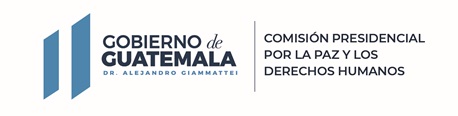 COMISIÓN PRESIDENCIAL POR LA PAZ Y LOS DERECHOS HUMANOS GUATEMALA, C. A.COMISIÓN PRESIDENCIAL POR LA PAZ Y LOS DERECHOS HUMANOS GUATEMALA, C. A.COMISIÓN PRESIDENCIAL POR LA PAZ Y LOS DERECHOS HUMANOS GUATEMALA, C. A.COMISIÓN PRESIDENCIAL POR LA PAZ Y LOS DERECHOS HUMANOS GUATEMALA, C. A.COMISIÓN PRESIDENCIAL POR LA PAZ Y LOS DERECHOS HUMANOS GUATEMALA, C. A.DE USO INTERNODE USO INTERNOVIGENCIA:A partir de marzo 2021CÓDIGO:COPADEH-01-MOF-01-2021CÓDIGO:COPADEH-01-MOF-01-2021ÚLTIMA ACTUALIZACIÓN: Marzo/2021ORIGINALÚLTIMA ACTUALIZACIÓN: Marzo/2021ORIGINALPÁGINA:1 de 201PÁGINA:1 de 201ALCANCE:TODAS LAS DIRECCIONES, DEPARTAMENTOS, UNIDADES Y DEMÁS DEPENDENCIAS DE LA COMISIÓN PRESIDENCIAL POR LA PAZ Y LOS DERECHOS HUMANOS-COPADEH-ALCANCE:TODAS LAS DIRECCIONES, DEPARTAMENTOS, UNIDADES Y DEMÁS DEPENDENCIAS DE LA COMISIÓN PRESIDENCIAL POR LA PAZ Y LOS DERECHOS HUMANOS-COPADEH-ALCANCE:TODAS LAS DIRECCIONES, DEPARTAMENTOS, UNIDADES Y DEMÁS DEPENDENCIAS DE LA COMISIÓN PRESIDENCIAL POR LA PAZ Y LOS DERECHOS HUMANOS-COPADEH-ALCANCE:TODAS LAS DIRECCIONES, DEPARTAMENTOS, UNIDADES Y DEMÁS DEPENDENCIAS DE LA COMISIÓN PRESIDENCIAL POR LA PAZ Y LOS DERECHOS HUMANOS-COPADEH-ALCANCE:TODAS LAS DIRECCIONES, DEPARTAMENTOS, UNIDADES Y DEMÁS DEPENDENCIAS DE LA COMISIÓN PRESIDENCIAL POR LA PAZ Y LOS DERECHOS HUMANOS-COPADEH-ALCANCE:TODAS LAS DIRECCIONES, DEPARTAMENTOS, UNIDADES Y DEMÁS DEPENDENCIAS DE LA COMISIÓN PRESIDENCIAL POR LA PAZ Y LOS DERECHOS HUMANOS-COPADEH-ALCANCE:TODAS LAS DIRECCIONES, DEPARTAMENTOS, UNIDADES Y DEMÁS DEPENDENCIAS DE LA COMISIÓN PRESIDENCIAL POR LA PAZ Y LOS DERECHOS HUMANOS-COPADEH-MANUAL DE ORGANIZACIÓN Y FUNCIONESCOMISIÓN PRESIDENCIAL POR LA PAZ Y LOS DERECHOS HUMANOS-COPADEH-MANUAL DE ORGANIZACIÓN Y FUNCIONESCOMISIÓN PRESIDENCIAL POR LA PAZ Y LOS DERECHOS HUMANOS-COPADEH-MANUAL DE ORGANIZACIÓN Y FUNCIONESCOMISIÓN PRESIDENCIAL POR LA PAZ Y LOS DERECHOS HUMANOS-COPADEH-MANUAL DE ORGANIZACIÓN Y FUNCIONESCOMISIÓN PRESIDENCIAL POR LA PAZ Y LOS DERECHOS HUMANOS-COPADEH-MANUAL DE ORGANIZACIÓN Y FUNCIONESCOMISIÓN PRESIDENCIAL POR LA PAZ Y LOS DERECHOS HUMANOS-COPADEH-MANUAL DE ORGANIZACIÓN Y FUNCIONESCOMISIÓN PRESIDENCIAL POR LA PAZ Y LOS DERECHOS HUMANOS-COPADEH-MANUAL DE ORGANIZACIÓN Y FUNCIONESCOMISIÓN PRESIDENCIAL POR LA PAZ Y LOS DERECHOS HUMANOS-COPADEH-ETAPASETAPASNOMBRE Y CARGONOMBRE Y CARGOFIRMAFIRMAFECHAELABORADO POR:ELABORADO POR:LCDA. INGRID CHAVALOC/ JEFE DE RECURSOS HUMANOSLCDA. INGRID CHAVALOC/ JEFE DE RECURSOS HUMANOSMARZO 2021DISEÑADO Y ESTRUCTURADO POR:DISEÑADO Y ESTRUCTURADO POR:LCDA. MARITZA JEANETTE ALVAREZ/ JEFE DE PLANIFICACIÓNLCDA. MARITZA JEANETTE ALVAREZ/ JEFE DE PLANIFICACIÓNMARZO 2021REVISADO POR:REVISADO POR:LIC. JOSÉ MANUEL MORALES/DIRECTOR ADMINISTRATIVO FINANCIEROLIC. JOSÉ MANUEL MORALES/DIRECTOR ADMINISTRATIVO FINANCIEROMARZO 2021REVISADO POR. REVISADO POR. LCDA. MAYRA GARCÍA/JEFE ASUNTOS JURÍDICOSLCDA. MAYRA GARCÍA/JEFE ASUNTOS JURÍDICOSMARZO 2021APROBADO POR:APROBADO POR:LIC. HUGO RIGOBERTO CASASOLA ROLDÁN/DIRECTOR EJECUTIVOLIC. HUGO RIGOBERTO CASASOLA ROLDÁN/DIRECTOR EJECUTIVOMARZO 2021No.NOMBRE DE LA UNIDADRESPONSABLETIPO DE DOCUMENTO1Dirección EjecutivaDirector EjecutivoCopia2Unidad de Auditoría InternaAuditor InternoCopia3Unidad de PlanificaciónJefe (a) de PlanificaciónOriginal3Departamento de Recursos HumanosJefe (a) de Recursos HumanosCopia5Dirección Administrativa FinancieraDirectorCopiaNo.PÁGINA REVISADADESCRIPCIÓNFECHAPERSONA1TODASORIGINALMARZO 2021LIC. JOSÉ MORALES2TODASORIGINALMARZO 2021LCDA MAYRA GARCÍA3COPADEHComisión Presidencial por la Paz y los Derechos HumanosIGSSInstituto Guatemalteco de Seguridad SocialONSECOficina Nacional de Servicio CivilMINFINMinisterio de Finanzas PúblicasCGCContraloría General de CuentasSICOINSistema de Contabilidad IntegradaSIGESSistema Informático de Gestión PACPlan Anual de ComprasPEIPlan Estratégico InstitucionalPOAPlan Operativo AnualPOMPlan Operativo MultianualROIReglamento Orgánico InternoSATSuperintendencia de Administración TributariaDIDEHDirección de Vigilancia y Promoción de los Derechos HumanosDIDACDirección de Atención a la ConflictividadDIFOPAZDirección de Fortalecimiento de la PazDISERDirección de Sedes RegionalesDAFDirección Administrativa FinancieraCorte IDHCorte Interamericana de Derechos HumanosENTIDADDOCUMENTOCongreso de la República de GuatemalaConstitución Política de la República de Guatemala, artículo 183 literal e)Ley del Organismo Ejecutivo, artículo 5 Y 24 Decreto Número 114-97Ley de Servicio Civil, Decreto No. 1748Ley Orgánica del Presupuesto y sus reformas, Decreto No. 101-97Ley Orgánica de la Contraloría General de Cuentas y sus reformas, Decreto No. 31-2002Decreto 25-2018 Ley del Presupuesto General de Ingresos y Egresos del Estado, vigente para el ejercicio fiscal 2021Presidencia de la República de GuatemalaCreación de la Comisión Presidencial por la Paz y los Derechos Humanos, Acuerdo Gubernativo No. 100-2020Reglamento de la Ley de Servicio Civil y sus reformas, Acuerdo Gubernativo No. 18-98Acuerdo Gubernativo No. 252-2020Plan de Clasificación de Puestos del Organismo Ejecutivo, Acuerdos Gubernativos No. 682-92 y 991-92Reglamento de la Ley Orgánica del Presupuesto y sus reformas, Acuerdo Gubernativo No. 540-2013Normas de ética del Organismo Ejecutivo, Acuerdo Gubernativo No. 197-2004Oficina Nacional de Servicio CivilPlan Anual de Salarios y Normas para su Administración. Ministerio de Finanzas PúblicasCirculares conjuntasContraloría General de CuentasReglamento de la Ley Orgánica de la Contraloría General de Cuentas y sus reformas, Acuerdo Gubernativo No. 318-2003Normas Generales de Control Interno GubernamentalDescripción Técnica del PuestoDescripción Técnica del PuestoIdentificación del PuestoIdentificación del PuestoNombre nominal del puesto:Director EjecutivoNombre Funcional del Puesto:Director EjecutivoEspecialidad:Sin EspecialidadUbicación Administrativa:Dirección EjecutivaInmediato Superior:Presidente de la República de GuatemalaSubalternos:Dirección Administrativa Financiera, Unidad de Asuntos Jurídicos, Unidad de Comunicación Estratégica, Unidad de Planificación, Unidad de Género, Unidad de Auditoría Interna, Dirección de Fortalecimiento de la Paz, Dirección de Vigilancia y Promoción de los Derechos Humanos, Dirección de Atención a la Conflictividad, Dirección de Sedes Regionales, Asistente Ejecutivo y Asistente de DirecciónColegiado activo requerido:SiRenglón:011TareasTareasNo.Descripción1Dirigir, organizar y coordinar los procesos técnicos, sustantivos, administrativos y financieros de la Comisión Presidencial por la Paz y los Derechos Humanos, de conformidad con el Acuerdo Gubernativo 100-2020, leyes y reglamentos aplicables;2Presidir las Reuniones de la Comisión en los casos de ausencia temporal o imposibilidad de asistencia del Presidente de la República;3Implementar los acuerdos, disposiciones y resoluciones que emita la COPADEH;4Planificar, organizar, dirigir y controlar las diferentes actividades que se desarrollan en la COPADEH;5Asesorar y coordinar con las distintas dependencias del Organismo Ejecutivo la formulación y creación de políticas gubernamentales para la promoción e implementación de derechos humanos y conflictividad;6Presentar un informe, cada tres meses a la Comisión sobre el trabajo realizado;7Realizar las gestiones administrativas y financieras necesarias para el desarrollo del objeto del Acuerdo Gubernativo 100-2020, pudiendo nombrar, dirigir, sancionar y remover al personal de la COPADEH;8Requerir información a las distintas dependencias el Organismo Ejecutivo dentro del marco de sus atribuciones;9Apoyar en la generación de procesos de diálogo y negociación para la solución de los conflictos que surjan, en acompañamiento a la Dirección de Atención a la Conflictividad; 10Participar en convenciones, conclaves, reuniones a nivel nacional e internacional, designado por el Presidente de República.11Todas aquellas inherentes a su cargo y que sean asignadas por el Presidente de la República.Condiciones OrganizacionalesUbicación Administrativa: Dirección EjecutivaSupervisión:  Dirección Administrativa Financiera, Unidad de Asuntos Jurídicos, Unidad de Comunicación Estratégica, Unidad de Planificación, Unidad de Género, Unidad de Auditoría Interna, Dirección de Fortalecimiento de la Paz, Dirección de Vigilancia y Promoción de los Derechos Humanos, Dirección de Atención a la Conflictividad, Dirección de Sedes Regionales, Asistente Ejecutivo y Asistente de Dirección.Responsabilidad:Es el responsable por el debido cumplimiento de las tareas propias y de las que desarrollan las dependencias bajo su cargo, así como el manejo de información y documentos confidenciales;Debe velar por el buen uso y cuidado de los bienes y equipo que utiliza y que tiene a su cargo en la tarjeta de responsabilidad registrada en el inventario de COPADEH.Relaciones en el trabajo: Internas / ExternasInternas: Con los Directores, jefes y el personal de COPADEHExternas: Con funcionarios de alto nivel de otra institución, representantes de Organismos Internacionales, Ministros de Estado, funcionarios del Organismo Legislativo, Vicepresidente y Presidente de la Republica.Condiciones de trabajo: Lugar / horarioLugar: Sede central.Horario: El horario de trabajo del puesto es de 7:00 a 15:00  horas de lunes a viernesPerfil Básico del PuestoEducación y Experiencia:Licenciatura en Ciencias Sociales; experiencia profesional de 5 años o más en puestos directivos y/o puestos que requieren toma de decisiones. Con colegiado activo.Conocimientos específicos:Conocimientos en materia de derechos humanos, conflictividad y Acuerdos de Paz.Habilidades y Destrezas: Resolución de conflictosCapacidad de análisisCapacidad de organización y planificaciónToma de decisionesLiderazgoProactivoTrabajo en equipoOtros requisitos:Manejo de paquete Office y navegación en internetDescripción Técnica del PuestoDescripción Técnica del Puesto Identificación del Puesto Identificación del PuestoNombre nominal del puesto:Asistente EjecutivoNombre Funcional del Puesto:Asistente EjecutivoEspecialidad:Sin EspecialidadUbicación Administrativa:Dirección EjecutivaInmediato Superior:Director EjecutivoSubalternos:Ninguno Colegiado activo requerido:NoRenglón:021TareasTareasNo.Descripción1Efectuar conjuntamente con el Director Ejecutivo la clasificación y supervisión de las actividades técnicas y administrativas que se realiza en la COPADEH.2Preparar informes de labores, del área de su competencia.3Llevar el control, registro y orden del archivo del Director Ejecutivo.4Acompañar al Director Ejecutivo en eventos especiales, talleres y/o foros.5Brindar acompañamiento en comisiones oficiales nacionales e internacionales cuando le sea requerido.6Realizar otras actividades que, en materia de su competencia, le sean asignadas por autoridad superior.Condiciones OrganizacionalesUbicación Administrativa: Dirección EjecutivaSupervisión:  NingunaResponsabilidad:Responsable por el debido cumplimiento de sus funciones, así como el manejo de información y documentos confidenciales.Debe velar por el buen uso y cuidado de los bienes y equipo que utiliza y que tiene a su cargo en la tarjeta de responsabilidad registrada en el inventario de COPADEH.Relaciones en el trabajo: Internas / ExternasInternas: Con los Directores, Jefes y el personal de COPADEHExternas: Con funcionarios de alto nivel de otra institución, representantes de Organismos Internacionales, Ministros de Estado, Vicepresidente y Presidente la República, Entidades Autónomas y Descentralizadas del Estado.Condiciones de trabajo: Lugar / horarioLugar: Sede CentralHorario: El horario de trabajo del puesto es de 7:00 a 15:00  horas de lunes a viernesPerfil Básico del PuestoEducación y Experiencia:Diversificado, carrera de Secretariado, Perito Contador y/o carrera afín con cierre de pénsum en carrera universitaria.Conocimientos específicos:Redacción de correspondencia oficialConocimientos en archivoHabilidades y Destrezas: Comunicación oral y escritaCapacidad de análisisCapacidad de organización ProactivoTrabajo en equipoOtros requisitos:Manejo de paquete Office y navegación en internetManejo de equipo de oficinaDescripción Técnica del PuestoDescripción Técnica del PuestoDescripción Técnica del PuestoDescripción Técnica del Puesto Identificación del Puesto Identificación del Puesto Identificación del Puesto Identificación del PuestoNombre nominal del puesto:Nombre nominal del puesto:Asistente de DirecciónAsistente de DirecciónNombre Funcional del puesto:Nombre Funcional del puesto:Asistente de DirecciónAsistente de DirecciónEspecialidad:Especialidad:Sin EspecialidadSin EspecialidadUbicación Administrativa:Ubicación Administrativa:Dirección EjecutivaDirección EjecutivaInmediato Superior:Inmediato Superior:Director EjecutivoDirector EjecutivoSubalternos:Subalternos:Ninguno Ninguno Colegiado activo requerido:Colegiado activo requerido:NoNoRenglón:Renglón:021021TareasTareasTareasNo.DescripciónDescripción1Asistir a la Dirección Ejecutiva.Asistir a la Dirección Ejecutiva.2Elaborar resoluciones, dictámenes, informes y cualquier otro documento necesario para cumplir con las funciones de la Dirección Ejecutiva.Elaborar resoluciones, dictámenes, informes y cualquier otro documento necesario para cumplir con las funciones de la Dirección Ejecutiva.3Analizar los documentos u otra actividad proponiendo los cambios y acciones a ejecutar.Analizar los documentos u otra actividad proponiendo los cambios y acciones a ejecutar.4Analizar y estudiar expedientes efectuando las conclusiones y recomendaciones que considere pertinentes, sometiéndolos a consideración del Director Ejecutivo de COPADEH.Analizar y estudiar expedientes efectuando las conclusiones y recomendaciones que considere pertinentes, sometiéndolos a consideración del Director Ejecutivo de COPADEH.5Apoyar al Director en las actividades técnicas y administrativas que se realizan en la COPADEH.Apoyar al Director en las actividades técnicas y administrativas que se realizan en la COPADEH.6Apoyar en la preparación de la documentación del Despacho.Apoyar en la preparación de la documentación del Despacho.7Archivar la documentación del Despacho.Archivar la documentación del Despacho.8Apoyo logístico en la realización de reuniones.Apoyo logístico en la realización de reuniones.9Realizar otras actividades que, en materia de su competencia, le sean asignadas por autoridad superior.  Realizar otras actividades que, en materia de su competencia, le sean asignadas por autoridad superior.  Condiciones OrganizacionalesUbicación Administrativa: Dirección EjecutivaSupervisión:  NingunaResponsabilidad:Es el responsable por el debido cumplimiento de sus funciones, así como el manejo de información y documentos.Debe velar por el buen uso y cuidado de los bienes y equipo que utiliza y que tiene a su cargo en la tarjeta de responsabilidad registrada en el inventario de COPADEH.Relaciones en el trabajo: Internas / ExternasInternas: Con los Directores, jefes y el personal de COPADEHExternas: Con funcionarios de alto nivel de otra institución, representantes de Organismos Internacionales, Ministros de Estado, Vicepresidente y Presidente la República, Entidades Autónomas y Descentralizadas del Estado.Condiciones de trabajo: Lugar / horarioLugar:  Sede central.Horario: El horario de trabajo del puesto es de 7:00 a 15:00 horas de lunes a viernesPerfil Básico del PuestoEducación y Experiencia:Diversificado: Secretariado, Perito Contador o carrera a fin, con un año de experiencia en redacción de correspondencia, archivo, office, scanner y teléfono.Conocimientos específicos:Conocimientos en Administración PúblicaRedacción de correspondencia oficialManejo de Archivo Habilidades y Destrezas: Relaciones InterpersonalesComunicación oral y escritaCapacidad de análisis Facilidad de redacciónCapacidad de organizaciónProactivoTrabajo en equipoVocación de servicioOtros requisitos:Manejo de paquete Office y navegación en internetDescripción Técnica del PuestoDescripción Técnica del PuestoDescripción Técnica del PuestoDescripción Técnica del PuestoI. Identificación del PuestoI. Identificación del PuestoI. Identificación del PuestoI. Identificación del PuestoNombre nominal del puesto:Nombre nominal del puesto:Director (a) de Fortalecimiento de la PazDirector (a) de Fortalecimiento de la PazNombre Funcional del Puesto:Nombre Funcional del Puesto:Director Ejecutivo VDirector Ejecutivo VEspecialidad:Especialidad:Sin EspecialidadSin EspecialidadUbicación Administrativa:Ubicación Administrativa:Dirección de Fortalecimiento de la PazDirección de Fortalecimiento de la PazInmediato Superior:Inmediato Superior:Director EjecutivoDirector EjecutivoSubalternos:Subalternos:Jefe de Seguimiento y Fortalecimiento a la Paz, Jefe de Formación y Capacitación en Cultura de Paz, secretariaJefe de Seguimiento y Fortalecimiento a la Paz, Jefe de Formación y Capacitación en Cultura de Paz, secretariaColegiado activo requerido:Colegiado activo requerido:SiSiRenglón:Renglón:022022TareasTareasTareasNo.DescripciónDescripción1Planificar, organizar, dirigir y coordinar, los recursos disponibles y las actividades necesarias, para la consecución de los objetivos institucionalesPlanificar, organizar, dirigir y coordinar, los recursos disponibles y las actividades necesarias, para la consecución de los objetivos institucionales2Coordinar con las instituciones e instancias del Organismo Ejecutivo, la elaboración de mecanismos e instrumentos, con un enfoque renovado sobre el seguimiento a los compromisos establecidos en los Acuerdos de Paz de 1996, la Agenda 2030 de Desarrollo Sostenible, el Plan de Acción 2020 de Naciones Unidas, lineamientos de Política de Gobierno y demás instrumentos nacionales e internacionales vigentesCoordinar con las instituciones e instancias del Organismo Ejecutivo, la elaboración de mecanismos e instrumentos, con un enfoque renovado sobre el seguimiento a los compromisos establecidos en los Acuerdos de Paz de 1996, la Agenda 2030 de Desarrollo Sostenible, el Plan de Acción 2020 de Naciones Unidas, lineamientos de Política de Gobierno y demás instrumentos nacionales e internacionales vigentes3Participar en reuniones, con instituciones públicas y privadas, nacionales e internacionales, relacionadas con el quehacer institucionalParticipar en reuniones, con instituciones públicas y privadas, nacionales e internacionales, relacionadas con el quehacer institucional4Apoyar a la Dirección de Atención a la Conflictividad en los procesos de diálogo y negociación para la solución de los conflictos que surjanApoyar a la Dirección de Atención a la Conflictividad en los procesos de diálogo y negociación para la solución de los conflictos que surjan5Proponer estrategias y mecanismos en acompañamiento a otras instituciones estatales, de sociedad civil, sector empresarial y sociedad en general, con el fin de educar y lograr una Cultura de Paz	Proponer estrategias y mecanismos en acompañamiento a otras instituciones estatales, de sociedad civil, sector empresarial y sociedad en general, con el fin de educar y lograr una Cultura de Paz	6Construir alianzas nacionales y territoriales para el impulso del contenido actualizado de los Acuerdos de PazConstruir alianzas nacionales y territoriales para el impulso del contenido actualizado de los Acuerdos de Paz7Establecer una comunicación sistemática con las distintas direcciones de la COPADEHEstablecer una comunicación sistemática con las distintas direcciones de la COPADEH8Realizar otras tareas que, en materia de su competencia, le sean asignadas por la autoridad superiorRealizar otras tareas que, en materia de su competencia, le sean asignadas por la autoridad superiorCondiciones OrganizacionalesUbicación Administrativa: Dirección de Fortalecimiento de la PazSupervisión: Jefe de Seguimiento y Fortalecimiento a la Paz, Jefe de Formación y Capacitación en Cultura de Paz, Formadores, Promotores y secretariaResponsabilidad:Es el responsable por el debido cumplimiento de sus funciones, así como el manejo de información y documentos confidenciales.Debe velar por el buen uso y cuidado de los bienes y equipo que utiliza y que tiene a su cargo en la tarjeta de responsabilidad registrada en el inventario de COPADEH.Relaciones en el trabajo: Internas / ExternasInternas: Con los Directores, Jefes y el personal de COPADEHExternas: Con representantes de las Instituciones del Organismo Ejecutivo, Entidades Autónomas y Descentralizadas del Estado y representantes de Organismos Internacionales.Condiciones de trabajo: Lugar / horarioLugar:  Sede central.Horario: El horario de trabajo del puesto es de 7:00 a 15:00 horas de lunes a viernesPerfil Básico del PuestoEducación y Experiencia:Licenciatura en Ciencias Jurídicas y Sociales, Abogado y Notario, Administración Pública, Ingeniería o carrera a fin, experiencia profesional de 5 años o más en la administración pública. Con colegiado activo.Conocimientos específicos:Conocimientos en administración pública, en materia de derechos humanos, conflictividad y Acuerdos de Paz.Habilidades y Destrezas: Resolución de conflictosCapacidad de análisisCapacidad de organización y planificaciónToma de decisionesLiderazgoProactivoTrabajo en equipoOtros requisitos:Manejo de paquete Office y navegación en internetDescripción Técnica del PuestoDescripción Técnica del PuestoIdentificación del PuestoIdentificación del PuestoNombre nominal del puesto:Jefe de Seguimiento y fortalecimiento a la PazNombre Funcional del Puesto:Jefe de Seguimiento y fortalecimiento a la PazEspecialidad:Sin EspecialidadUbicación Administrativa:Dirección de Fortalecimiento de la PazInmediato Superior:Director de Fortalecimiento de la PazSubalternos:Formador y PromotorColegiado activo requerido:Colegiado ActivoRenglón:021TareasTareasNo.Descripción1Impulsar en las dependencias del Organismo Ejecutivo programas, para promover la cultura de paz.2Diseñar y promover mecanismos que establezcan compromisos dentro de las dependencias del Organismo Ejecutivo para implementar una cultura de paz.3Elaborar informes de monitoreo, seguimiento y evaluación, que permitan establecer el grado de avance de la materia en las instituciones comprometidas4Dirigir la realización de estudios, análisis, estadísticas e indicadores relacionados con el seguimiento y evaluación de los compromisos derivados de los acuerdos de paz.5Coordinar con la SEGEPLÁN, la incorporación en los planes institucionales de las entidades del Organismo Ejecutivo, de actividades, programas y proyectos para implementar la cultura de paz.6Promover acciones, programas y proyectos con enfoque en cultura de paz, para que sean incluidos en los planes operativos anuales de las instituciones del Organismo Ejecutivo.7Proponer proyectos relacionados a su competencia para la gestión de cooperación internacional.8Realizar otras funciones que, en materia de su competencia, sean asignadas por su jefe inmediato.Condiciones OrganizacionalesUbicación Administrativa: Dirección de Fortalecimiento de la PazSupervisión: Formador y Promotor            Responsabilidad:Es el responsable por el debido cumplimiento de sus funciones, así como el manejo de información y documentos confidenciales.Debe velar por el buen uso y cuidado de los bienes y equipo que utiliza y que tiene a su cargo en la tarjeta de responsabilidad registrada en el inventario de COPADEH.Relaciones en el trabajo: Internas / ExternasInternas: Con los Directores, jefes y el personal de COPADEHExternas: Con funcionarios de otras instituciones, empleados de otras instituciones, representantes de Organismos Internacionales, Ministros de Estado, Vicepresidente y Presidente la República, Entidades Autónomas y Descentralizadas del Estado.Condiciones de trabajo: Lugar / horarioLugar:  Sede central.Horario: El horario de trabajo del puesto es de 7:00 a 15:00 horas de lunes a viernesPerfil Básico del PuestoEducación y Experiencia:Licenciatura en Ciencias Sociales, Ciencias Jurídicas, Ciencias Económicas, Administración Pública o carrera afín. Con 1 año de experiencia en la administración pública o privada.Conocimientos específicos:Experiencia en admón. pública o privada en temática de cultura de paz, formación y capacitación.Habilidades y Destrezas: Manejo de Personal Comunicación oral y escritaCapacidad de análisisCapacidad de organización ProactivoTrabajo en equipoOtros requisitos:Manejo de paquete Office y navegación en internetManejo de equipo de oficinaDescripción Técnica del PuestoDescripción Técnica del PuestoIdentificación del PuestoIdentificación del PuestoNombre nominal del puesto:Jefe de Formación y Capacitación en Cultura de PazNombre Funcional del Puesto:Jefe de Formación y Capacitación en Cultura de PazEspecialidad:Sin EspecialidadUbicación Administrativa:Dirección de Fortalecimiento a la PazInmediato Superior:Director de Fortalecimiento a la PazSubalternos:Formador PromotorColegiado activo requerido:Colegiado ActivoRenglón:021TareasTareasNo.Descripción1Formular y desarrollar programas de formación y capacitación en el marco de una cultura de paz, que promuevan la prevención y manejo de conflictos, así como la promoción de los derechos humanos.  2Coordinar alianzas con el MINEDUC, iniciativa privada, universidades, entre otros, para la formación y capacitación para promover la cultura de paz.3Presentar propuestas y elaboración de material educativo e informativo, para promoción de una cultura de paz y derechos humanos. 4Coordinar la elaboración de una Política Nacional para la promoción de la Cultura de Paz. 5Promover e implementar campañas de difusión a nivel nacional para promoción de la cultura de paz, el respeto a los derechos humanos y la convivencia pacífica. 6Proponer proyectos relacionados a su competencia para la gestión de cooperación internacional.7Asesorar e impulsar en coordinación con las dependencias del Organismo ejecutivo acciones, programas y proyectos comprendidos en los planes institucionales relacionados con la cultura de paz y promoción de los derechos humanos8Realizar otras funciones que, en materia de su competencia, sean asignadas por su jefe inmediato.Condiciones OrganizacionalesUbicación Administrativa: Dirección de Fortalecimiento de la PazSupervisión:  Formador; PromotorResponsabilidad:Es el responsable por el debido cumplimiento de sus funciones, así como el manejo de información y documentos confidenciales.Debe velar por el buen uso y cuidado de los bienes y equipo que utiliza y que tiene a su cargo en la tarjeta de responsabilidad registrada en el inventario de COPADEH.Relaciones en el trabajo: Internas / ExternasInternas: Con los Directores, jefes y el personal de COPADEHExternas: Con funcionarios de otras instituciones, empleados de otras instituciones representantes de Organismos Internacionales, Ministros de Estado, Vicepresidente y Presidente la República, Entidades Autónomas y Descentralizadas del Estado.Condiciones de trabajo: Lugar / horarioLugar:  Sede central.Horario: El horario de trabajo del puesto es de 7:00 a 15:00 horas de lunes a viernesPerfil Básico del PuestoEducación y Experiencia:Licenciatura en Ciencias Sociales, Ciencias Jurídicas, Ciencias Económicas, Administración Pública o carrera afín. Con 1 año de experiencia en la administración pública o privada.Conocimientos específicos:Experiencia en Administración Pública o privada en temática de paz, formación y capacitación.Habilidades y Destrezas: Manejo de Personal Comunicación oral y escritaCapacidad de análisisCapacidad de organización ProactivoTrabajo en equipoOtros requisitos:Manejo de paquete Office y navegación en internetManejo de equipo de oficinaDescripción Técnica del PuestoDescripción Técnica del PuestoIdentificación del PuestoIdentificación del PuestoNombre nominal del puesto:FormadorNombre Funcional del Puesto:FormadorEspecialidad:Sin EspecialidadUbicación Administrativa:Dirección de Fortalecimiento de la PazInmediato Superior:Jefe de Formación y Capacitación en Cultura de PazSubalternos:No aplicaColegiado activo requerido:Colegiado ActivoRenglón:021TareasTareasNo.Descripción1Formular e implementar cursos y programas de formación y capacitación para la promoción y práctica de normas valores y actitudes constructivas de una cultura de paz.2Planificar y desarrollar los procesos de formación y capacitación a lo interno y externo de la COPADEH.3Realizar informes sobre los resultados de los cursos y programas de formación y capacitación.4Desarrollar capacitaciones internas y externas, en materia de paz, derechos humanos y prevención a la conflictividad. 5Proponer campañas de difusión y promoción de los compromisos en materia de paz, respeto a los derechos humanos y mecanismos de diálogo. 6Desarrollar propuestas de estudios y proyectos para la cooperación internacional. 7Identificar alianzas con la iniciativa privada, pública, sociedad civil, entre otros, vinculadas con los temas de competencia de la Dirección.8Realizar otras funciones que, en materia de su competencia, sean asignadas por su jefe inmediato.Condiciones OrganizacionalesUbicación Administrativa: Dirección de Fortalecimiento de la PazSupervisión:  Ninguna        Responsabilidad:Es el responsable por el debido cumplimiento de sus funciones, así como el manejo de información y documentos confidenciales.Debe velar por el buen uso y cuidado de los bienes y equipo que utiliza y que tiene a su cargo en la tarjeta de responsabilidad registrada en el inventario de COPADEH.Relaciones en el trabajo: Internas / ExternasInternas: Con los Directores, jefes y el personal de COPADEHExternas: Con funcionarios de otras instituciones, empleados de otras instituciones, Representantes de Organismos Internacionales, Ministros de Estado, Vicepresidente y Presidente la República, Entidades Autónomas y Descentralizadas del Estado.Condiciones de trabajo: Lugar / horarioLugar:  Sede central.Horario: El horario de trabajo del puesto es de 7:00 a 15:00 horas de lunes a viernesPerfil Básico del PuestoEducación y Experiencia:Licenciatura en Ciencias Sociales, Ciencias Jurídicas, Ciencias Económicas, o carrera afín. Con 1 año de experiencia en la administración pública o privada.Conocimientos específicos:Experiencia en Administración Pública o privada en programas de formación y capacitación.Habilidades y Destrezas: Comunicación oral y escritaCapacidad de análisisCapacidad de organización ProactivoTrabajo en equipoOtros requisitos:Manejo de paquete Office y navegación en internetManejo de equipo de oficinaDescripción Técnica del PuestoDescripción Técnica del PuestoIdentificación del PuestoIdentificación del PuestoNombre nominal del puesto:PromotorNombre Funcional del Puesto:PromotorEspecialidad:Sin EspecialidadUbicación Administrativa:Dirección de Fortalecimiento de la PazInmediato Superior:Jefe de Formación y Capacitación en Cultura de PazSubalternos:No aplicaColegiado activo requerido:NoRenglón:021TareasTareasNo.Descripción1Desarrollar las actividades de capacitación interna y externa que sean planificados o requeridos a la Dirección, para fortalecer las capacidades del recurso humano en materia de derechos humanos, cultura de paz y conflictividad.2Desarrollar capacitaciones internas y externas, en materia de paz, derechos humanos y prevención a la conflictividad.3Realizar los procesos administrativos y financieros necesarios para el desarrollo de cursos y programas de capacitación para el fortalecimiento en derechos humanos, cultura de paz y conflictividad.4Revisar y consolidar la información correspondiente a los procesos de formación y capacitación, que conduzca a la sistematización de la experiencia institucional.5Difundir las actividades de capacitación, a través de las redes sociales de la Institución para lograr una mayor participación.6Preparar el material correspondiente para el desarrollo de los cursos y programas de capacitación, relacionados con la cultura de paz, derechos humanos y conflictividad.7Realizar otras funciones que, en materia de su competencia, sean asignadas por su jefe inmediato.Condiciones OrganizacionalesUbicación Administrativa: Dirección de Fortalecimiento de la PazSupervisión:  NingunaResponsabilidad:Es el responsable por el debido cumplimiento de sus funciones, así como el manejo de información y documentos confidenciales.Debe velar por el buen uso y cuidado de los bienes y equipo que utiliza y que tiene a su cargo en la tarjeta de responsabilidad registrada en el inventario de COPADEH.Relaciones en el trabajo: Internas / ExternasInternas: Con los Directores, jefes y el personal de COPADEHExternas: Con funcionarios de otras instituciones, representantes de Organismos Internacionales, Ministros de Estado, Vicepresidente y Presidente la República, Entidades Autónomas y Descentralizadas del Estado.Condiciones de trabajo: Lugar / horarioLugar: Sede central.Horario: El horario de trabajo del puesto es de 7:00 a 15:00 horas de lunes a viernesPerfil Básico del PuestoEducación y Experiencia:Diversificado, Perito Contador, Secretariado o carrera afín al puesto.De preferencia con estudios universitarios. Con 6 meses de experiencia en la administración pública o privada.Conocimientos específicos:Experiencia en la Administración Pública o privada, temas de formación y capacitación.Habilidades y Destrezas: Comunicación oral y escritaCapacidad de análisisCapacidad de organización ProactivoTrabajo en equipoOtros requisitos:Manejo de paquete Office y navegación en internetManejo de equipo de oficinaDescripción Técnica del PuestoDescripción Técnica del PuestoIdentificación del PuestoIdentificación del PuestoNombre nominal del puesto:SecretariaNombre Funcional del Puesto:SecretariaEspecialidad:Sin EspecialidadUbicación Administrativa:Dirección de Fortalecimiento de la PazInmediato Superior:Director de Fortalecimiento de la PazSubalternos:NoColegiado activo requerido:NoRenglón:021TareasTareasNo.Descripción1Realizar las actividades secretariales y administrativas propias de la Dirección, tales como atención a visitantes, atención a planta telefónica, manejo, control y resguardo de la correspondencia y archivos.2Realizar toda aquella actividad de tipo secretarial para alcanzar los objetivos y funciones del área.3Manejar, controlar y resguardar los archivos físicos, electrónicos y mantenerlos actualizados.4Apoyar en facilitar el flujo de información entre el área y las otras áreas que conforman la COPADEH; así como toda aquella actividad de tipo asistencial.5Analizar y apoyar en la elaboración o integración de informes y documentos que sean requeridos.6Apoyar en la planificación y logística de actividades que se realicen en el área.7Apoyar en las labores de impresión, fotocopiado, escaneo y traslado de documentos.8Trasladar la información de oficio a información pública para su publicación en la página web.9Realizar otras actividades que en materia de su competencia sean asignadas por el jefe o Autoridad Superior.Condiciones OrganizacionalesUbicación Administrativa: Dirección de Fortalecimiento de la PazSupervisión:  NingunaResponsabilidad:Es el responsable por el debido cumplimiento de sus funciones, así como el manejo de información y documentos confidenciales.Debe velar por el buen uso y cuidado de los bienes y equipo que utiliza y que tiene a su cargo en la tarjeta de responsabilidad registrada en el inventario de COPADEH.Relaciones en el trabajo: Internas Internas: Con los Directores, jefes y el personal de COPADEHCondiciones de trabajo: Lugar / horarioLugar:  Sede central.Horario: El horario de trabajo del puesto es de 7:00 a 15:00 horas de lunes a viernesPerfil Básico del PuestoEducación y Experiencia:Diversificado: Secretariado, Perito Contador o carrera afín, con un año de experiencia en redacción de correspondencia, archivo, office, scanner y teléfono.Conocimientos específicos:Conocimientos en Administración Pública o privada Redacción de correspondencia oficialManejo de Archivo Habilidades y Destrezas: Relaciones InterpersonalesComunicación oral y escritaCapacidad de análisis Facilidad de redacciónCapacidad de organizaciónProactivoTrabajo en equipoVocación de servicioOtros requisitos:Manejo de paquete Office y navegación en internetDescripción Técnica del PuestoDescripción Técnica del PuestoI. Identificación del PuestoI. Identificación del PuestoNombre nominal del puesto:Director (a) de Sedes RegionalesNombre Funcional del Puesto:Director Ejecutivo VEspecialidad:Sin EspecialidadUbicación Administrativa:Dirección de Sedes RegionalesInmediato Superior:Director EjecutivoSubalternos:Encargado de Sede, secretariaColegiado activo requerido:SiRenglón:022TareasTareasNo.Descripción1Planificar, organizar, dirigir y coordinar, las actividades necesarias con instituciones relacionadas en el campo de su competencia2Determinar y realizar la aplicación de las estrategias, las políticas públicas, planes y acciones que emanen de la COPADEH en los distintos territorios del país3Coordinar y contribuir con las autoridades de los territorios en la gobernanza local, con el fin de solucionar las necesidades y demandas sociales de competencia de la COPADEH4Definir e incidir en la elaboración de políticas públicas, departamentales y municipales que promuevan la paz, los derechos humanos y disminuyan la conflictividad social5Dirigir las acciones para crear espacios de diálogo entre municipalidades, instituciones gubernamentales, no gubernamentales y sector empresarial con presencia en los distintos territorios del país6Administrar la información recopilada de las sedes regionales para enviar a las direcciones y/o unidades pertinentes de la COPADEH7Contribuir con las sedes regionales en la relación con los medios de comunicación, departamentales y municipales, con el fin de difundir de manera oportuna, eficiente y objetiva, las acciones de la COPADEH u otro tipo de información de interés8Realizar otras actividades que, en materia de su competencia, le sean asignadas por autoridad superiorCondiciones OrganizacionalesUbicación Administrativa: Dirección de Sedes Regionales.Supervisión: Encargados de Sedes Regionales, secretaria.Responsabilidad:Es el responsable por el debido cumplimiento de las tareas propias y de las que desarrollan las Dependencias bajo su cargo, así como el manejo de información y documentos confidenciales;Debe velar por el buen uso y cuidado de los bienes y equipo que utiliza y que tiene a su cargo en la tarjeta de responsabilidad registrada en el inventario de COPADEH.Relaciones en el trabajo: Internas / ExternasInternas: Con los Directores y el personal de COPADEHExternas: Con funcionarios de alto nivel de otra institución, Representantes de Organismos Internacionales, Ministros de Estado, funcionarios del Organismo Legislativo, Vicepresidente y Presidente de la Republica.Condiciones de trabajo: Lugar / horarioLugar:  Sede central.Horario: El horario de trabajo del puesto es de 7:00 a 15:00 horas de lunes a viernesPerfil Básico del PuestoEducación y Experiencia:Licenciatura en Ciencias Jurídicas y Sociales, Abogado y Notario, Ingeniería, Administración Pública o carrera a fin; experiencia profesional de 5 años o más en puestos directivos y/o puestos que requieren toma de decisiones. Con colegiado activo.Conocimientos específicos:Conocimientos en Materia de Derechos Humanos, Conflictividad y Acuerdos de Paz y Administración Pública.Habilidades y Destrezas: Resolución de conflictosCapacidad de análisisCapacidad de organización y planificaciónToma de decisionesLiderazgoProactivoTrabajo en equipoOtros requisitos:Manejo de paquete Office y navegación en internetDescripción Técnica del PuestoDescripción Técnica del Puesto Identificación del Puesto Identificación del PuestoNombre nominal del puesto:Encargado de SedeNombre Funcional del Puesto:Encargado de SedeEspecialidad:Sin EspecialidadUbicación Administrativa:Dirección de Sedes RegionalesInmediato Superior:Director de Sedes RegionalesSubalternos:Extensionista de Cultura de Paz y Derechos Humanos. Colegiado activo requerido:NoRenglón:021TareasTareasNo.Descripción1Planificar, controlar y coordinar la implementación de las estrategias, las políticas públicas, planes y acciones que emanen de la COPADEH con los distintos actores locales;2Orientar a los usuarios sobre las funciones de la COPADEH y canalizar las peticiones de los solicitantes a las instituciones pertinentes cuando no se trate de un conflicto social;3Coordinar con los medios de comunicación departamentales y municipales, la difusión de información oportuna, eficiente y objetiva sobre conflictividad social, paz y derechos humanos en atención al mandato de la COPADEH;4Coordinar con las autoridades de los territorios las acciones de comunicación que contribuyan a la gobernanza local en materia del mandato y competencias de la COPADEH, en concordancia con comunicación estratégica;5Promover dentro de las instituciones del Gobierno de la República a nivel regional, municipal y local la articulación interinstitucional para el abordaje integral de las temáticas de la COPADEH;6Recepción de solicitud de servicios a la COPADEH por parte de usuarios en las sedes regionales;7Coordinar al equipo local de COPADEH con aspectos logísticos que coadyuven al logro de los objetivos de la institución a nivel de la sede;Condiciones OrganizacionalesUbicación Administrativa: Dirección de Sedes RegionalesSupervisión:  Extensionista de Cultura de Paz y Derechos HumanosResponsabilidad:Es el responsable por el debido cumplimiento de sus funciones, así como la supervisión de sus departamentos.Debe velar por el buen uso y cuidado de los bienes y equipo que utiliza y que tiene a su cargo en la tarjeta de responsabilidad registrada en el inventario de COPADEH.Relaciones en el trabajo: Internas / ExternasInternas: Con el Director de Sedes Regionales, Directores, jefes y el personal de COPADEHExternas: Con funcionarios de otra institución, Representantes de Organismos Internacionales, Ministros de Estado, Vicepresidente y Presidente la República, Entidades Autónomas y Descentralizadas del Estado.Condiciones de trabajo: Lugar / horarioLugar:  Sede Regional.Horario: El horario de trabajo del puesto es de 7:00 a 15:00 horas de lunes a viernesPerfil Básico del PuestoEducación y Experiencia:Diversificado Perito Contador, Secretariado o carrera afín al puesto, Preferible estudios universitarios en Agronomía, Ciencias Jurídicas y Sociales, Trabajo Social, o carrera afín. Con 1 año de experiencia en actividades afines al puesto, en la administración Pública o privada.Conocimientos específicos:Preferible estudios universitarios en Agronomía, Ciencias Jurídicas y Sociales, Trabajo Social, o carrera a fin.Habilidades y Destrezas: Comunicación oral y escritaCapacidad de análisisCapacidad de organización ProactivoTrabajo en equipoOtros requisitos:Manejo de paquete Office y navegación en internetManejo de equipo de oficinaDescripción Técnica del PuestoDescripción Técnica del PuestoIdentificación del PuestoIdentificación del PuestoNombre nominal del puesto:Extensionista de Cultura de Paz y Derechos HumanosNombre Funcional del Puesto:Extensionista de Cultura de Paz y Derechos HumanosEspecialidad:Sin EspecialidadUbicación Administrativa:Dirección de Sedes RegionalesInmediato Superior:Encargado (a) de Sedes RegionalesSubalternos:NingunoColegiado activo requerido:NoRenglón:021TareasTareasNo.Descripción1Proporcionar atención de conflictos a nivel local;2Asistir al Encargado de Sede para la atención de conflictos a nivel local.3Desarrollar e implementar acciones de formación y capacitación sobre cultura de paz y derechos humanos, a nivel local;4Recopilar información sobre potenciales conflictos y existentes5Representar a la sede en coordinaciones, mesas de diálogo o diferentes convocatorias, con delegación del Encargado de Sede6Informar al superior inmediato de las acciones realizadas en relación con la promoción de la cultura de paz y los derechos humanos7Realizar otras actividades que, en materia de su competencia, le sean asignadas por autoridad superior Condiciones OrganizacionalesUbicación Administrativa: Dirección de Sedes RegionalesSupervisión:  NingunoResponsabilidad:Es el responsable por el debido cumplimiento de sus funciones, así como la supervisión de sus departamentos.Debe velar por el buen uso y cuidado de los bienes y equipo que utiliza y que tiene a su cargo en la tarjeta de responsabilidad registrada en el inventario de COPADEH.Relaciones en el trabajo: Internas / ExternasInternas: Con el Encargado de Sedes, Directores, jefes y el personal de COPADEHExternas: Con funcionarios de otra institución, representantes de Organismos Internacionales, Ministros de Estado, Vicepresidente y Presidente la República, Entidades Autónomas y Descentralizadas del Estado.Condiciones de trabajo: Lugar / horarioLugar:  Sede Regional.Horario: El horario de trabajo del puesto es de 7:00 a 15:00 horas de lunes a viernesPerfil Básico del PuestoEducación y Experiencia:Estudios a nivel diversificado de la carrera de Perito Contador, Secretariado, o carrera a fin. Con 6 meses de experiencia técnica en promoción de cultura de paz o derechos humanos o actividades afines.Conocimientos específicos:Conocimientos técnicos en promoción de cultura de paz o derechos humanosHabilidades y Destrezas: Manejo de personalComunicación oral y escritaCapacidad de análisisCapacidad de organización ProactivoTrabajo en equipoOtros requisitos:Manejo de paquete Office y navegación en internetManejo de equipo de oficinaDescripción Técnica del PuestoDescripción Técnica del PuestoIdentificación del PuestoIdentificación del PuestoNombre nominal del puesto:SecretariaNombre Funcional del Puesto:SecretariaEspecialidad:Sin EspecialidadUbicación Administrativa:Sedes RegionalesInmediato Superior:Director (a) de Sedes RegionalesSubalternos:NingunoColegiado activo requerido:NoRenglón:021TareasTareasNo.Descripción1Realizar las actividades secretariales y administrativas propias del Departamento, tales como atención a visitantes, atención a planta telefónica, manejo, control y resguardo de la correspondencia y archivos;2Realizar toda aquella actividad de tipo secretarial para alcanzar los objetivos y funciones del área;3Manejar, controlar y resguardar los archivos físicos, electrónicos y mantenerlos actualizados;4Apoyar en facilitar el flujo de información entre el área y las otras áreas que conforman la COPADEH; así como toda aquella actividad de tipo asistencial;5Analizar y apoyar en la elaboración o integración de informes y documentos que sean requeridos;6Apoyar en la planificación y logística de actividades que se realicen en el área;7Apoyar en las labores de impresión, fotocopiado, escaneo y traslado de documentos;8Trasladar la información de oficio a información pública para su publicación en la página web;9Realizar otras actividades que en materia de su competencia sean asignadas por el jefe o Autoridad SuperiorCondiciones OrganizacionalesUbicación Administrativa: Dirección de Sedes Regionales Supervisión: NingunaResponsabilidad:Es el responsable por el debido cumplimiento de sus funciones, así como el manejo adecuado de documentación y archivo.Debe velar por el buen uso y cuidado de los bienes y equipo que utiliza y que tiene a su cargo en la tarjeta de responsabilidad registrada en el inventario de COPADEH.Relaciones en el trabajo: Internas / ExternasInternas: Con los Directores, jefes y el personal de COPADEH.Externas: Con empleados de otras dependencias de su institución, jefes o supervisores de otras dependencias de su institución y ocasionalmente con funcionarios de alto nivel de otra institución.Condiciones de trabajo: Lugar / horarioLugar: Sede Central.Horario: El horario de trabajo del puesto es de 7:00 a 15:00 horas de lunes a viernesPerfil Básico del PuestoEducación y Experiencia:Diversificado: Secretariado, Perito Contador o carrera a fin, con un año de experiencia en redacción de correspondencia, archivo, office, scanner y teléfono.Conocimientos específicos:Conocimientos en Administración Pública o privadaRedacción de correspondencia oficialManejo de Archivo Habilidades y Destrezas: Relaciones InterpersonalesComunicación oral y escritaCapacidad de análisis Facilidad de redacciónCapacidad de organizaciónProactivoTrabajo en equipoVocación de servicioOtros requisitos:Manejo de paquete Office y navegación en internetDescripción Técnica del PuestoDescripción Técnica del PuestoI. Identificación del PuestoI. Identificación del PuestoNombre nominal del puesto:Director (a) de Vigilancia y Promoción de los Derechos HumanosNombre Funcional del Puesto:Director Ejecutivo VEspecialidad:Sin EspecialidadUbicación Administrativa:Dirección de Vigilancia y Promoción de los Derechos HumanosInmediato Superior:Director (a) Ejecutivo (a)Subalternos:Jefe de Compromisos en Derechos Humanos, Profesional de Compromisos en Derechos Humanos, Jefe de Divulgación y Fomento de Derechos Humanos y Políticas Públicas, Profesional en Divulgación y Fomento de Derechos Humanos y Políticas Públicas, Promotores, secretariaColegiado activo requerido:SiRenglón:022TareasTareasNo.Descripción1Planificar, organizar, dirigir y coordinar, las actividades necesarias con instituciones relacionadas en el campo de su competencia2Proponer e impulsar estrategias para que la COPADEH se fortalezca institucionalmente en el ámbito de los derechos humanos y su relación permanente con la Procuraduría de los Derechos Humanos3Evaluar y monitorear constantemente la situación en general y específica de derechos humanos en el país, con énfasis en los sectores en condiciones de vulnerabilidad4Proponer y desarrollar planes de educación y formación en materia de derechos humanos y ciudadanía en coordinación con instituciones nacionales e internacionales, públicas y privadas5Dirigir y coordinar mesas técnicas con la institucionalidad vinculada, la promoción y protección de los derechos humanos civiles, políticos, económicos, sociales y culturales, de ambiente sano y desarrollo sostenible6Proponer e impulsar una Política de Empresas y Derechos Humanos, con un enfoque integral de la vinculación entre la responsabilidad social empresarial y de los derechos humanos, así como desarrollar e implementar procesos de gestión de calidad7Coadyuvar en la implementación de políticas, planes y programas a través de alianzas públicas, privadas y/o comunitarias para el pleno ejercicio de los derechos humanos8Definir en coordinación con la Unidad de Comunicación Estratégica de COPADEH, mensajes, acciones, campañas y capacitaciones sobre derechos humanos en su integridad y formación en ciudadanía9Realizar otras tareas que en materia de su competencia, le sean asignadas por la autoridad superiorCondiciones OrganizacionalesUbicación Administrativa: Dirección de Vigilancia y Promoción de los Derechos HumanosSupervisión: Jefe de Compromisos en Derechos Humanos, Profesional de Compromisos en Derechos Humanos, Jefe de Divulgación y Fomento de Derechos Humanos y Políticas Públicas, Profesional en Divulgación y Fomento de Derechos Humanos y Políticas Públicas, Promotores, secretaria.Responsabilidad:Es el responsable por el debido cumplimiento de las tareas propias y de las que desarrollan las Dependencias bajo su cargo, así como el manejo de información y documentos confidenciales.Debe velar por el buen uso y cuidado de los bienes y equipo que utiliza y que tiene a su cargo en la tarjeta de responsabilidad registrada en el inventario de COPADEH.Relaciones en el trabajo: Internas / ExternasInternas: Con los Directores, jefes y el personal de COPADEHExternas: Con funcionarios de alto nivel de otra institución, representantes de Organismos Internacionales, Ministros de Estado, funcionarios del Organismo Legislativo, Vicepresidente y Presidente de la Republica.Condiciones de trabajo: Lugar / horarioLugar: Sede Central.Horario: El horario de trabajo del puesto es de 7:00 a 15:00 horas de lunes a viernesPerfil Básico del PuestoEducación y Experiencia:Licenciatura en Ciencias Jurídicas y Sociales, Abogado y Notario, Ingeniería, Administración Pública o carrera a fin; experiencia profesional de 5 años o más en puestos directivos y/o puestos que requieren toma de decisiones. Con colegiado activo.Conocimientos específicos:Conocimientos en Materia de Derechos Humanos, Conflictividad y Acuerdos de Paz y Administración Pública.Habilidades y Destrezas: Manejo de PersonalResolución de conflictosCapacidad de análisisCapacidad de organización y planificaciónToma de decisionesLiderazgoProactivoTrabajo en equipoOtros requisitos:Manejo de paquete Office y navegación en internetDESCRIPCIÓN DEL PUESTODESCRIPCIÓN DEL PUESTOIdentificación del PuestoIdentificación del PuestoNombre Nominal del Puesto:Jefe de Compromisos en Derechos HumanosNombre Funcional del Puesto:Jefe de Compromisos en Derechos HumanosEspecialidad:Sin especialidadUbicación Administrativa:Dirección de Vigilancia y Promoción de los Derechos HumanosInmediato Superior:Director de Vigilancia y Promoción de los Derechos HumanosSubalternos:Promotores Colegiado activo requerido:SiTipo de Renglón:021TareasTareasNo.Descripción1Analizar el cumplimiento de los compromisos asumidos por el Estado de Guatemala, derivados de los diferentes Sistemas de Protección de Derechos Humanos (Interamericano y Universal) para asesorar a la Procuraduría General de la Nación en las respuestas del Estado;2Coordinar el cumplimiento de los puntos resolutivos de las sentencias emitidas por la Corte Interamericana de Derechos Humanos –CORTE IDH- y Medidas Cautelares, para promover acciones con enfoque de derechos humanos antes las instituciones del Estado;3Desarrollar acciones ante las instituciones gubernamentales y no gubernamentales que corresponda, para el avance de obligaciones y compromisos, nacionales e internacionales de Estado, en materia de Derechos Humanos;4Emitir opiniones y dictámenes en relación con asuntos que sean competencias de la   COPADEH en materia de derechos humanos y derecho internacional;5Coordinar con las diferentes instituciones del Ejecutivo sobre las medidas de protección ordenadas por órganos internacionales, para el cumplimiento de los compromisos asumidos por el Estado;6Participar en reuniones de trabajo interinstitucionales para tratar diferentes procesos de cumplimiento de compromisos internacionales en materia de derechos humanos, según le sean solicitado;7Realizar otras actividades que, en materia de su competencia, le sean asignadas por autoridad superiorCondiciones OrganizacionalesUbicación Administrativa:   Dirección de Vigilancia y Promoción de los Derechos Humanos Supervisión:    Profesional de Compromisos en Derechos Humanos, PromotorResponsabilidad:Es el responsable por el debido cumplimiento de las tareas propias y de las que desarrolla el personal a su cargo, así como las que le indique la Autoridad superior y por el manejo de información y documentos.Debe velar por el buen uso y cuidado de los bienes y equipo que utiliza y que tiene a su cargo en la tarjeta de responsabilidad registrada en el inventario de COPADEHRelaciones en el trabajo: Internas / ExternasInternas: Con los Directores y el personal de la COPADEHExternas: Con funcionarios de otra institución, público en general.Condiciones de trabajo: Lugar / horarioLugar: Sede CentralHorario: El horario de trabajo del puesto es de 7:00 a 15:00 horas de lunes a viernes.Perfil Básico del PuestoEducación y Experiencia:Con Licenciatura de la carrera de Ciencias Jurídicas y Sociales, Relaciones Internacionales. Con 1 año de experiencia en la administración pública o privada. Con colegiado activo.Conocimientos específicos:Conocimientos de la administración pública o privada Conocimiento en derechos humanosHabilidades y Destrezas: Manejo de personalCapacidad de análisisCapacidad de organización y planificaciónComunicación oral y escritaProactivoTrabajo en equipoVocación de servicioOtros requisitos:Manejo de paquete Office y navegación en internetManejo de equipo de oficinaDESCRIPCIÓN DEL PUESTODESCRIPCIÓN DEL PUESTOIdentificación del PuestoIdentificación del PuestoNombre Nominal del Puesto:Jefe de Divulgación y Fomento de Derechos Humanos y Políticas PúblicasNombre Funcional del Puesto:Jefe de Divulgación y Fomento de Derechos Humanos y Políticas PúblicasEspecialidad:Sin especialidadUbicación Administrativa:Dirección de Vigilancia y Promoción de los Derechos HumanosInmediato Superior:Director de Vigilancia y Promoción de los Derechos HumanosSubalternos:Promotor Colegiado activo requerido:SiTipo de Renglón:021TareasTareasNo.Descripción1Planificar, organizar y dar asesoría al Organismo Ejecutivo, en la divulgación, formación y capacitación en derechos humanos dirigidos a servidores públicos, para atender las recomendaciones de los mecanismos de protección de Naciones Unidas.2Revisar, actualizar y fortalecer el tema de derechos humanos en el currículo nacional base, para la divulgación y fomento del enfoque en derechos humanos dentro del mismo.3Formular acciones de seguimiento para el cumplimiento de Políticas Públicas en materia de derechos humanos, para su correcta orientación y aplicación por las diferentes instituciones públicas.4Emitir opiniones y dictámenes en relación con asuntos que sean competencias de la COPADEH en atención a los requerimientos provenientes del Sistema Universal de Derechos Humanos.5Participar en reuniones de trabajo interinstitucionales para tratar diferentes procesos de cumplimiento de compromisos provenientes del Sistema Universal de Derechos Humanos y de Políticas Públicas en materia de derechos humanos, para la implementación de procesos de divulgación y promoción de derechos humanos.6Realizar otras actividades que, en materia de su competencia, le sean asignadas por autoridad superior.Condiciones OrganizacionalesUbicación Administrativa:   Dirección de Vigilancia y Promoción de los Derechos Humanos Supervisión:    Profesional de compromisos en Derechos Humanos, PromotorResponsabilidad:Es el responsable por el debido cumplimiento de las tareas propias y de las que desarrolla el personal de la Unidad a su cargo, así como las que le indique la Autoridad superior y por el manejo de información y documentos.Debe velar por el buen uso y cuidado de los bienes y equipo que utiliza y que tiene a su cargo en la tarjeta de responsabilidad registrada en el inventario de COPADEHRelaciones en el trabajo: Internas / ExternasInternas: Con los Directores, jefes y el personal de COPADEHExternas: Con funcionarios de otra institución, público en general.Condiciones de trabajo: Lugar / horarioLugar: Sede CentralHorario: El horario de trabajo del puesto es de 7:00 a 15:00 horas de lunes a viernes.Perfil Básico del PuestoEducación y Experiencia:Con Licenciatura de la carrera de Ciencias Jurídicas y Sociales, Relaciones Internacionales, Ciencia Política. Con 1 año de experiencia en la administración pública o privada. Con colegiado activo.Conocimientos específicos:Conocimientos de la administración pública o privadaConocimiento en derechos humanosHabilidades y Destrezas: Capacidad de análisisCapacidad de organización y planificaciónComunicación oral y escritaProactivoTrabajo en equipoVocación de servicioOtros requisitos:Manejo de paquete Office y navegación en internetManejo de equipo de oficinaDESCRIPCIÓN DEL PUESTODESCRIPCIÓN DEL PUESTOIdentificación del PuestoIdentificación del PuestoNombre Nominal del Puesto:Profesional de Compromisos en Derechos HumanosNombre Funcional del Puesto:Profesional de Compromisos en Derechos HumanosEspecialidad:Sin especialidadUbicación Administrativa:Dirección de Vigilancia y Promoción de los Derechos HumanosInmediato Superior:Director de Vigilancia y Promoción de los Derechos HumanosSubalternos:NoColegiado activo requerido:SiTipo de Renglón:021TareasTareasNo.Descripción1Coordinar el cumplimiento de los compromisos asumidos por el Estado de Guatemala, derivados de Acuerdos de Solución Amistosa, Acuerdos de Cumplimiento de Recomendaciones, suscritos ante la Comisión Interamericana de Derechos Humanos -CIDH-, para presentar informe de avances ante los sistemas de protección de derechos humanos;2Establecer procedimientos para el cumplimiento de los puntos resolutivos de las sentencias emitidas por la Corte Interamericana de Derechos Humanos –CORTE IDH-, para informar al órgano rector de las acciones interinstitucionales realizadas;3Formular acciones administrativas ante las instituciones gubernamentales y no gubernamentales que corresponda, para el avance de obligaciones de Estado, en materia de derechos humanos;4Analizar los asuntos que sean competencias de la COPADEH en materia de derechos humanos y derecho internacional para la formulación de avances en informes de Estado a presentar por los órganos rectores, ante los sistemas de protección de derechos humanos;5Sistematizar información de las acciones realizadas por las instituciones públicas, para ser presentada ante los órganos rectores, sobre las medidas de protección ordenadas por Órganos Internacionales;6Asistir al Jefe de Departamento en reuniones de trabajo interinstitucionales para tratar diferentes procesos de cumplimiento de compromisos internacionales en materia de derechos humanos, según le sean solicitado;7Realizar otras actividades que, en materia de su competencia, le sean asignadas por autoridad superior.Condiciones OrganizacionalesUbicación Administrativa:   Dirección de Vigilancia y Promoción de los Derechos Humanos Supervisión:    NingunaResponsabilidad:Es el responsable por el debido cumplimiento de las tareas propias y de las que desarrolla el personal de la Unidad a su cargo, así como las que le indique la Autoridad superior y por el manejo de información y documentos.Debe velar por el buen uso y cuidado de los bienes y equipo que utiliza y que tiene a su cargo en la tarjeta de responsabilidad registrada en el inventario de COPADEH.Relaciones en el trabajo: Internas / ExternasInternas: Con los Directores y el personal de la COPADEHExternas: Con funcionarios de otra institución, público en general.Condiciones de trabajo: Lugar / horarioLugar: Sede CentralHorario: El horario de trabajo del puesto es de 7:00 a 15:00 horas de lunes a viernes.Perfil Básico del PuestoEducación y Experiencia:Con Licenciatura de la carrera de Ciencias Jurídicas y Sociales, Relaciones Internacionales. Con 1 año de experiencia en la administración pública o privada. Con colegiado activo.Conocimientos específicos:Conocimiento en Derechos HumanosHabilidades y Destrezas: Capacidad de análisisCapacidad de organización y planificaciónComunicación oral y escritaProactivoTrabajo en equipoVocación de servicioOtros requisitos:Manejo de paquete Office y navegación en internetManejo de equipo de oficinaDESCRIPCIÓN DEL PUESTODESCRIPCIÓN DEL PUESTOIdentificación del PuestoIdentificación del PuestoNombre Nominal del Puesto:Profesional de Divulgación y Fomento de Derechos Humanos y Políticas PúblicasNombre Funcional del Puesto:Profesional de Divulgación y Fomento de Derechos Humanos y Políticas PúblicasEspecialidad:Sin especialidadUbicación Administrativa:Dirección de Vigilancia y Promoción de los Derechos HumanosInmediato Superior:Director de Vigilancia y Promoción de los Derechos HumanosSubalternos:NoColegiado activo requerido:SiTipo de Renglón:021TareasTareasNo.Descripción1Formular acciones de seguimiento dentro las políticas públicas en materia de derechos humanos para darle cumplimiento a los componentes dentro de las instituciones públicas.2Estudiar el procedimiento legal y administrativo en la elaboración de una Política Nacional de Derechos Humanos, para el cumplimiento de compromisos de Estado atendiendo recomendaciones de los mecanismos de protección.3Coordinar la participación institucional en mesas técnicas de seguimiento a políticas públicas para la divulgación, fomento y promoción del enfoque de derechos humanos.4Formula planes de acción de alianzas estratégicas a nivel institucional para la implementación y fomento de políticas públicas en materia de derechos humanos.5Analizar la situación actual en seguimiento y cumplimiento de medidas de reparación provenientes de Políticas Públicas, para la coordinación de acciones interinstitucionales que permitan el cumplimiento de los componentes que la conforman.6Consolidar información legal sobre asuntos que sean competencias de la COPADEH en cumplimiento a políticas públicas en derechos humanos, para promover acciones de divulgación, fomento y promoción del enfoque de derechos humanos.7Asistir al Jefe de Departamento en reuniones de trabajo interinstitucionales para tratar diferentes procesos de cumplimiento de compromisos provenientes de Políticas Públicas en materia de derechos humanos8Realizar otras actividades que, en materia de su competencia, le sean asignadas por autoridad superior.Condiciones OrganizacionalesUbicación Administrativa:   Dirección de Vigilancia y Promoción de los Derechos Humanos Supervisión:    NingunaResponsabilidad:Es el responsable por el debido cumplimiento de las tareas propias y de las que desarrolla el personal de la Unidad a su cargo, así como las que le indique la Autoridad Superior y por el manejo de información y documentos.Debe velar por el buen uso y cuidado de los bienes y equipo que utiliza y que tiene a su cargo en la tarjeta de responsabilidad registrada en el inventario de COPADEH.Relaciones en el trabajo: Internas / ExternasInternas: Con los Directores y el personal de COPADEHExternas: Con funcionarios de otra institución, público en general.Condiciones de trabajo: Lugar / horarioLugar: Sede CentralHorario: El horario de trabajo del puesto es de 7:00 a 15:00 horas de lunes a viernes.Perfil Básico del PuestoEducación y Experiencia:Con Licenciatura de la carrera de Ciencias Jurídicas y Sociales, Relaciones Internacionales, o carrera afín. Con 1 año de experiencia en la administración pública o privada. Con colegiado activo.Conocimientos específicos:Conocimientos de la administración pública o privadaConocimiento en Derechos HumanosHabilidades y Destrezas: Capacidad de análisisCapacidad de organización y planificaciónComunicación oral y escritaProactivoTrabajo en equipoVocación de servicioOtros requisitos:Manejo de paquete Office y navegación en internetManejo de equipo de oficinaDESCRIPCIÓN DEL PUESTODESCRIPCIÓN DEL PUESTOIdentificación del PuestoIdentificación del PuestoNombre Nominal del Puesto:Promotor Nombre Funcional del Puesto:Promotor Especialidad:Sin especialidadUbicación Administrativa:Dirección de Vigilancia y Promoción de los Derechos HumanosInmediato Superior:Director de Vigilancia y Promoción de los Derechos HumanosSubalternos:NoColegiado activo requerido:NoTipo de Renglón:021TareasTareasNo.Descripción1Coordinar ante las diferentes instituciones públicas, con base en el requerimiento de información proveniente de la Procuraduría General de la Nación para proveer de información dentro de las respuestas de Estado ante el sistema interamericano de derechos humanos.2Identificar los procedimientos a realizar para el cumplimento de obligaciones de Estado ordenadas por la Corte Interamericana de Derechos Humanos –CORTE IDH-, promoviendo acciones de cumplimiento a nivel interinstitucional.3Gestionar información ante las diferentes entidades del Organismo Ejecutivo, en atención a Medidas Cautelares otorgadas por la Comisión Interamericana de Derechos Humanos para la promoción de acciones institucionales con un enfoque de derechos humanos.4Realizar un sistema de seguimiento a obligaciones internacionales derivadas del Sistema Interamericano de Derechos Humanos, para la realización de acciones de coordinación asesoría y promoción en materia de derechos humanos.5Asistir en reuniones de trabajo interinstitucionales para tratar diferentes procesos de cumplimiento de compromisos internacionales en materia de derechos humanos, según le sea solicitado.6Realizar otras actividades que, en materia de su competencia, le sean asignadas por autoridad superior.Condiciones OrganizacionalesUbicación Administrativa:   Dirección de Vigilancia y Promoción de los Derechos Humanos Supervisión: NingunaResponsabilidad:Es el responsable por el debido cumplimiento de las tareas propias y de las que desarrolla el personal de la Unidad a su cargo, así como las que le indique la Autoridad superior y por el manejo de información y documentos.Debe velar por el buen uso y cuidado de los bienes y equipo que utiliza y que tiene a su cargo en la tarjeta de responsabilidad registrada en el inventario de COPADEH.Relaciones en el trabajo: Internas / ExternasInternas: Con los Directores y el personal de COPADEHExternas: Con funcionarios de otra institución, público en general.Condiciones de trabajo: Lugar / horarioLugar: Sede CentralHorario: El horario de trabajo del puesto es de 7:00 a 15:00 horas de lunes a viernes.Perfil Básico del PuestoEducación y Experiencia:Con Pénsum cerrado de la Licenciatura de Ciencias Jurídicas y Sociales, Relaciones Internacionales, Administración Pública, Sociología, o carrera a fin. Con 6 meses de experiencia en la administración pública o privada.Conocimientos específicos:Conocimientos de la administración pública o privadaConocimiento en Derechos HumanosHabilidades y Destrezas: Capacidad de análisisCapacidad de organización y planificaciónComunicación oral y escritaProactivoTrabajo en equipoVocación de servicioOtros requisitos:Manejo de paquete Office y navegación en internetManejo de equipo de oficinaDESCRIPCIÓN DEL PUESTODESCRIPCIÓN DEL PUESTOIdentificación del PuestoIdentificación del PuestoNombre Nominal del Puesto:SecretariaNombre Funcional del Puesto:SecretariaEspecialidad:Sin especialidadUbicación Administrativa:Dirección de Vigilancia y Promoción de los Derechos HumanosInmediato Superior:Director de Vigilancia y Promoción de los Derechos HumanosSubalternos:NoColegiado activo requerido:NoTipo de Renglón:021TareasTareasNo.Descripción1Realizar las actividades secretariales y administrativas propias del Departamento, tales como atención a visitantes, atención a planta telefónica, manejo, control y resguardo de la correspondencia y archivos.2Realizar toda aquella actividad de tipo secretarial para alcanzar los objetivos y funciones del área.3Manejar, controlar y resguardar los archivos físicos, electrónicos y mantenerlos actualizados.4Apoyar en facilitar el flujo de información entre el área y las otras áreas que conforman la COPADEH; así como toda aquella actividad de tipo asistencial.5Analizar y apoyar en la elaboración o integración de informes y documentos que sean requeridos.6Apoyar en la planificación y logística de actividades que se realicen en el área.7Apoyar en las labores de impresión, fotocopiado, escaneo y traslado de documentos.8Trasladar la información de oficio a información pública para su publicación en la página web9Realizar otras actividades que en materia de su competencia sean asignadas por el jefe o autoridad superior.Condiciones OrganizacionalesUbicación Administrativa:   Dirección de Vigilancia y Promoción de los Derechos Humanos Supervisión: NingunaResponsabilidad:Es el responsable por el debido cumplimiento de las tareas propias y de las que desarrolla el personal de la Unidad a su cargo, así como las que le indique la Autoridad Superior y por el manejo de información y documentos.Debe velar por el buen uso y cuidado de los bienes y equipo que utiliza y que tiene a su cargo en la tarjeta de responsabilidad registrada en el inventario de COPADEH.Relaciones en el trabajo: Internas / ExternasInternas: Con los Directores, jefes y el personal de COPADEHExternas: ningunaCondiciones de trabajo: Lugar / horarioLugar: Sede CentralHorario: El horario de trabajo del puesto es de 7:00 a 15:00 horas de lunes a viernes.Perfil Básico del PuestoEducación y Experiencia:Diversificado: Secretariado, Perito Contador o carrera a fin, con un año de experiencia en redacción de correspondencia, archivo, office, scanner y teléfono.Conocimientos específicos:Conocimientos en Administración Pública o privadaRedacción de correspondencia oficialManejo de Archivo Habilidades y Destrezas: Relaciones InterpersonalesComunicación oral y escritaCapacidad de análisis Facilidad de redacciónCapacidad de organizaciónProactivoTrabajo en equipoVocación de servicioOtros requisitos:Manejo de paquete Office y navegación en internetDescripción Técnica del PuestoDescripción Técnica del Puesto Identificación del Puesto Identificación del PuestoNombre nominal del puesto:Director (a) de Atención a la ConflictividadNombre Funcional del Puesto:Director Ejecutivo VEspecialidad:Sin EspecialidadUbicación Administrativa:Dirección de Atención a la ConflictividadInmediato Superior:Director EjecutivoSubalternos:Jefe de Estudios sobre Temas y Territorios de Alta Conflictividad, Investigadores en temas y territorios de Alta Conflictividad, Relacionistas Estratégicos con Múltiples Actores, Encargado de Investigaciones, Registro y Catastro, Jefe de Negociadores, Negociadores, secretariaColegiado activo requerido:SiRenglón:022TareasTareasNo.Descripción1Planificar, organizar, dirigir y coordinar las actividades necesarias con instituciones relacionadas en el campo de su competencia2Coordinar la atención a la conflictividad en campo estratégicos tales como el subsector eléctrico (generación, transporte, distribución y electrificación rural); lo agrario; minería; otros3Determinar los procesos de diálogo a realizar y las negociaciones entre distintos tipos de actores (sociales, empresarios, autoridades, etc.)4Coordinar con las instituciones gubernamentales correspondientes los procesos de solución de las causas que provocan los conflictos5Planear y promover las acciones preventivas que eviten o mitiguen estallidos o escaladas de conflictividad6Evaluar y monitorear temas o territorios específicos que padezcan conflictividad7Coadyuvar en la vinculación de su trabajo con la viabilización de inversiones de distinto tipo, desde lo que corresponde al Estado, en el marco de la recuperación económica8Coordinar con las instituciones del gobierno en los ejercicios de consulta que sean necesarios9Establecer y mantener el relacionamiento permanente con diferentes actores de la gobernabilidad para sistemáticamente recoger sus preocupaciones y recomendaciones para trasladarlas a la Presidencia de la República10Realizar otras actividades que, en materia de su competencia le sean asignadas por la autoridad superiorCondiciones OrganizacionalesUbicación Administrativa: Dirección de Atención a la ConflictividadSupervisión: Jefe de Estudios sobre Temas y Territorios de Alta Conflictividad, Investigadores en temas y territorios de Alta Conflictividad, Relacionistas Estratégicos con Múltiples Actores, Encargado de Investigaciones, Registro y Catastro, Jefe de Negociadores, Negociadores, secretariaResponsabilidad:Es el responsable por el debido cumplimiento de sus funciones, el manejo y supervisión del personal a su cargo, así como el manejo de información y documentos confidenciales.Debe velar por el buen uso y cuidado de los bienes y equipo que utiliza y que tiene a su cargo en la tarjeta de responsabilidad registrada en el inventario de COPADEH.Relaciones en el trabajo: Internas / ExternasInternas: Con los Directores, jefes y el personal de COPADEHExternas: Con representantes de las Instituciones del Organismo Ejecutivo, Entidades Autónomas y Descentralizadas del Estado y Representantes de Organismos Internacionales.Condiciones de trabajo: Lugar / horarioLugar: Sede Central.Horario: El horario de trabajo del puesto es de 7:00 a 15:00 horas de lunes a viernesPerfil Básico del PuestoEducación y Experiencia:Con Licenciatura de la carrera de Ciencias Jurídicas y Sociales, Abogado y Notario, Ingeniería, Administración Pública o carrera afín. Con 5 años o más de experiencia profesional en la administración pública. Con colegiado activo.Conocimientos específicos:Conocimientos en administración pública, en Materia de Derechos Humanos, Conflictividad y Acuerdos de Paz.Habilidades y Destrezas: Resolución de conflictosCapacidad de análisisCapacidad de organización y planificaciónToma de decisionesLiderazgoProactivoTrabajo en equipoOtros requisitos:Manejo de paquete Office y navegación en internetDescripción Técnica del PuestoDescripción Técnica del Puesto Identificación del Puesto Identificación del PuestoNombre nominal del puesto:Jefe de Estudios sobre Temas y Territorios de Alta ConflictividadNombre Funcional del Puesto:Jefe de Estudios sobre Temas y Territorios de Alta ConflictividadEspecialidad:Sin EspecialidadUbicación Administrativa:Dirección de Atención a la ConflictividadInmediato Superior:Director de Atención a la ConflictividadSubalternos:Profesional Investigador en Temas y Territorios de Alta Conflictividad, Profesional Relacionista Estratégico con Múltiples Actores, Técnico Investigador en Temas y Territorios de Alta Conflictividad y Técnico Relacionista Estratégico con Múltiples Actores.Colegiado activo requerido:SiRenglón:021TareasTareasNo.Descripción1Coordinar la identificación de manera constante y permanentemente las dinámicas de la conflictividad social, y el análisis de los múltiples actores con prioridad en los campos estratégicos de la conflictividad social establecidos a nivel nacional y territorial;2Coordinar y orientar el análisis sobre las problemáticas que conducen a la conflictividad social en los territorios, a nivel nacional regional y local, y el diseño de estrategias para el acercamiento de los actores involucrados en los conflictos sociales, que conlleven a la solución de las causas que los provocan;3Instruir y orientar a los investigadores la elaboración de estudios sobre los campos estratégicos priorizados de alta conflictividad social, de las dinámicas actuales y estudios prospectivos, como un mecanismo para realizar acciones de prevención;4Asegurar la facilitación de información relevante y estratégica a los actores de los conflictos sociales, a través de los Relacionistas Estratégicos;5Coordinar la elaboración de herramientas para la recolección y sistematización de información sobre las dinámicas territoriales de alta conflictividad social6Coordinar la elaboración de planes, políticas, sobre la conflictividad social, para su implementación en los territorios, en coordinación con los equipos de la COPADEH7Organizar la elaboración e implementación de herramientas para el análisis de actores en los campos estratégicos de los conflictos sociales8Promover el relacionamiento permanente con los diferentes actores para mantener la gobernabilidad en la conflictividad social9Establecer las coordinaciones necesarias con las direcciones y/o unidades de la COPADEH para alcanzar los objetivos10Realizar otras actividades que, en materia de su competencia, le sean asignadas por autoridad superiorCondiciones OrganizacionalesUbicación Administrativa: Dirección de Atención a la ConflictividadSupervisión:  Director (a) de Atención a la ConflictividadResponsabilidad:Es el responsable por el debido cumplimiento de sus funciones, así como el manejo de información y documentos confidenciales.Debe velar por el buen uso y cuidado de los bienes y equipo que utiliza y que tiene a su cargo en la tarjeta de responsabilidad registrada en el inventario de COPADEH.Relaciones en el trabajo: Internas / ExternasInternas: Con los Directores, jefes y el personal de COPADEHExternas: Con representantes de las Instituciones del Organismo Ejecutivo, Entidades Autónomas y Descentralizadas del Estado y Representantes de Organismos Internacionales.Condiciones de trabajo: Lugar / horarioLugar: Sede Central.Horario: El horario de trabajo del puesto es de 7:00 a 15:00 horas de lunes a viernesPerfil Básico del PuestoEducación y Experiencia:Con Licenciatura en la carrera de Ciencias Jurídicas y Sociales, Abogado y Notario, Ingeniería, Administración Pública o carrera a fin, experiencia profesional de 1 año o más en la administración pública o privada en investigación social o actividades afines al puesto. Con colegiado activo.Conocimientos específicos:Conocimientos en administración pública, en Materia de Derechos Humanos, Conflictividad y Acuerdos de Paz.Habilidades y Destrezas: Resolución de conflictosCapacidad de análisisCapacidad de organización y planificaciónToma de decisionesLiderazgoProactivoTrabajo en equipoOtros requisitos:Manejo de paquete Office y navegación en internetDescripción Técnica del PuestoDescripción Técnica del PuestoIdentificación del PuestoIdentificación del PuestoNombre nominal del puesto:Profesional Investigador en temas y territorios de alta conflictividadNombre Funcional del Puesto:Profesional Investigador en temas y territorios de alta conflictividad Especialidad:Sin EspecialidadUbicación Administrativa:Dirección de Atención a la ConflictividadInmediato Superior:Director de Atención a la ConflictividadSubalternos:NingunoColegiado activo requerido:SiRenglón:021TareasTareasNo.Descripción1Identificar constante y permanentemente las dinámicas que generan la conflictividad social a nivel nacional y territorial.  2Realizar análisis sobre las causas y problemáticas que conducen a la conflictividad social en los territorios, a nivel nacional regional y local.3Elaborar estudios sobre las dinámicas actuales y prospectivos sobre la conflictividad social, como un mecanismo para realizar acciones de prevención, principalmente en los temas priorizados por la Dirección. 4Diseñar herramientas para la recolección y sistematización de información sobre las dinámicas territoriales sobre la conflictividad social.5Proponer la elaboración de planes, políticas, sobre la conflictividad social, para su implementación en los territorios.6Realizar otras actividades que, en materia de su competencia, le sean asignadas por autoridad superior.Condiciones OrganizacionalesUbicación Administrativa: Dirección de Atención de la ConflictividadSupervisión:  NingunoResponsabilidad:Es el responsable por el debido cumplimiento de sus funciones, así como el manejo de información y documentos confidenciales.Debe velar por el buen uso y cuidado de los bienes y equipo que utiliza y que tiene a su cargo en la tarjeta de responsabilidad registrada en el inventario de COPADEH.Relaciones en el trabajo: Internas / ExternasInternas: Con los Directores, jefes y el personal de COPADEHExternas: Con funcionarios de otras instituciones, Representantes de Organismos Internacionales, Ministros de Estado, Vicepresidente y Presidente la República, Entidades Autónomas y Descentralizadas del Estado.Condiciones de trabajo: Lugar / horarioLugar: Sede Central.Horario: El horario de trabajo del puesto es de 7:00 a 15:00 horas de lunes a viernesPerfil Básico del PuestoEducación y Experiencia:Con Licenciatura en Ciencias Sociales. Con 1 año de experiencia. Con colegiado activo.Conocimientos específicos:Experiencia en Investigación social o actividades afines al puestoHabilidades y Destrezas: Capacidad de redacción Comunicación oral y escritaCapacidad de análisisCapacidad de organización ProactivoTrabajo en equipoOtros requisitos:Manejo de paquete Office y navegación en internetManejo de equipo de oficinaDescripción Técnica del PuestoDescripción Técnica del Puesto Identificación del Puesto Identificación del PuestoNombre nominal del puesto:Técnico Investigador en temas y territorios de alta conflictividadNombre Funcional del Puesto:Técnico Investigador en temas y territorios de alta conflictividadEspecialidad:Sin EspecialidadUbicación Administrativa:Dirección de Atención a la ConflictividadInmediato Superior:Jefe de Estudios sobre Temas y Territorios de Alta ConflictividadSubalternos:NoColegiado activo requerido:NoRenglón:021TareasTareasNo.Descripción1Coordinar la identificación de manera constante y permanentemente las dinámicas de la conflictividad social, y el análisis de los múltiples actores con prioridad en los campos estratégicos de la conflictividad social establecidos a nivel nacional y territorial. 2Coordinar y orientar el análisis sobre las problemáticas que conducen a la conflictividad social en los territorios, a nivel nacional regional y local, y el diseño de estrategias para el acercamiento de los actores involucrados en los conflictos sociales, que conlleven a la solución de las causas que los provocan.3Instruir y orientar a los investigadores la elaboración de estudios sobre los campos estratégicos priorizados de alta conflictividad social, de las dinámicas actuales y estudios prospectivos, como un mecanismo para realizar acciones de prevención.4Asegurar la facilitación de información relevante y estratégica a los actores de los conflictos sociales, a través de los Relacionistas Estratégicos.5Coordinar la elaboración de herramientas para la recolección y sistematización de información sobre las dinámicas territoriales de alta conflictividad social.6Coordinar la elaboración de planes, políticas, sobre la conflictividad social, para su implementación en los territorios, en coordinación con los equipos de la COPADEH.7Organizar la elaboración e implementación de herramientas para el análisis de actores en los campos estratégicos de los conflictos sociales.8Promover el relacionamiento permanente con los diferentes actores para mantener la gobernabilidad en la conflictividad social.9Establecer las coordinaciones necesarias con las direcciones y/o unidades de la COPADEH para alcanzar los objetivos.10Realizar otras actividades que, en materia de su competencia, le sean asignadas por autoridad superior.Condiciones OrganizacionalesUbicación Administrativa: Dirección de Atención a la ConflictividadSupervisión:  NingunaResponsabilidad:Es el responsable por el debido cumplimiento de sus funciones, así como el manejo de información y documentos confidenciales.Debe velar por el buen uso y cuidado de los bienes y equipo que utiliza y que tiene a su cargo en la tarjeta de responsabilidad registrada en el inventario de COPADEH.Relaciones en el trabajo: Internas / ExternasInternas: Con los Directores, jefes y el personal de COPADEHExternas: Con representantes de las Instituciones del Organismo Ejecutivo, Entidades Autónomas y Descentralizadas del Estado y representantes de Organismos Internacionales.Condiciones de trabajo: Lugar / horarioLugar: Sede Central.Horario: El horario de trabajo del puesto es de 7:00 a 15:00 horas de lunes a viernesPerfil Básico del PuestoEducación y Experiencia:Con pénsum cerrado en Licenciatura de la carrera de Ciencias Jurídicas y Sociales, Abogado y Notario, Investigación Social, Administración Pública o carrera a fin. Con 1 año o más de experiencia en investigación social o actividades afines al puesto. Conocimientos específicos:Conocimientos en administración públicaConocimientos en Materia de Derechos HumanosConocimientos en Conflictividad y Acuerdos de Paz.Habilidades y Destrezas: Resolución de conflictosCapacidad de análisisCapacidad de organización y planificaciónLiderazgoProactivoInteligencia emocionalMediación de ConflictosTrabajo en equipoOtros requisitos:Manejo de paquete Office y navegación en internetDescripción Técnica del PuestoDescripción Técnica del Puesto Identificación del Puesto Identificación del PuestoNombre nominal del puesto:Profesional Relacionista Estratégico con Múltiples ActoresNombre Funcional del Puesto:Profesional Relacionista Estratégico con Múltiples ActoresEspecialidad:Sin EspecialidadUbicación Administrativa:Dirección de Atención a la ConflictividadInmediato Superior:Jefe de Estudios sobre Temas y Territorios de Alta ConflictividadSubalternos:NoColegiado activo requerido:SiRenglón:021TareasTareasNo.Descripción1Realizar análisis de los múltiples actores con prioridad en los campos estratégicos de la conflictividad social establecidos, a nivel nacional y territorial que conduzca a la consecución de un mapa de actores y de los conflictos sociales.2Diseñar estrategias para el acercamiento de actores involucrados en los conflictos sociales, que conlleven a la solución de las causas que los provocan.3Proveer información relevante y estratégica a los actores de los conflictos sociales.4Realizar propuestas para el desarrollo de investigaciones sobre los campos estratégicos priorizados, para la gestión de la conflictividad social.5Desarrollar e implementar herramientas para el análisis de los actores en los campos estratégicos de los conflictos sociales.6Facilitar y mantener el relacionamiento permanente con los diferentes actores para mantener la gobernabilidad en la conflictividad social.7Facilitar el relacionamiento con entidades gubernamentales y no gubernamentales para viabilizar el desarrollo integral en los territorios rurales como estrategia para la atención de la conflictividad social.8Realizar otras actividades que, en materia de su competencia, le sean asignadas por autoridad superior.Condiciones OrganizacionalesUbicación Administrativa: Dirección de Atención a la ConflictividadSupervisión:  NingunaResponsabilidad:Es el responsable por el debido cumplimiento de sus funciones, así como el manejo de información y documentos confidenciales.Debe velar por el buen uso y cuidado de los bienes y equipo que utiliza y que tiene a su cargo en la tarjeta de responsabilidad registrada en el inventario de COPADEH.Relaciones en el trabajo: Internas / ExternasInternas: Con los Directores y el personal de COPADEHExternas: Con representantes de las Instituciones del Organismo Ejecutivo, Entidades Autónomas y Descentralizadas del Estado y Representantes de Organismos Internacionales.Condiciones de trabajo: Lugar / horarioLugar: Sede CentralHorario: El horario de trabajo del puesto es de 7:00 a 15:00  horas de lunes a viernesPerfil Básico del PuestoEducación y Experiencia:Con Licenciatura en la carrera de Ciencias Jurídicas y Sociales, Abogado y Notario, Administración Pública o carrera a fin. Con 1 año o más de experiencia en relacionamiento con actores gubernamentales y no gubernamentales. Con colegiado activo.Conocimientos específicos:Conocimientos en Materia de Derechos HumanosConocimientos Conflictividad y Acuerdos de Paz.Habilidades y Destrezas: Resolución de conflictosCapacidad de análisisCapacidad de organización y planificaciónLiderazgoProactivoInteligencia emocionalMediación de ConflictosTrabajo en equipoOtros requisitos:Manejo de paquete Office y navegación en internetDescripción Técnica del PuestoDescripción Técnica del Puesto Identificación del Puesto Identificación del PuestoNombre nominal del puesto:Técnico Relacionista Estratégico con Múltiples ActoresNombre Funcional del Puesto:Técnico Relacionista Estratégico con Múltiples ActoresEspecialidad:Sin EspecialidadUbicación Administrativa:Dirección de Atención a la ConflictividadInmediato Superior:Jefe de Estudios sobre Temas y Territorios de Alta ConflictividadSubalternos:NoColegiado activo requerido:NoRenglón:021TareasTareasNo.Descripción1Identificar los múltiples actores vinculados a los casos de conflictos sociales registrados en la institución, para la elaboración de un mapa de actores.2Facilitar el acercamiento de los actores involucrados en los conflictos sociales que tenga a su cargo, con el objeto de facilitar la mediación, conciliación y negociación.                               4Formular propuestas de herramientas para el análisis de los actores sociales vinculados a los conflictos sociales en el ámbito local, regional.                                                                  5Facilitar el relacionamiento con los actores de los conflictos sociales para evitar la escalada o crisis de los conflictos en el ámbito local.6Facilitar la articulación con las entidades gubernamentales y no gubernamentales para viabilizar la atención de los conflictos de manera integral.7Realizar otras actividades que, en materia de su competencia, le sean asignadas por autoridad superior.Condiciones OrganizacionalesUbicación Administrativa: Dirección de Atención a la ConflictividadSupervisión:  NingunaResponsabilidad:Es el responsable por el debido cumplimiento de sus funciones, así como el manejo de información y documentos confidenciales.Debe velar por el buen uso y cuidado de los bienes y equipo que utiliza y que tiene a su cargo en la tarjeta de responsabilidad registrada en el inventario de COPADEH.Relaciones en el trabajo: Internas / ExternasInternas: Con los Directores, jefes y el personal de COPADEHExternas: Con representantes de las Instituciones del Organismo Ejecutivo, Entidades Autónomas y Descentralizadas del Estado y Representantes de Organismos Internacionales.Condiciones de trabajo: Lugar / horarioLugar: Sede CentralHorario: El horario de trabajo del puesto es de 7:00 a 15:00 horas de lunes a viernesPerfil Básico del PuestoEducación y Experiencia:Con Pénsum cerrado en Licenciatura en la carrera de Ciencias Jurídicas y Sociales, Abogado y Notario, Administración Pública o carrera a fin. Con 1 año de experiencia en relacionamiento con actores gubernamentales y no gubernamentales.Conocimientos específicos:Conocimientos en Materia de Derechos HumanosConocimientos en Conflictividad y Acuerdos de Paz.Habilidades y Destrezas: Resolución de conflictosCapacidad de análisisCapacidad de organización y planificaciónProactivoInteligencia emocionalMediación de ConflictosTrabajo en equipoOtros requisitos:Manejo de paquete Office y navegación en internetDescripción Técnica del PuestoDescripción Técnica del Puesto Identificación del Puesto Identificación del PuestoNombre nominal del puesto:Encargado de Investigación en Registro y CatastroNombre Funcional del Puesto:Encargado de Investigación en Registro y CatastroEspecialidad:Sin EspecialidadUbicación Administrativa:Dirección de Atención a la ConflictividadInmediato Superior:Director de Atención a la ConflictividadSubalternos:NingunoColegiado activo requerido:SiRenglón:021TareasTareasNo.Descripción1Elaborar los estudios registrales y catastrales que sean requeridos por la autoridad superior en los casos de conflictos agrarios.2Presentar los resultados de los estudios registrales y catastrales a los actores involucrados en los conflictos agrarios.3Realizar las investigaciones de registro y catastro en las dependencias públicas relacionadas, con el objeto de obtener información que pueda ser usada en el manejo de conflictos agrarios.4Facilitar información al equipo de negociadores sobre los estudios realizados, sobre registro y catastro que les permita tener mejores elementos de juicio en los procesos de negociación y mediación en los conflictos agrarios.5Participar en las reuniones con el equipo de negociadores para el análisis de casos, de acuerdo a su competencia.6Realizar otras actividades que, en materia de su competencia, le sean asignadas por autoridad superior.Condiciones OrganizacionalesUbicación Administrativa: Dirección de Atención de la ConflictividadSupervisión: NingunaResponsabilidad:Es el responsable por el debido cumplimiento de sus funciones, así como el manejo de información y documentos confidenciales.Debe velar por el buen uso y cuidado de los bienes y equipo que utiliza y que tiene a su cargo en la tarjeta de responsabilidad registrada en el inventario de COPADEH.Relaciones en el trabajo: Internas / ExternasInternas: Con los Directores, jefes y el personal de COPADEHExternas: Con funcionarios de otras instituciones, representantes de Organismos Internacionales, Ministros de Estado, Vicepresidente y Presidente la República, Entidades Autónomas y Descentralizadas del Estado.Condiciones de trabajo: Lugar / horarioLugar: Sede Central.Horario: El horario de trabajo del puesto es de 7:00 a 15:00 horas de lunes a viernesPerfil Básico del PuestoEducación y Experiencia:Con Licenciatura de la carrera de Ciencias Sociales, Agronomía o carrera a fin. Con 1 año de experiencia. Con colegiado activo.Conocimientos específicos:Experiencia en Investigación social o actividades afines al puesto.Habilidades y Destrezas: Comunicación oral y escritaCapacidad de redacciónCapacidad de análisisCapacidad de organización ProactivoTrabajo en equipoOtros requisitos:Manejo de paquete Office y navegación en internetManejo de equipo de oficinaDESCRIPCIÓN DEL PUESTODESCRIPCIÓN DEL PUESTOIdentificación del PuestoIdentificación del PuestoNombre Nominal del Puesto:Jefe de NegociadoresNombre Funcional del Puesto:Jefe de NegociadoresEspecialidad:Sin especialidadUbicación Administrativa:Dirección de Atención a la ConflictividadInmediato Superior:Dirección de Atención a la ConflictividadSubalternos:Negociador Profesional, Negociador TécnicoColegiado activo requerido:SiTipo de Renglón:021TareasTareasNo.Descripción1Organizar y controlar los distintos procesos de diálogo (casos) establecidos con los diferentes actores en los conflictos de carácter social.2Asignar al equipo de negociadores los casos de conflictos sociales.3Coordinar la elaboración e implementación de estrategias y mecanismos para el abordaje de los conflictos sociales, con un enfoque integral que propicien el alcance de acuerdos que conduzcan a soluciones sostenibles.4Identificar los factores de riesgo o puntos críticos en los procesos de diálogo establecidos en los conflictos sociales particularmente en los campos estratégicos.5Coordinar la elaboración de estrategias de prevención para evitar la escalada de los conflictos sociales en los procesos de diálogo y negociación.6Elaborar propuestas de formación y capacitación dirigido al equipo de negociadores.7Coordinar reuniones con el equipo de negociadores para el análisis de casos.8Dar seguimiento a los casos asignados al equipo de negociadores.9Coordinar actividades con las direcciones y/o unidades de la COPADEH para alcanzar los objetivos.10Realizar otras actividades que, en materia de su competencia, le sean asignadas por autoridad superior.Condiciones OrganizacionalesUbicación Administrativa:   Director de Atención a la conflictividadSupervisión:   Negociador Profesional, Negociador TécnicoResponsabilidad:Es el responsable por el debido cumplimiento de las tareas propias y de las que desarrolla el personal de la Unidad a su cargo, así como las que le indique la Autoridad superior y por el manejo de información y documentos.Debe velar por el buen uso y cuidado de los bienes y equipo que utiliza y que tiene a su cargo en la tarjeta de responsabilidad registrada en el inventario de COPADEH.Relaciones en el trabajo: Internas / ExternasInternas: Con los Directores, Jefes y el personal de COPADEHExternas: Con funcionarios de otra institución, público en general.Condiciones de trabajo: Lugar / horarioLugar: Sede CentralHorario: El horario de trabajo del puesto es de 7:00 a 15:00 horas de lunes a viernes.Perfil Básico del PuestoEducación y Experiencia:Con Licenciatura de la carrera de Ciencias Jurídicas y Sociales, Agronómicas. Con 1 año de experiencia en mediación de conflictos. Con colegiado activo.Conocimientos específicos:Conocimiento en mediación de conflictos o actividades afines al puesto Conocimiento en Derechos HumanosConocimientos en Mediación de ConflictosHabilidades y Destrezas: Capacidad de análisisCapacidad de organización y planificaciónComunicación oral y escritaProactivoTrabajo en equipoVocación de servicioOtros requisitos:Manejo de paquete Office y navegación en internetManejo de equipo de oficinaDESCRIPCIÓN DEL PUESTODESCRIPCIÓN DEL PUESTOIdentificación del PuestoIdentificación del PuestoNombre Nominal del Puesto:Negociador ProfesionalNombre Funcional del Puesto:Negociador ProfesionalEspecialidad:Sin especialidadUbicación Administrativa:Dirección de Atención a la ConflictividadInmediato Superior:Dirección de Atención a la ConflictividadSubalternos:NoColegiado activo requerido:SiTipo de Renglón:021TareasTareasNo.Descripción1Facilitar procesos de diálogo con los diferentes actores en los conflictos y la conflictividad social con prioridad en los campos estratégicos en la búsqueda de soluciones sostenibles.2Implementar mecanismos de negociación en los procesos de diálogo de los conflictos y conflictividad social con prioridad en los campos estratégicos establecidos.3Diseñar estrategias para el abordaje de los conflictos sociales, que conlleven a la solución de las causas que los provocan.4Facilitar el acercamiento de los diferentes actores para la búsqueda de solución a los conflictos sociales.5Promover acciones preventivas para evitar la escalada de los conflictos sociales en procesos de diálogo y negociación.6Establecer y mantener el relacionamiento permanente con los diferentes actores para mantener la gobernabilidad en los procesos de diálogo y negociación.7Realizar otras actividades que, en materia de su competencia, le sean asignadas por autoridad superior.Condiciones OrganizacionalesUbicación Administrativa:   Dirección de Atención a la ConflictividadSupervisión: NingunaResponsabilidad:Es el responsable por el debido cumplimiento de las tareas propias y de las que desarrolla el personal de la Unidad a su cargo, así como las que le indique la Autoridad superior y por el manejo de información y documentos.Debe velar por el buen uso y cuidado de los bienes y equipo que utiliza y que tiene a su cargo en la tarjeta de responsabilidad registrada en el inventario de COPADEH.Relaciones en el trabajo: Internas / ExternasInternas: Con los Directores, jefes y el personal de COPADEHExternas: NingunaCondiciones de trabajo: Lugar / horarioLugar: Sede Central.Horario: El horario de trabajo del puesto es de 7:00 a 15:00 horas de lunes a viernes.Perfil Básico del PuestoEducación y Experiencia:Con Licenciatura de la carrera de Ciencias Sociales y Jurídicas, Agronomía. Con 1 año de experiencia en mediación de conflictos o como líder comunitario. Con colegiado activo.Conocimientos específicos:Conocimiento en derechos humanosConocimiento en mediación de conflictosHabilidades y Destrezas: Comunicación oral y escritaCapacidad de análisisFacilidad de redacciónCapacidad de organizaciónProactivoTrabajo en equipoVocación de servicioOtros requisitos:Manejo de paquete Office y navegación en internetManejo de equipo de oficinaDESCRIPCIÓN DEL PUESTODESCRIPCIÓN DEL PUESTOIdentificación del PuestoIdentificación del PuestoNombre Nominal del Puesto:Negociador TécnicoNombre Funcional del Puesto:Negociador TécnicoEspecialidad:Sin especialidadUbicación Administrativa:Dirección de Atención a la ConflictividadInmediato Superior:Dirección de Atención a la ConflictividadSubalternos:NoColegiado activo requerido:NoTipo de Renglón:021TareasTareasNo.Descripción1Dar seguimiento a los acuerdos alcanzados en los procesos de diálogo y negociación establecidos con diferentes actores de los conflictos sociales.2Facilitar la instalación de mesas de diálogo para la atención de conflictos sociales a nivel nacional con la participación de todos los actores involucrados.3Facilitar la participación de los actores involucrados en los procesos de diálogo y negociación en los conflictos sociales en los casos asignados.4Verificar que toda la documentación relacionada a los casos de conflictos sociales se gestione y se tenga disponible previo a las mesas de negociación.5Promover acciones preventivas para evitar la escalada de los conflictos sociales en procesos de diálogo y negociación.6Facilitar la comunicación y la información pertinente entre los actores vinculados a los conflictos sociales sobre el estado y las acciones a realizarse como parte del proceso de solución de conflictos.7Realizar otras actividades que, en materia de su competencia, le sean asignadas por autoridad superior.Condiciones OrganizacionalesUbicación Administrativa:   Dirección de Atención a la ConflictividadSupervisión: NingunaResponsabilidad:Es el responsable por el debido cumplimiento de las tareas propias y de las que desarrolla el personal de la Unidad a su cargo, así como las que le indique la Autoridad superior y por el manejo de información y documentos.Debe velar por el buen uso y cuidado de los bienes y equipo que utiliza y que tiene a su cargo en la tarjeta de responsabilidad registrada en el inventario de COPADEH.Relaciones en el trabajo: Internas / ExternasInternas: Con los Directores, jefes y el personal de COPADEHExternas: NingunaCondiciones de trabajo: Lugar / horarioLugar: Sede Central.Horario: El horario de trabajo del puesto es de 7:00 a 15:00 horas de lunes a viernes.Perfil Básico del PuestoEducación y Experiencia:Con estudios a nivel diversificado de la carrera de Bachillerato o a fin. Con 6 meses de experiencia en mediación de conflictos o como líder comunitario.Conocimientos específicos:Conocimientos en mediación de conflictosTrabajo con líderes comunitariosHabilidades y Destrezas: Comunicación oral y escritaCapacidad de análisisFacilidad de redacciónCapacidad de organizaciónProactivoTrabajo en equipoVocación de servicioOtros requisitos:Manejo de paquete Office y navegación en internetManejo de equipo de oficinaDescripción Técnica del PuestoDescripción Técnica del Puesto Identificación del Puesto Identificación del PuestoNombre nominal del puesto:SecretariaNombre Funcional del Puesto:SecretariaEspecialidad:Sin EspecialidadUbicación Administrativa:Dirección de Atención a la ConflictividadInmediato Superior:Director (a) de Atención a la ConflictividadSubalternos:NoColegiado activo requerido:NoRenglón:021TareasTareasNo.Descripción1Realizar las actividades secretariales y administrativas propias del Departamento, tales como atención a visitantes, atención a planta telefónica, manejo, control y resguardo de la correspondencia y archivos2Realizar toda aquella actividad de tipo secretarial para alcanzar los objetivos y funciones del área3Manejar, controlar y resguardar los archivos físicos, electrónicos y mantenerlos actualizados4Apoyar en facilitar el flujo de información entre el área y las otras áreas que conforman la COPADEH; así como toda aquella actividad de tipo asistencial5Analizar y apoyar en la elaboración o integración de informes y documentos que sean requeridos6Apoyar en la planificación y logística de actividades que se realicen en el área7Apoyar en las labores de impresión, fotocopiado, escaneo y traslado de documentos8Trasladar la información de oficio a información pública para su publicación en la página web9Realizar otras actividades que en materia de su competencia sean asignadas por el jefe o Autoridad SuperiorCondiciones OrganizacionalesUbicación Administrativa: Dirección de Atención a la ConflictividadSupervisión:  Director de Atención a la ConflictividadResponsabilidad:Es el responsable por el debido cumplimiento de sus funciones, así como el manejo de información y documentos confidenciales.Debe velar por el buen uso y cuidado de los bienes y equipo que utiliza y que tiene a su cargo en la tarjeta de responsabilidad registrada en el inventario de COPADEH.Relaciones en el trabajo: Internas / ExternasInternas: Con los Directores y el personal de COPADEHExternas: Con representantes de las Instituciones del Organismo Ejecutivo, Entidades Autónomas y Descentralizadas del Estado y representantes de Organismos Internacionales.Condiciones de trabajo: Lugar / horarioLugar: El trabajo se realiza en oficina compartida.Horario: El horario de trabajo del puesto es de 7:00 a 15:00 horas de lunes a viernesPerfil Básico del PuestoEducación y Experiencia:Secretaria, Bachiller, Perito Contador o carrera afín, experiencia de 1 año en la administración pública en redacción de correspondencia, archivo, office, scanner. Conocimientos específicos:Conocimientos en administración pública, en Materia de Derechos Humanos, Conflictividad y Acuerdos de Paz.Habilidades y Destrezas: Relaciones IComunicación oral y escritaCapacidad de análisisFacilidad de redacciónCapacidad de organizaciónProactivoTrabajo en equipoVocación en el servicioOtros requisitos:Manejo de paquete Office y navegación en internetDescripción Técnica del PuestoDescripción Técnica del PuestoI.  Identificación del PuestoI.  Identificación del PuestoNombre nominal del puesto:Director (a) Administrativo FinancieroNombre Funcional del Puesto:Director Ejecutivo VEspecialidad:Sin EspecialidadUbicación Administrativa:Dirección Administrativa FinancieraInmediato Superior:Director EjecutivoSubalternos:Departamento Financiero, Departamento de Recursos Humanos, Departamento Administrativo y secretariaColegiado activo requerido:SiRenglón:022TareasTareasNo.Descripción1Planificar, organizar, dirigir y coordinar, las actividades necesarias para el desempeño de las funciones de la dirección a su cargo2Planificar y coordinar la formulación del anteproyecto de presupuesto juntamente con el Departamento Financiero y el Unidad de Planificación3Coordinar el control y la ejecución del presupuesto de ingresos y egresos de la institución4Supervisar las funciones presupuestarias, financieras, contables, administrativas, en todos sus componentes, con el fin de garantizar la asignación de recursos financieros en forma oportuna, así como su adecuada ejecución de manera transparente y eficiente5Supervisar, revisar y aprobar los productos de los procesos relacionados a la administración de recursos humanos, remitiendo a la Dirección Ejecutiva aquellos expedientes que requieren aprobación de la autoridad nominadora6Coordinar la presentación de información de ejecución presupuestaria en sus diferentes fuentes de financiamiento ante los organismos que corresponden para cumplir con la normativa vigente7Asesorar en materia contable, presupuestaria, financiera, administrativa y cualquier otra que le sea requerida dentro de su competencia por parte y a las autoridades superiores8Realizar otras actividades que, en materia de su competencia, le sean asignadas por autoridad superiorCondiciones OrganizacionalesUbicación Administrativa: Dirección Administrativa FinancieraSupervisión: Departamento Financiero, Departamento de Recursos Humanos, Departamento Administrativo, secretarias.Responsabilidad:Es el responsable por el debido cumplimiento de sus funciones, así como el manejo de información y documentos confidenciales.Debe velar por el buen uso y cuidado de los bienes y equipo que utiliza y que tiene a su cargo en la tarjeta de responsabilidad registrada en el inventario de COPADEH.Relaciones en el trabajo: Internas / ExternasInternas: Con los Directores, jefes y el personal de COPADEHExternas: Con representantes de las Instituciones del Organismo Ejecutivo, Contraloría General de Cuentas, SAT, proveedores de materiales y suministros y prestadores de servicios relacionados con el mantenimiento del edificio y mobiliario de la Comisión.Condiciones de trabajo: Lugar / horarioLugar: Sede CentralHorario: El horario de trabajo del puesto es de 7:00 a 15:00 horas de lunes a viernesPerfil Básico del PuestoEducación y Experiencia:Con Licenciatura en Administración de Empresas, Contador Público y Auditor, Economista o carrera a fin, experiencia profesional de 5 años o más en la administración pública. Con colegiado activo.Preferentemente con Maestría en carrera a fin.Conocimientos específicos:Conocimientos financieros y/o administrativos de la Administración Pública.Conocimientos en procesos de licitación, cotización y compra directaConocimiento en formulación del Plan Operativo Anual, Plan Anual de Compras y Ley de Contrataciones del Estado.Manejo de los sistemas SICOIN, SIGES y GUATECOMPRAS.Habilidades y Destrezas: Resolución de conflictosCapacidad de análisisCapacidad de organización y planificaciónToma de decisionesLiderazgoProactivoTrabajo en equipoManejo de personalOtros requisitos:Manejo de paquete Office y navegación en internetDescripción Técnica del PuestoDescripción Técnica del PuestoI.  Identificación del PuestoI.  Identificación del PuestoNombre nominal del puesto:SecretariaNombre Funcional del Puesto:SecretariaEspecialidad:Sin EspecialidadUbicación Administrativa:Dirección Administrativa FinancieraInmediato Superior:Director Administrativo FinancieroSubalternos:NingunoColegiado activo requerido:No Renglón:021TareasTareasNo.Descripción1Realizar las actividades secretariales y administrativas propias del Departamento, tales como atención a visitantes, atención a planta telefónica, manejo, control y resguardo de la correspondencia y archivos;2Realizar toda aquella actividad de tipo secretarial para alcanzar los objetivos y funciones del área;3Manejar, controlar y resguardar los archivos físicos, electrónicos y mantenerlos actualizados;4Apoyar en facilitar el flujo de información entre el área y las otras áreas que conforman la COPADEH; así como toda aquella actividad de tipo asistencial;5Analizar y apoyar en la elaboración o integración de informes y documentos que sean requeridos;6Apoyar en la planificación y logística de actividades que se realicen en el área;7Apoyar en las labores de impresión, fotocopiado, escaneo y traslado de documentos;8Trasladar la información de oficio a información pública para su publicación en la página web;9Realizar otras actividades que en materia de su competencia sean asignadas por el jefe o Autoridad Superior.Condiciones OrganizacionalesUbicación Administrativa: Dirección Administrativa FinancieraSupervisión:  NoResponsabilidad:Es el responsable por el debido cumplimiento de sus funciones, así como el manejo de información y documentos confidenciales.Debe velar por el buen uso y cuidado de los bienes y equipo que utiliza y que tiene a su cargo en la tarjeta de responsabilidad registrada en el inventario de COPADEH.Relaciones en el trabajo: Internas / ExternasInternas: Con los Directores, jefes y el personal de COPADEHExternas: NingunaCondiciones de trabajo: Lugar / horarioLugar: Sede Central.Horario: El horario de trabajo del puesto es de 7:00 a 15:00 horas de lunes a viernesPerfil Básico del PuestoEducación y Experiencia:Diversificado: Secretariado, Perito Contador o carrera a fin, con un año de experiencia en redacción de correspondencia, archivo, office, scanner y teléfono.Conocimientos específicos:Conocimientos en Administración PúblicaRedacción de correspondencia oficialManejo de Archivo Habilidades y Destrezas: Relaciones InterpersonalesComunicación oral y escritaCapacidad de análisis Facilidad de redacciónCapacidad de organizaciónProactivoTrabajo en equipoVocación de servicioOtros requisitos:Manejo de paquete Office y navegación en internetPerfil Básico del PuestoEducación y Experiencia:Diversificado: Secretariado, Perito Contador o carrera a fin, con un año de experiencia en redacción de correspondencia, archivo, office, scanner y teléfono.Conocimientos específicos:Conocimientos en Administración PúblicaRedacción de correspondencia oficialManejo de Archivo Habilidades y Destrezas: Relaciones InterpersonalesComunicación oral y escritaCapacidad de análisis Facilidad de redacciónCapacidad de organizaciónProactivoTrabajo en equipoVocación de servicioOtros requisitos:Manejo de paquete Office y navegación en internetI.  Identificación del PuestoI.  Identificación del PuestoNombre nominal del puesto:Jefe FinancieroNombre Funcional del Puesto:Jefe FinancieroEspecialidad:Sin EspecialidadUbicación Administrativa:Departamento FinancieroInmediato Superior:Director (a) Administrativo FinancieroSubalternos:Encargado de Presupuesto, Encargado de Tesorería, Encargado de Contabilidad, Encargado de InventariosColegiado activo requerido:SiRenglón:021TareasTareasNo.Descripción1Supervisar las funciones de las áreas de presupuesto, contabilidad, y caja fiscal con el fin de garantizar los registros de forma oportuna, las gestiones para asignación de recursos, así como su adecuada ejecución de manera transparente y eficiente2Dar seguimiento al control y la ejecución del presupuesto de ingresos y egresos de la institución3Dar seguimiento para que se realicen las modificaciones presupuestarias en forma oportuna.4Dar seguimiento a los procesos de pagos en los sistemas SIGES-SICOIN5Velar por que se cumplan con la entrega de información en las fechas establecidas6Consolidar la información confiable y oportuna sobre la ejecución presupuestaria de ingresos y egresos de la Institución, de los aspectos contables, fondo rotativo y de caja fiscal, así como las que se derivan de otros informes que sean requeridos por el jefe inmediato por las autoridades de la Institución y de entes fiscalizadores7Dar respuesta a los requerimientos de tipo presupuestario, contable, fondo rotativo y de caja fiscal de entes fiscalizadores8Observar el cumplimiento de procedimientos y normativa interna de la institución, leyes, normas aplicables, circulares u otros documentos afines9Realizar otras actividades que, en materia de su competencia, le sean asignadas por autoridad superiorCondiciones OrganizacionalesUbicación Administrativa: Departamento FinancieroSupervisión: Encargado de Presupuesto, Encargado de Contabilidad, Encargado de Tesorería y Encargado de Inventario.Responsabilidad:Es el responsable por el debido cumplimiento de sus funciones, así como el manejo de información y documentos confidenciales y contables.Debe velar por el buen uso y cuidado de los bienes y equipo que utiliza y que tiene a su cargo en la tarjeta de responsabilidad registrada en el inventario de COPADEH.Relaciones en el trabajo: Internas / ExternasInternas: Con los Directores, jefes y el personal de COPADEHExternas: Contraloría General de Cuentas, Secretaría de Planificación y Programación de la Presidencia -SEGEPLAN-, Ministerio de Finanzas Públicas, Superintendencia de Administración Tributaria y Comisiones de Trabajo del Congreso de la República.Condiciones de trabajo: Lugar / horarioLugar: Sede CentralHorario: El horario de trabajo del puesto es de 7:00 a 15:00 horas de lunes a viernesPerfil Básico del PuestoEducación y Experiencia:Licenciatura en Contaduría Pública y Auditoría o carrera a fin, experiencia profesional de 3 años o más en la administración pública. Con colegiado activo.Conocimientos específicos:Conocimientos financieros y/o administrativos de la Administración Pública.Manejo de los sistemas SICOIN y SIGESHabilidades y Destrezas: Manejo de PersonalResolución de conflictosCapacidad de análisisHabilidad numéricaCapacidad para trabajar bajo presiónCapacidad de organización y planificaciónToma de decisionesLiderazgoProactivoTrabajo en equipoOtros requisitos:Manejo de paquete Office y navegación en internetI.  Identificación del PuestoI.  Identificación del PuestoNombre nominal del puesto:Encargado (a) de PresupuestoNombre Funcional del Puesto:Encargado (a) de PresupuestoEspecialidad:Sin EspecialidadUbicación Administrativa:Departamento FinancieroInmediato Superior:Jefe (a) del Departamento FinancieroSubalternos:NoColegiado activo requerido:NoRenglón:021Propósito del Puesto:Trabajo que consiste en velar porque la formulación, programación, ejecución presupuestaria y evaluación de los créditos presupuestarios para el funcionamiento de COPADEH, se efectué en base a la legislación vigente y normas establecidas por los entes rectoresTareasTareasNo.Descripción1Dirigir las actividades propias del proceso presupuestario, en relación con el presupuesto de ingresos y egresos de cada ejercicio fiscal2Participar y asesorar en el proceso de formulación del anteproyecto de presupuesto, para el registro de información en el SIGES Y SICOIN, de acuerdo con los perfiles asignados por la dirección técnica del presupuesto del ministerio de finanzas públicas3Llevar registros y controles auxiliares de la ejecución del presupuesto4Verificar la disponibilidad presupuestaria y financiera en el sistema de contabilidad integrada -SICOIN- previo a realizar una compra5Dar seguimiento al presupuesto de la entidad, para determinar la disponibilidad presupuestaria por cada solicitud de compra de bienes y servicios6Clasificar cada gasto o gestión que se presente, con base en el Manual de Clasificación Presupuestaria del Ministerio de Finanzas Públicas7Aprobar en el sistema SIGES el comprobante único de registro -CUR- a nivel de compromiso8Proponer y registrar en los sistemas gubernamentales, las programaciones y reprogramaciones presupuestarias para garantizar el gasto oportuno y eficiente del presupuesto asignado a la institución.9Proponer y registrar en los sistemas gubernamentales, las programaciones y reprogramaciones de cuota financiera, garantizando el cumplimiento de las normas establecidas por los entes rectores.10Brindar asesoría al inmediato superior para el cumplimiento de las diferentes normas y disposiciones de los entes rectores, para la ejecución del gasto.11Realizar otras actividades que, en materia de su competencia, le sean asignadas por autoridad superiorCondiciones OrganizacionalesUbicación Administrativa: Departamento FinancieroSupervisión: NingunaResponsabilidad:Es el responsable por el debido cumplimiento de sus funciones, así como el manejo de información y documentos confidenciales.Debe velar por el buen uso y cuidado de los bienes y equipo que utiliza y que tiene a su cargo en la tarjeta de responsabilidad registrada en el inventario de COPADEH.Relaciones en el trabajo: Internas / ExternasInternas: Con los Directores, jefes y el personal de COPADEHExternas: Contraloría General de Cuentas, Ministerio de Finanzas Públicas y Superintendencia de Administración Tributaria.Condiciones de trabajo: Lugar / horarioLugar: Sede CentralHorario: El horario de trabajo del puesto es de 7:00 a 15:00 horas de lunes a viernesPerfil Básico del PuestoEducación y Experiencia:Estudios a nivel diversificado de la carrera Perito Contador, Bachiller o carrera a fin, de preferencia con estudios universitarios; experiencia profesional de 1 año o más en la administración pública.Conocimientos específicos:Conocimientos de las Unidades Financieras de la administración pública.Manejo de los sistemas SICOIN y SIGESHabilidades y Destrezas: Resolución de conflictosCapacidad de análisisCapacidad de organización y planificaciónHabilidad numéricaProactivoTrabajo en equipoHabilidad de negociaciónOtros requisitos:Manejo de paquete Office y navegación en internetManejo de equipo de oficinaI.  Identificación del PuestoI.  Identificación del PuestoNombre nominal del puesto:Encargado (a) de TesoreríaNombre Funcional del Puesto:Encargado (a) de TesoreríaEspecialidad:Sin EspecialidadUbicación Administrativa:Dirección Administrativa FinancieraInmediato Superior:Jefe de FinancieroSubalternos:NoColegiado activo requerido:NoRenglón:021Propósito del Puesto:Trabajo que consiste en la responsabilidad de la correcta administración del Fondo Rotativo Institucional de la COPADEH, atendiendo las normas y procedimientos previamente establecidos; solicitud y control de las cuotas financieras normal, regularización y anticipoTareasTareasNo.Descripción1Verificar documentación de soporte de expedientes que ingresan para trámite de pago2Emitir cheque (s) a proveedores por pago de bienes y servicios, así como de anticipo de viáticos o reconocimientos de gastos.3Realizar rendiciones de gasto en SICOIN para la reposición de los fondos utilizados4Elaborar el libro de bancos de las cuentas de la COPADEH5Garantizar la disponibilidad de fondos en la cuenta del Fondo Rotativo Institucional6Gestionar habilitación de libros o formas autorizadas ante las instituciones correspondientes7Mantener actualizado el registro de firmas en las cuentas bancarias que posee la Institución, así como el registro correspondiente en la Tesorería Nacional del Ministerio de Finanzas Públicas8Brindar información de pagos efectuados a proveedores9Generar las constancias de retención de IVA e ISR, cuando aplique10Mantener actualizados los saldos bancarios11Garantizar la liquidación de fondos revolventes y de baja cuantía que sean asignados a nivel institucional, para la correcta liquidación del fondo rotativo institucional12Realizar otras actividades que, en materia de su competencia, le sean asignadas por autoridad superiorCondiciones OrganizacionalesUbicación Administrativa: Departamento FinancieroSupervisión: NingunaResponsabilidad:Es el responsable por el debido cumplimiento de sus funciones, así como el manejo de información y documentos confidenciales.Debe velar por el buen uso y cuidado de los bienes y equipo que utiliza y que tiene a su cargo en la tarjeta de responsabilidad registrada en el inventario de COPADEH.Relaciones en el trabajo: Internas / ExternasInternas: Con los Directores, jefes y el personal de COPADEHExternas: Contraloría General de Cuentas, Ministerio de Finanzas Públicas y Superintendencia de Administración Tributaria.Condiciones de trabajo: Lugar / horarioLugar: Sede CentralHorario: El horario de trabajo del puesto es de 7:00 a 15:00 horas de lunes a viernesPerfil Básico del PuestoEducación y Experiencia:Estudios a nivel diversificado de la carrera Perito Contador, de preferencia con estudios universitarios; experiencia profesional de 1 año o más en la administración pública.Conocimientos específicos:Conocimientos de las Unidades Financieras de la administración pública.Manejo de los sistemas SICOIN y SIGES.Habilidades y Destrezas: Resolución de conflictosCapacidad de análisisCapacidad de organización y planificaciónHabilidad numéricaLiderazgoProactivoTrabajo en equipoOtros requisitos:Manejo de paquete Office y navegación en internetManejo de equipo de oficinaDescripción Técnica del PuestoDescripción Técnica del PuestoIdentificación del PuestoIdentificación del PuestoNombre nominal del puesto:Encargado de ContabilidadNombre Funcional del Puesto:Encargado de ContabilidadEspecialidad:Sin EspecialidadUbicación Administrativa:Departamento FinancieroInmediato Superior:Jefe (a) de FinancieroSubalternos:NingunoColegiado activo requerido:No Renglón:021TareasTareasNo.Descripción1Procesar y analizar los comprobantes derivados de la ejecución del presupuesto asignado a COPADEH;2Analizar y realizar los registros del gasto en los sistemas gubernamentales (SIGES Y SICOIN) para contabilizar los comprobantes derivados de la ejecución del presupuesto asignado, CUR de compromiso y Devengado;3Verificar y registrar que la documentación de soporte cumpla con la legislación vigente, la cual será adjuntada a los CUR;4Aprobar y consolidar en SICOIN las solicitudes de reposición de fondos rotativos;5Elaborar un informe de la ejecución presupuestaria en forma mensual;6Registrar en el sistema SIGES y SICOIN, todos los expedientes de compras y contrataciones que se realizan en las Direcciones cumpliendo con la ley;7Clasificar organizar y coordinar el adecuado manejo,  resguardo y custodia  del  archivo de documentos contables (nóminas,  reposiciones del fondo rotativo,    operaciones  realizadas en Comprobante Único de Registro –CUR-;                                                                                                                                                                                                                                                                                                                                                                                  8Elaborar reporte de la rendición de cuentas ante la Contraloría General de Cuentas;9Realizar el registro y control de formularios de viáticos, velando por el cumplimiento de la legislación vigente10Realizar otras actividades que en materia de su competencia le sean asignadas por autoridad superior.Condiciones organizacionalesUbicación Administrativa: Departamento FinancieroSupervisión:  NoResponsabilidad:Es el responsable por el debido cumplimiento de sus funciones, así como el manejo de información y documentos contables.Debe velar por el buen uso y cuidado de los bienes y equipo que utiliza y que tiene a su cargo en la tarjeta de responsabilidad registrada en el inventario de COPADEH.Relaciones en el trabajo: Internas / ExternasInternas: Con los Directores, jefes y el personal de COPADEHExternas: Ministerio de Finanzas PúblicasCondiciones de trabajo: Lugar / horarioLugar: Sede CentralHorario: El horario de trabajo del puesto es de 7:00 a 15:00 horas de lunes a viernesPerfil Básico del PuestoEducación y Experiencia:Diversificado: Secretariado, Perito Contador o carrera afín, con un año de experiencia en redacción de correspondencia, archivo, office, scanner y teléfono.Conocimientos específicos:Conocimientos de las Unidades Financieras de la administración pública.Manejo de los sistemas SICOIN y SIGES. Habilidades y Destrezas: Habilidades numéricasVocación de ServicioCapacidad de análisisTrabajo ProactivoTrabajo en equipoOtros requisitos:Manejo de paquete Office y navegación en internetI.  Identificación del PuestoI.  Identificación del PuestoNombre nominal del puesto:Encargado (a) de InventariosNombre Funcional del Puesto:Encargado (a) de InventariosEspecialidad:Sin EspecialidadUbicación Administrativa:Departamento FinancieroInmediato Superior:Jefe (a) del Departamento FinancieroSubalternos:Auxiliar de InventariosColegiado activo requerido:NoRenglón:021TareasTareasNo.Descripción1Supervisar y velar porque se cumplan las disposiciones legales en materia de Inventarios.2Administrar y operar el sistema de contabilidad integrada –SICOIN-, en lo que compete al módulo de inventarios.3Registrar las operaciones en el libro de inventarios y tarjetas de responsabilidad de los bienes de activos fijos y fungibles autorizados por la controlaría general de cuentas.4Emitir solvencias de inventario.5Realizar liquidación anual de inventarios.6Aprobar el préstamo de bienes e insumos institucionales para las diferentes actividades llevadas a cabo por la COPADEH, observando la normativa aplicable.7Llevar a cabo el registro de los activos fijos adquiridos por la COPADEH8Responsable del control y supervisión de los bienes que conforman el inventario de activos fijos de la institución8Realizar otras actividades que, en materia de su competencia, le sean asignadas por autoridad superior.Condiciones OrganizacionalesUbicación Administrativa: Departamento FinancieroSupervisión: Auxiliar de InventariosResponsabilidad:Es el responsable por el debido cumplimiento de sus funciones, así como el manejo de información y documentos confidenciales.Debe velar por el buen uso y cuidado de los bienes y equipo que utiliza y que tiene a su cargo en la tarjeta de responsabilidad registrada en el inventario de COPADEH.Relaciones en el trabajo: Internas / ExternasInternas: Con los Directores, Jefes y el personal de COPADEHExternas: Con funcionarios de otras instituciones, Ministerio de Finanzas Públicas y Contraloría General de Cuentas.Condiciones de trabajo: Lugar / horarioLugar: Sede Central.Horario: El horario de trabajo del puesto es de 7:00 a 15:00 horas de lunes a viernesPerfil Básico del PuestoEducación y Experiencia:Estudios a nivel diversificado de la carrera Perito Contador, Bachiller o carrera afín, de preferencia con estudios universitarios. Experiencia de un año en manejo de inventarios o almacén.Conocimientos específicos:Conocimientos en manejo de inventarios o almacén en la administración pública.Habilidades y Destrezas: Habilidad numéricaCapacidad de organización y planificaciónProactivoTrabajo en equipoManejo de personalOtros requisitos:Manejo de paquete Office y navegación en internetManejo de equipo de oficinaI.  Identificación del PuestoI.  Identificación del PuestoNombre nominal del puesto:Auxiliar de InventariosNombre Funcional del Puesto:Auxiliar de InventariosEspecialidad:Sin EspecialidadUbicación Administrativa:Departamento FinancieroInmediato Superior:Encargado de InventariosSubalternos:NingunoColegiado activo requerido:NoRenglón:021TareasTareasNo.Descripción1Realizar y llevar registros de los procesos en materia de Inventarios2Apoyar al encargado de inventarios en el registro de las operaciones en el libro de inventarios y tarjetas de responsabilidad de los bienes de activos fijos y fungibles autorizados por la CGC.3Apoyar en la revisión de bienes y registros para emitir solvencias de inventario4Apoyar al encargado de inventarios en la realización de la liquidación anual de inventarios5Realizar el proceso administrativo para el préstamo de bienes e insumos institucionales para las diferentes actividades llevadas a cabo por la COPADEH6Apoyar la elaboración y actualización del registro de los activos fijos adquiridos por la COPADEH7Realizar otras actividades que, en materia de su competencia, le sean asignadas por autoridad superiorCondiciones OrganizacionalesUbicación Administrativa: Departamento FinancieroSupervisión: Encargado (a) de InventariosResponsabilidad:Es el responsable por el debido cumplimiento de sus funciones, así como el manejo de información y documentos confidenciales.Debe velar por el buen uso y cuidado de los bienes y equipo que utiliza y que tiene a su cargo en la tarjeta de responsabilidad registrada en el inventario de COPADEH.Relaciones en el trabajo: Internas / ExternasInternas: Con los Directores, jefes y el personal de COPADEHExternas: Con representantes de las Instituciones del Organismo Ejecutivo, Entidades Autónomas y Descentralizadas del Estado y representantes de Organismos Internacionales.Condiciones de trabajo: Lugar / horarioLugar: Sede CentralHorario: El horario de trabajo del puesto es de 7:00 a 15:00 horas de lunes a viernesPerfil Básico del PuestoEducación y Experiencia:Estudios a nivel diversificado de la carrera Perito Contador, Bachiller, secretaria o carrera afín. Con experiencia de 6 meses en manejo de inventarios o experiencia en Administración Pública en general.Conocimientos específicos:Conocimientos en manejo de inventarios en la administración pública.Habilidades y Destrezas: Habilidad numéricaCapacidad de organización y planificaciónLiderazgoProactivoTrabajo en equipoOtros requisitos:Manejo de paquete Office y navegación en internetManejo de equipo de oficinaI.  Identificación del PuestoI.  Identificación del PuestoNombre nominal del puesto:Jefe de Recursos HumanosNombre Funcional del Puesto:Jefe de Recursos HumanosEspecialidad:Sin EspecialidadUbicación Administrativa:Departamento de Recursos HumanosInmediato Superior:Director (a) Administrativo FinancieroSubalternos:Encargado (a) de Gestión de Personal, Encargado (a) de Aplicación de Personal, Encargado (a) de Administración de Personal, Analista de Recursos Humanos, secretariaColegiado activo requerido:SiRenglón:021TareasTareasNo.Descripción1Coordinar, supervisar y revisar los procesos relacionados a la administración del recurso humano2Coordinar el análisis de puestos y salarios, de la institución3Planificar y coordinar la inducción a la institución4Gestionar el proceso de nómina de sueldos y honorarios mensual, adicional, bono 14, aguinaldo para que sea aprobado por el director administrativo financiero5Asesorar a las diferentes unidades administrativas en todo lo relacionado con la administración de recursos humanos6Realizar otras actividades que, en materia de su competencia, le sean asignadas por autoridad superiorCondiciones OrganizacionalesUbicación Administrativa: Departamento de Recursos HumanosSupervisión: Director (a) Administrativo FinancieroResponsabilidad:Es el responsable por el debido cumplimiento de sus funciones, así como el manejo de información y documentos confidenciales.Debe velar por el buen uso y cuidado de los bienes y equipo que utiliza y que tiene a su cargo en la tarjeta de responsabilidad registrada en el inventario de COPADEH.Relaciones en el trabajo: Internas / ExternasInternas: Con los Directores, jefes y el personal de COPADEHExternas: Con funcionarios de otras instituciones, Contraloría General de Cuentas, ONSEC, INAP y Ministerio de Finanzas Públicas.Condiciones de trabajo: Lugar / horarioLugar: Sede CentralHorario: El horario de trabajo del puesto es de 7:00 a 15:00 horas de lunes a viernesPerfil Básico del PuestoEducación y Experiencia:Con Licenciatura en Psicología Industrial, Psicología General, Administración de Empresas, Administración Pública o carrera a fin, experiencia profesional de 3 años o más en la administración pública. Con colegiado activo.Conocimientos específicos:Conocimientos en Gestión de Recursos HumanosConocimientos de la Ley de Servicio Civil, gestiones y trámites relacionados con la administración de recursos humanos en la administración pública.Habilidades y Destrezas: Relaciones interpersonalesResolución de conflictosCapacidad de análisisCapacidad de organización y planificaciónToma de decisionesLiderazgoProactivoTrabajo en equipoManejo de personalInteligencia emocionalOtros requisitos:Manejo de paquete Office y navegación en internetI.  Identificación del PuestoI.  Identificación del PuestoNombre nominal del puesto:Encargado (a) de Gestión de PersonalNombre Funcional del Puesto:Encargado (a) de Gestión de PersonalEspecialidad:Sin EspecialidadUbicación Administrativa:Departamento de Recursos HumanosInmediato Superior:Jefe de Recursos HumanosSubalternos:NoColegiado activo requerido:SiRenglón:021TareasTareasNo.Descripción1Realizar las acciones necesarias para el pago de nóminas del personal2Realiza los procesos relacionados a las acciones de personal de la COPADEH3Vela por la correcta aplicación de las disposiciones legales relacionadas con acciones y movimientos de personal que son competencia de la institución4Vela porque las prestaciones laborales, póstumas, bonos por antigüedad e indemnización (si corresponde), sean otorgados conforme las normas legales vigentes5Vela porque el sistema de registros de acciones de personal, este actualizado con el fin de proporcionar en forma inmediata y confiable la información que requieran los usuarios6Realizar otras actividades que, en materia de su competencia, le sean asignadas por autoridad superiorCondiciones OrganizacionalesUbicación Administrativa: Departamento de Recursos HumanosSupervisión: Jefe (a) de Recursos HumanosResponsabilidad:Es el responsable por el debido cumplimiento de sus funciones, así como el manejo de información y documentos confidenciales.Debe velar por el buen uso y cuidado de los bienes y equipo que utiliza y que tiene a su cargo en la tarjeta de responsabilidad registrada en el inventario de COPADEH.Relaciones en el trabajo: Internas / ExternasInternas: Con los Directores, jefes y el personal de COPADEHExternas: Con funcionarios de otras instituciones, Contraloría General de Cuentas, ONSEC y Ministerio de Finanzas Públicas.Condiciones de trabajo: Lugar / horarioLugar: Sede CentralHorario: El horario de trabajo del puesto es de 7:00 a 15:00 horas de lunes a viernesPerfil Básico del PuestoEducación y Experiencia:Con Licenciatura en Psicología Industrial, Psicología General, Administración de Empresas, Administración Pública o carrera afín, experiencia en el manejo del Sistema Guatenóminas, experiencia profesional de 3 años o más en la administración pública. Con colegiado activo.Conocimientos específicos:Conocimientos de la administración pública y manejo de GUATENÓMINAS.Conocimiento de Leyes Laborales.Habilidades y Destrezas: Capacidad de análisisCapacidad de organización y planificaciónProactivoTrabajo en equipoVocación de servicioOtros requisitos:Manejo de paquete Office y navegación en internetManejo de equipo de oficinaI.  Identificación del PuestoI.  Identificación del PuestoNombre nominal del puesto:Profesional Encargado (a) de Administración de Recursos HumanosNombre Funcional del Puesto:Profesional Encargado (a) de Administración de Recursos HumanosEspecialidad:Sin EspecialidadUbicación Administrativa:Departamento de Recursos HumanosInmediato Superior:Jefe (a) del Departamento de Recursos HumanosSubalternos:NingunoColegiado activo requerido:SiRenglón:021TareasTareasNo.Descripción1Realiza estudios de diversa naturaleza para detectar necesidades de recursos humanos2Realiza estudios de reestructuración de la institución3Recopila documentos e integra los expedientes de solicitud de creación, reasignación y supresión de puestos, traslados presupuestarios y cambio de especialidad conforme los requerimientos establecidos por la ONSEC y la Dirección Técnica del Presupuesto4Emite dictámenes, providencias, oficios, resoluciones y otros documentos relacionados con el proceso de administración de puestos y salarios5Lleva control estadístico actualizado de puestos y salarios del personal que labora en la institución6Solicita la fuente de financiamiento necesaria para la creación y resignación de puestos, así como para la asignación de beneficios económicos mediante la asignación de complemento al salario base o bonos monetarios7Imparte pláticas, conferencias y cursos relacionados con la Administración de Recursos Humanos8Realizar otras actividades que, en materia de su competencia, le sean asignadas por autoridad superiorCondiciones OrganizacionalesUbicación Administrativa: Departamento de Recursos HumanosSupervisión: NingunaResponsabilidad:Es el responsable por el debido cumplimiento de sus funciones, así como el manejo de información y documentos confidenciales.Debe velar por el buen uso y cuidado de los bienes y equipo que utiliza y que tiene a su cargo en la tarjeta de responsabilidad registrada en el inventario de COPADEH.Relaciones en el trabajo: Internas / ExternasInternas: Con los Directores, jefes y el personal de COPADEHExternas: Con funcionarios de otras instituciones, CGC, ONSEC y MINFIN.Condiciones de trabajo: Lugar / horarioLugar: Sede CentralHorario: El horario de trabajo del puesto es de 7:00 a 15:00 horas de lunes a viernesPerfil Básico del PuestoEducación y Experiencia:Con Licenciatura en Psicología Industrial, Psicología General, Administración de Empresas, Administración Pública o carrera afín, experiencia profesional de 3 años o más en la administración pública. Con colegiado activo.Conocimientos específicos:Conocimientos de la administración pública.Conocimiento de Leyes Laborales.Habilidades y Destrezas: Capacidad de análisisCapacidad de organización y planificaciónProactivoTrabajo en equipoVocación de servicioOtros requisitos:Manejo de paquete Office y navegación en internetManejo de equipo de oficinaI.  Identificación del PuestoI.  Identificación del PuestoNombre nominal del puesto:Profesional Encargado (a) de Dotación de PersonalNombre Funcional del Puesto:Profesional Encargado (a) de Dotación de PersonalEspecialidad:Sin EspecialidadUbicación Administrativa:Departamento de Recursos HumanosInmediato Superior:Jefe (a) del Departamento de Recursos HumanosSubalternos:NoColegiado activo requerido:SiRenglón:021TareasTareasNo.Descripción1Realizar las acciones necesarias que estén relacionadas con el reclutamiento y selección de personal para dotar los puestos de la COPADEH2Conformar, revisar y verificar los expedientes de los candidatos propuestos a calificar cumplan con los perfiles de puestos previamente establecidos y con los requisitos que exige la ley y el Reglamento de Servicio Civil y manuales conexos3Llevar control y realizar el proceso de contratación de personal, en sus diferentes modalidades presupuestarias4Recopilar información para apoyar estudios encaminados al diseño y rediseño de procesos vinculados al reclutamiento y selección de personal5Asesorar a la jefatura de Recursos Humanos en la relacionado al reclutamiento y selección de personal conforme a las normativas y leyes vigentes6Realizar otras actividades que, en materia de su competencia, le sean asignadas por la autoridad superiorCondiciones OrganizacionalesUbicación Administrativa: Departamento de Recursos HumanosSupervisión: NingunaResponsabilidad:Es el responsable por el debido cumplimiento de sus funciones, así como el manejo de información y documentos confidenciales.Debe velar por el buen uso y cuidado de los bienes y equipo que utiliza y que tiene a su cargo en la tarjeta de responsabilidad registrada en el inventario de COPADEH.Relaciones en el trabajo: Internas / ExternasInternas: Con los Directores, jefes y el personal de COPADEHExternas: Con funcionarios de otras instituciones, CGC, ONSEC y MINFIN.Condiciones de trabajo: Lugar / horarioLugar: Sede CentralHorario: El horario de trabajo del puesto es de 7:00 a 15:00 horas de lunes a viernesPerfil Básico del PuestoEducación y Experiencia:Con Licenciatura en Psicología Industrial, Psicología General, Administración de Empresas, Administración Pública o carrera a fin, experiencia profesional de 3 años o más en la administración pública. Con colegiado activo.Conocimientos específicos:Conocimientos de la administración pública y manejo de GUATENÓMINAS.Conocimiento de leyes laborales.Habilidades y Destrezas: Relaciones interpersonalesCapacidad de análisisCapacidad de organización y planificaciónProactivoTrabajo en equipoVocación de servicioOtros requisitos:Manejo de paquete Office y navegación en internetManejo de equipo de oficinaDescripción Técnica del PuestoDescripción Técnica del Puesto Identificación del Puesto Identificación del PuestoNombre nominal del puesto:Analista de Recursos HumanosNombre Funcional del Puesto:Analista de Recursos HumanosEspecialidad:Sin EspecialidadUbicación Administrativa:Departamento de Recursos HumanosInmediato Superior:Jefe de Recursos HumanosSubalternos:Ninguno Colegiado activo requerido:NoRenglón:021TareasTareasNo.Descripción1Recopilar la información de soporte para proceso de nómina del personal de nuevo ingreso2Preparar informes varios solicitados por la jefatura de Recursos Humanos;3Llevar el control de reloj biométrico, constancias de IGSS, permisos y control de vacaciones del personal;4Proporcionar apoyo técnico en el departamento de Recursos Humanos en materia de organización, controles y análisis de procesos;5Verificar que los expedientes de personal tengan la papelería completa, dependiendo del tipo de acción de personal que sea necesario realizar (nombramiento, toma de posesión, entrega);6Atender y suscribir solicitudes de la Oficina Nacional de Servicio Civil, Contraloría General de Cuentas, Instituto Guatemalteco de Seguridad Social y demás instituciones, en materia del Recurso Humano;7Elaborar proyectos de actas y Acuerdos Internos;8Elaborar solicitudes de delegación y aprobación de contratos;9Realizar otras actividades que, en materia de su competencia, le sean asignadas por autoridad superior;Condiciones OrganizacionalesUbicación Administrativa: Departamento de Recursos HumanosSupervisión:  NingunaResponsabilidad:Es el responsable por el debido cumplimiento de sus funciones, así como el manejo de información y documentos confidenciales.Debe velar por el buen uso y cuidado de los bienes y equipo que utiliza y que tiene a su cargo en la tarjeta de responsabilidad registrada en el inventario de COPADEH.Relaciones en el trabajo: Internas / ExternasInternas: Con el jefe de Recursos Humanos y el personal de COPADEH.Externas: Con funcionarios de otras instituciones CGC, ONSEC, MINFIN, IGSS.Condiciones de trabajo: Lugar / horarioLugar: Sede CentralHorario: El horario de trabajo del puesto es de 7:00 a 15:00 horas de lunes a viernesPerfil Básico del PuestoEducación y Experiencia:Con estudios a nivel diversificado de la carrera de Secretariado, Perito Contador o carrera a fin, de preferencia con estudios universitarios en Psicología o Recursos Humanos.  Con 1 año de experiencia en procesos de Recursos Humanos, de preferencia en la Administración Pública.Conocimientos específicos:Redacción de correspondencia oficialConocimientos en ArchivoExperiencia en procesos de Recursos Humanos, de preferencia en la Administración Pública.Habilidades y Destrezas: Comunicación oral y escritaCapacidad de análisisCapacidad de organización ProactivoTrabajo en equipoOtros requisitos:Manejo de paquete Office y navegación en internetManejo de equipo de oficinaDescripción Técnica del PuestoDescripción Técnica del PuestoIdentificación del PuestoIdentificación del PuestoNombre nominal del puesto:SecretariaNombre Funcional del Puesto:SecretariaEspecialidad:Sin EspecialidadUbicación Administrativa:Departamento de Recursos HumanosInmediato Superior:Jefe de Recursos HumanosSubalternos:NingunoColegiado activo requerido:NoRenglón:021TareasTareasNo.Descripción1Realizar las actividades secretariales y administrativas propias del Departamento, tales como atención a visitantes, atención a planta telefónica, manejo, control y resguardo de la correspondencia y archivos;2Realizar toda aquella actividad de tipo secretarial para alcanzar los objetivos y funciones del área;3Manejar, controlar y resguardar los archivos físicos, electrónicos y mantenerlos actualizados;4Apoyar en facilitar el flujo de información entre el área y las otras áreas que conforman la COPADEH; así como toda aquella actividad de tipo asistencial;5Analizar y apoyar en la elaboración o integración de informes y documentos que sean requeridos;6Apoyar en la planificación y logística de actividades que se realicen en el área;7Apoyar en las labores de impresión, fotocopiado, escaneo y traslado de documentos;8Trasladar la información de oficio a información pública para su publicación en la página web;9Realizar otras actividades que en materia de su competencia sean asignadas por el jefe o Autoridad Superior;Condiciones OrganizacionalesUbicación Administrativa: Departamento de Recursos Humanos Supervisión: NingunaResponsabilidad:Es el responsable por el debido cumplimiento de sus funciones, así como el manejo adecuado de documentación y archivo.Debe velar por el buen uso y cuidado de los bienes y equipo que utiliza y que tiene a su cargo en la tarjeta de responsabilidad registrada en el inventario de COPADEH.Relaciones en el trabajo: Internas / ExternasInternas: Con el jefe de Recursos Humanos y el personal de COPADEH.Externas:  Con funcionarios de otras instituciones CGC, ONSEC, MINFIN, IGSS y otras instituciones competentes.Condiciones de trabajo: Lugar / horarioLugar: Sede CentralHorario: El horario de trabajo del puesto es de 7:00 a 15:00 horas de lunes a viernesPerfil Básico del PuestoEducación y Experiencia:Diversificado: Secretariado, Perito Contador o carrera afín, con un año de experiencia en redacción de correspondencia, archivo, office, scanner y teléfono.Conocimientos específicos:Conocimientos en Administración PúblicaRedacción de correspondencia oficialManejo de Archivo Habilidades y Destrezas: Relaciones InterpersonalesComunicación oral y escritaCapacidad de análisis Facilidad de redacciónCapacidad de organizaciónProactivoTrabajo en equipoVocación de servicioOtros requisitos:Manejo de paquete Office y navegación en internetI.  Identificación del PuestoI.  Identificación del PuestoNombre nominal del puesto:Jefe (a) AdministrativoNombre Funcional del Puesto:Jefe (a) AdministrativoEspecialidad:Sin EspecialidadUbicación Administrativa:Departamento AdministrativoInmediato Superior:Director (a) Administrativo FinancieroSubalternos:Encargado (a) de Compras, Encargado (a) de Almacén, Encargado de Archivo, Encargado de Informática, Encargado de Servicios Generales y secretariaColegiado activo requerido:SiRenglón:021TareasTareasNo.Descripción1Formular, implementar y actualizar, periódicamente los procedimientos administrativos2Planifica, organizar, dirigir y controlar los servicios generales, almacén, seguridad institucional, adquisiciones, inventario, logística y transporte3Emitir opiniones y dictámenes en relación con asuntos que sean competencias de la COPADEH en materia administrativa4Coordinar la administración y suministros de materiales, insumos, equipo y demás recursos y servicios necesarios para el buen funcionamiento de la Institución5Participar en reuniones de trabajo con autoridades para tratar diferentes procesos administrativos, según le sean solicitado6Realizar otras actividades que, en materia de su competencia, le sean asignadas por autoridad superiorCondiciones OrganizacionalesUbicación Administrativa: Dirección Administrativa FinancieraSupervisión:  Encargado (a) de Compras, Encargado (a) de Almacén, Encargado de Archivo, Encargado de Informática, Encargado de Servicios Generales y secretariaResponsabilidad:Es el responsable por el debido cumplimiento de sus funciones, así como el manejo de información y documentos confidenciales.Debe velar por el buen uso y cuidado de los bienes y equipo que utiliza y que tiene a su cargo en la tarjeta de responsabilidad registrada en el inventario de COPADEH.Relaciones en el trabajo: Internas / ExternasInternas: Con los Directores, jefes y el personal de COPADEHExternas: Con representantes de las Instituciones del Organismo Ejecutivo, Entidades Autónomas y Descentralizadas del Estado y Representantes de Organismos Internacionales.Condiciones de trabajo: Lugar / horarioLugar: Sede CentralHorario: El horario de trabajo del puesto es de 7:00 a 15:00 horas de lunes a viernesPerfil Básico del PuestoEducación y Experiencia:Con Licenciatura en la carrera de Administración de Empresas, Administración Pública o carrera afín. Con 3 años o más de experiencia profesional en la administración pública. Con colegiado activo.Conocimientos específicos:Conocimientos de procesos administrativos, de compras y servicios generales en la administración pública.Habilidades y Destrezas: Resolución de conflictosCapacidad de análisisCapacidad de organización y planificaciónToma de decisionesLiderazgoProactivoTrabajo en equipoManejo de personalOtros requisitos:Manejo de paquete Office y navegación en internetDescripción Técnica del PuestoDescripción Técnica del Puesto Identificación del Puesto Identificación del PuestoNombre nominal del puesto:Encargado de AlmacénNombre Funcional del Puesto:Encargado de AlmacénEspecialidad:Sin EspecialidadUbicación Administrativa:Departamento AdministrativoInmediato Superior:Jefe AdministrativoSubalternos:NingunoColegiado activo requerido:NoRenglón:021TareasTareasNo.Descripción1Llevar el control e inventario de los insumos, materiales, papelería y útiles que se encuentran bajo su responsabilidad en el Almacén;2Realizar el registro diario del ingreso y egreso de materiales con el fin de mantener actualizada la existencia del Almacén, observación de normas aplicables.3Realizar la entrega de materiales e insumos a los colaboradores que lo requieran mediante los formularios y procedimientos autorizados;4Solicitar con anticipación los requerimientos de materiales e insumos al Departamento de Compras para mantener recursos suficientes;5Realizar otras actividades que, en materia de su competencia, le sean asignadas por las autoridades superiores;Condiciones OrganizacionalesUbicación Administrativa: Departamento AdministrativoSupervisión:   NingunaResponsabilidad:Es el responsable de velar por el debido cumplimiento del control e inventario de insumos, materiales y suministros. Debe velar por el buen uso y cuidado de los bienes y equipo que utiliza y que tiene a su cargo en la tarjeta de responsabilidad registrada en el inventario de COPADEH.Relaciones en el trabajo: Internas / ExternasInternas: Con el jefe Administrativo, y con el personal de COPADEH.Externas: Con Proveedores y CGC.Condiciones de trabajo: Lugar / horarioLugar: Sede CentralHorario: El horario de trabajo del puesto es de 7:00 a 15:00 horas de lunes a viernesPerfil Básico del PuestoEducación y Experiencia:Con estudios a nivel diversificado de la carrera de Perito Contador, Bachiller en Computación, Bachiller en Ciencias y Letras o carrera afín, de preferencia con estudios universitarios. Con 1 año de experiencia.Conocimientos específicos:Clasificación de documentación, escaneo o experiencia en administración pública en general. Experiencia en control e inventario de insumos, materiales y suministros.Habilidades y Destrezas: Comunicación oral y escritaCapacidad de organización ProactivoTrabajo en equipoManejo de personalOtros requisitos:Manejo de paquete Office y navegación en internetManejo de equipo de oficinaI.  Identificación del PuestoI.  Identificación del PuestoNombre nominal del puesto:Encargado (a) de Servicios GeneralesNombre Funcional del Puesto:Encargado (a) de Servicios GeneralesEspecialidad:Sin EspecialidadUbicación Administrativa:Departamento Inmediato Superior:Jefe AdministrativoSubalternos:PilotosColegiado activo requerido:NoRenglón:021TareasTareasNo.Descripción1Elaborar el plan anual de mantenimiento preventivo, así como los procedimientos para el mantenimiento correctivo de vehículos e infraestructura de la COPADEH.  2Programar y supervisar el mantenimiento preventivo de las instalaciones.3Supervisar que los trabajos de limpieza se efectúen eficientemente y controlar el permanente aseo, mantenimiento y preservación de las oficinas de la Institución que permitan la realización de las actividades en un ambiente sano.4Atender las solicitudes de transporte y efectuar los traslados a requerimiento de los órganos internos de la COPADEH5Coordinar las reparaciones de albañilería, plomería, carpintería y electricidad.6Coordinar y supervisar el uso adecuado de los vehículos de la COPADEH, así como el mantenimiento preventivo y correctivo para su óptimo funcionamiento.7Supervisar la elaboración de reporte mensual de comisiones realizadas, kilometraje y combustible y rendir informe a la jefatura administrativa. 8Realizar otras actividades que, en materia de su competencia, le sean asignadas por autoridad superior.Condiciones OrganizacionalesUbicación Administrativa: Departamento de Recursos HumanosSupervisión: PilotosResponsabilidad:Es el responsable por el debido cumplimiento de sus funciones, así como el manejo de información y documentos confidenciales.Debe velar por el buen uso y cuidado de los bienes y equipo que utiliza y que tiene a su cargo en la tarjeta de responsabilidad registrada en el inventario de COPADEH.Relaciones en el trabajo: Internas / ExternasInternas: Con los Directores, jefes y el personal de COPADEHExternas: Con representantes de las Instituciones del Organismo Ejecutivo, Entidades Autónomas y Descentralizadas del Estado y representantes de Organismos Internacionales.Condiciones de trabajo: Lugar / horarioLugar: El trabajo se realiza en oficina compartida.Horario: El horario de trabajo del puesto es de 7:00 a 15:00 horas de lunes a viernesPerfil Básico del PuestoEducación y Experiencia:Estudios a nivel diversificado de la carrera Perito Contador, Bachiller o carrera a fin, de preferencia con estudios universitarios. Experiencia profesional de 1 año o más en la administración pública.Conocimientos específicos:Conocimientos en el área de servicios generales en la administración pública.Conocimiento de los procedimientos para el mantenimiento preventivo y correctivo de los vehículos en la administración públicaHabilidades y Destrezas: Resolución de conflictosCapacidad de análisisCapacidad de organización y planificaciónToma de decisionesLiderazgoProactivoTrabajo en equipoManejo de personalOtros requisitos:Manejo de paquete Office y navegación en internetI.  Identificación del PuestoI.  Identificación del PuestoNombre nominal del puesto:Auxiliar de Servicios GeneralesNombre Funcional del Puesto:Encargado de Servicios GeneralesEspecialidad:Sin EspecialidadUbicación Administrativa:Departamento AdministrativoInmediato Superior:Jefe AdministrativoSubalternos:PilotosColegiado activo requerido:NoRenglón:021TareasTareasNo.Descripción1Coordinar y asignar a los Pilotos para el traslado de funcionarios y personal de COPADEH a diferentes instituciones para la gestión de trámites, diligencias, reuniones u otros relacionados con el trabajo.2Llevar el control de la entrega y consumo de cupones de combustible que se entregan a cada vehículo con la respectiva actualización en los formatos digitales establecidos para el efecto.3Llevar el control diario de kilometraje de cada vehículo y motocicleta de la institución con la respectiva actualización en los formatos digitales establecidos para el efecto.4Programar de forma ordenada y anticipada con los talleres contratados, el mantenimiento menor y mayor de cada vehículo para mantenerlos en óptimo funcionamiento.5Chequear de forma frecuente con los Pilotos el estado de los vehículos para asegurar su buen funcionamiento y evitar reparaciones mayores por falta de mantenimiento preventivo, velando por documentar todo lo actuado6Coordinar la limpieza interior y lavado exterior de los vehículos para mantenerlos en condiciones óptimas de higiene y presentación.7Realizar otras actividades que, en materia de su competencia, le sean asignadas por las autoridades superiores.Condiciones OrganizacionalesUbicación Administrativa: Departamento AdministrativoSupervisión: PilotosResponsabilidad:Es el responsable por el debido cumplimiento de sus funciones, así como el manejo de información y documentos confidenciales.Debe velar por el buen uso y cuidado de los bienes y equipo que utiliza y que tiene a su cargo en la tarjeta de responsabilidad registrada en el inventario de COPADEH.Relaciones en el trabajo: Internas / ExternasInternas: Con los Directores, jefes y el personal de COPADEHExternas: Ninguna.Condiciones de trabajo: Lugar / horarioLugar: Sede CentralHorario: El horario de trabajo del puesto es de 7:00 a 15:00 horas de lunes a viernesPerfil Básico del PuestoEducación y Experiencia:Estudios a nivel diversificado de la carrera Perito Contador, Bachiller, técnico en mecánica automotriz o carrera afín, de preferencia con estudios universitarios. Experiencia 6 meses.Conocimientos específicos:Conducción de vehículos, coordinación de rutas, control de mantenimiento de los vehículosConocimiento de los procedimientos para el mantenimiento preventivo y correctivo de los vehículos.Habilidades y Destrezas: Resolución de conflictosCapacidad de análisisCapacidad de organización y planificaciónToma de decisionesLiderazgoProactivoTrabajo en equipoManejo de personalOtros requisitos:Manejo de paquete Office y navegación en internetDESCRIPCIÓN DEL PUESTODESCRIPCIÓN DEL PUESTOIdentificación del PuestoIdentificación del PuestoNombre Nominal del Puesto:Técnico en MantenimientoNombre Funcional del Puesto:Técnico en MantenimientoEspecialidad:Sin especialidadUbicación Administrativa:Departamento AdministrativoInmediato Superior:Jefe AdministrativoSubalternos:Ninguno Colegiado activo requerido:NoTipo de Renglón:021TareasTareasNo.Descripción1Realizar los trabajos de electricidad, plomería, albañilería, misceláneos y otros que sean necesarios para el buen funcionamiento de las instalaciones de la institución2Armar, colocar y reparar muebles en las áreas de trabajo que le sean requeridas3Instalar conexiones eléctricas, iluminación y otros en el edificio4Realizar el requerimiento de repuestos y accesorios eléctricos, sanitarios y otros necesarios para las reparaciones correspondientes5Realizar rondas periódicas en el edificio central, anexo y bodegas de COPADEH para verificar que la pintura, instalaciones e infraestructura en general se encuentran limpias y en buenas condiciones6Realizar otras actividades que, en materia de su competencia, le sean asignadas por las autoridades superioresCondiciones OrganizacionalesUbicación Administrativa:  Departamento AdministrativoSupervisión:  Ninguno.Responsabilidad:Es el responsable por el debido cumplimiento de las tareas propias, así como las que le indique la Autoridad superior.Debe velar por el buen uso y cuidado de los bienes y equipo que utiliza y que tiene a su cargo en la tarjeta de responsabilidad registrada en el inventario de COPADEH.Relaciones en el trabajo: Internas / ExternasInternas: Con los Directores, jefes y el personal de COPADEH.Externas: Ninguna.Condiciones de trabajo: Lugar / horarioLugar: Sede CentralHorario: El horario de trabajo del puesto es de 7:00 a 15:00 horas de lunes a viernes.Perfil Básico del PuestoEducación y Experiencia:Con estudios de sexto primaria, preferencia con estudios a nivel diversificado.  Con 1 año de experiencia.Conocimientos específicos:Conocimientos en electricidad, carpintería, plomería, arreglo de edificios, albañil.Habilidades y Destrezas: Capacidad de análisisCapacidad de organización y planificaciónComunicación oral y escritaProactivoTrabajo en equipoVocación de servicioOtros requisitos:NingunoI.  Identificación del PuestoI.  Identificación del PuestoNombre nominal del puesto:Encargado (a) de ComprasNombre Funcional del Puesto:Encargado (a) de ComprasEspecialidad:Sin EspecialidadUbicación Administrativa:Departamento AdministrativoInmediato Superior:Jefe AdministrativoSubalternos:NoColegiado activo requerido:NoRenglón:021TareasTareasNo.Descripción1Realizar las compras de los insumos, bienes y servicios en los niveles óptimos, de acuerdo al plan anual de compras, ejecutando en forma cuatrimestral y atendiendo las necesidades de los diferentes órganos de la COPADEH2Velar por el cumplimiento de los criterios de calificación indicados en la ley de Contrataciones del Estado y su reglamento3Solicitar las cotizaciones necesarias a los proveedores, para la adquisición de bienes y/o servicios, valorando el precio, la calidad y los servicios que convengan a la COPADEH4Utilizar el Sistema de Gestión -SIGES- para la creación, registro y autorización de órdenes de compra generadas y liquidaciones de compras para adquisiciones de diferentes bienes o servicios5Realizar las gestiones en el sistema GUATECOMPRAS y SIGES por contrataciones y adquisiciones de bienes y servicios.6Supervisar que los requerimientos de compras sean procesados de forma ágil y ordenar y archivar la documentación que integran los expedientes de compras efectuadas7Revisar el estatus de todos los eventos de GUATECOMPRAS y publicar respuestas por dudas e inconformidades de las mismas8Realizar otras actividades que, en materia de su competencia, le sean asignadas por autoridad superior y sean competentes de conformidad con la legislación aplicable.Condiciones OrganizacionalesUbicación Administrativa: Departamento AdministrativoSupervisión: NingunaResponsabilidad:Es el responsable por el debido cumplimiento de sus funciones, así como el manejo de información y documentos confidenciales.Debe velar por el buen uso y cuidado de los bienes y equipo que utiliza y que tiene a su cargo en la tarjeta de responsabilidad registrada en el inventario de COPADEH.Relaciones en el trabajo: Internas / ExternasInternas: Con los Directores, jefes y el personal de COPADEHExternas: Con proveedores, personal de la Contraloría General de Cuentas, Ministerio de Finanzas Públicas y usuarios.Condiciones de trabajo: Lugar / horarioLugar: Sede CentralHorario: El horario de trabajo del puesto es de 7:00 a 15:00 horas de lunes a viernesPerfil Básico del PuestoEducación y Experiencia:Estudios a nivel diversificado de la carrera Perito Contador, Bachiller o carrera a fin, de preferencia con estudios universitarios. Experiencia de 1 año o más en área de compras.Conocimientos específicos:Conocimientos de la Ley de Contrataciones y sus reformas.Conocimiento en normativa vigente en materia de contrataciones del Estado.Conocimiento del uso de SIGES y GUATECOMPRAS.Conocimientos del POA y PACHabilidades y Destrezas: Capacidad de análisisCapacidad de organización y planificaciónLiderazgoProactivoTrabajo en equipoCapacidad de negociaciónOtros requisitos:Manejo de paquete Office y navegación en internetManejo de equipo de oficinaDescripción Técnica del PuestoDescripción Técnica del Puesto Identificación del Puesto Identificación del PuestoNombre nominal del puesto:Encargado (a) de archivoNombre Funcional del Puesto:Encargado (a) de archivoEspecialidad:Sin EspecialidadUbicación Administrativa:Departamento AdministrativoInmediato Superior:Jefe AdministrativoSubalternos:Auxiliar de ArchivoColegiado activo requerido:NoRenglón:021TareasTareasNo.Descripción1Planificar y coordinar las actividades del personal de la Unidad de Archivo;2Clasificar y organizar de forma sistemática los documentos a ser digitalizados;3Asegurar que el ordenamiento físico y electrónico de los documentos se realice de acuerdo a los parámetros establecidos;4Supervisar que la digitalización y archivo de documentos se realice de forma rápida y efectiva5Dar el visto bueno para el desecho de correspondencia confidencial de acuerdo a parámetros de manejo y eliminación de archivos; 6Realizar otras actividades que, en materia de su competencia, le sean asignadas por las autoridades superiores;Condiciones OrganizacionalesUbicación Administrativa: Departamento Administrativo Supervisión: Auxiliar de ArchivoResponsabilidad:Es el responsable por el debido cumplimiento de sus funciones, así como la clasificación, manejo adecuado de documentos, digitalización y resguardo de documentos y organización de archivo.Debe velar por el buen uso y cuidado de los bienes y equipo que utiliza y que tiene a su cargo en la tarjeta de responsabilidad registrada en el inventario de COPADEH.Relaciones en el trabajo: Internas / ExternasInternas: Con el jefe Administrativo y personal de COPADEH.Externas: Ninguna.Condiciones de trabajo: Lugar / horarioLugar: Sede CentralHorario: El horario de trabajo del puesto es de 7:00 a 15:00 horas de lunes a viernesPerfil Básico del PuestoEducación y Experiencia:Con estudios a nivel universitario, licenciatura en Administración de Empresas, Ciencias de la Comunicación. Con 1 año de experiencia en clasificación y organización de archivos.Conocimientos específicos:Clasificación de documentación, escaneo o experiencia en administración pública en general.Experiencia en clasificación y organización de archivosHabilidades y Destrezas: Comunicación oral y escritaCapacidad de organización ProactivoTrabajo en equipoManejo de personalOtros requisitos:Manejo de paquete Office y navegación en internetManejo de equipo de oficinaColegiado ActivoDescripción Técnica del PuestoDescripción Técnica del PuestoIdentificación del PuestoIdentificación del PuestoNombre nominal del puesto:Auxiliar de archivoNombre Funcional del Puesto:Auxiliar de archivoEspecialidad:Sin EspecialidadUbicación Administrativa:Departamento AdministrativoInmediato Superior:Encargado de ArchivoSubalternos:NingunoColegiado activo requerido:NoRenglón:021TareasTareasNo.Descripción1Apoyar al Profesional Encargado de Archivo en la clasificación de documentos a ser digitalizados2Ordenar los documentos de acuerdo a los parámetros establecidos3Digitalizar y archivar los documentos en carpetas electrónicas para ser ubicados de forma rápida y efectiva4Asegurarse de desechar la correspondencia confidencial de acuerdo a parámetros de manejo y eliminación de archivos5Realizar otras actividades que, en materia de su competencia, le sean asignadas por las autoridades superioresCondiciones OrganizacionalesUbicación Administrativa: Departamento AdministrativoSupervisión: NingunaResponsabilidad:Es el responsable por el debido cumplimiento de sus funciones, así como el manejo adecuado de documentos, digitalización de documentos y archivo.Debe velar por el buen uso y cuidado de los bienes y equipo que utiliza y que tiene a su cargo en la tarjeta de responsabilidad registrada en el inventario de COPADEH.Relaciones en el trabajo: Internas / ExternasInternas: Con el Jefe (a) de Administrativo y personal de COPADEH.Externas: Ninguna.Condiciones de trabajo: Lugar / horarioLugar: Sede CentralHorario: El horario de trabajo del puesto es de 7:00 a 15:00 horas de lunes a viernesPerfil Básico del PuestoEducación y Experiencia:Secretariado, Perito Contador, Bachiller en Computación, Bachiller en Ciencias y Letras o carrera afín, experiencia de 6 meses.Conocimientos específicos:Clasificación de documentación, escaneo o experiencia en administración pública en general.Habilidades y Destrezas: Comunicación oral y escritaCapacidad de organización ProactivoTrabajo en equipoOtros requisitos:Manejo de paquete Office y navegación en internetManejo de equipo de oficinaI.  Identificación del PuestoI.  Identificación del PuestoNombre nominal del puesto:RecepcionistaNombre Funcional del Puesto:RecepcionistaEspecialidad:Sin EspecialidadUbicación Administrativa:Departamento AdministrativoInmediato Superior:Encargado de Servicios GeneralesSubalternos:NingunoColegiado activo requerido:NoRenglón:021TareasTareasNo.Descripción1Atender y orientar al público en general que busca comunicarse o contactar con los empleados de COPADEH2Verificar que las personas que ingresan a COPADEH se registren con los agentes de seguridad, previo a su ingreso y porten su gafete de visitante3Atender y anunciar a personas que han acordado citas y proporcionar información para la cual está autorizada4Recibir todas las llamadas que ingresen a la planta telefónica de la COPADEH y canalizarlas a quien corresponda y/o tomar mensajes procurando entregarlos puntualmente5Actualizar el directorio de las extensiones de las diversas direcciones y realizar llamadas cuando sean solicitadas6Recibir toda la correspondencia que venga para las diferentes unidades de COPADEH, así como la correspondencia que las diferentes oficinas de la Comisión envían 7Entregar al mensajero interno el registro donde se lista la correspondencia y los documentos con sus respectivas copias para su distribución8Realizar otras actividades que, en materia de su competencia, le sean asignadas por autoridad superiorCondiciones OrganizacionalesUbicación Administrativa: Departamento AdministrativoSupervisión: NingunoResponsabilidad:Es el responsable por el debido cumplimiento de sus funciones, así como el manejo de información y documentos confidenciales.Debe velar por el buen uso y cuidado de los bienes y equipo que utiliza y que tiene a su cargo en la tarjeta de responsabilidad registrada en el inventario de COPADEH.Relaciones en el trabajo: Internas / ExternasInternas: Con los Directores, jefes y el personal de COPADEHExternas: Con representantes de las Instituciones del Organismo Ejecutivo, Entidades Autónomas y Descentralizadas del Estado, Representantes de Organismos Internacionales y Usuarios externos.Condiciones de trabajo: Lugar / horarioLugar: Sede CentralHorario: El horario de trabajo del puesto es de 7:00 a 15:00 horas de lunes a viernesPerfil Básico del PuestoEducación y Experiencia:Estudios a nivel diversificado de la carrera Secretariado Comercial y/o Bilingüe o carrera a fin. Experiencia profesional de 1 año o más en la administración pública o privada.Conocimientos específicos:Conocimientos de la administración pública.Habilidades y Destrezas: Relaciones interpersonalesCapacidad de análisisCapacidad de organización y planificaciónLiderazgoProactivoTrabajo en equipoOtros requisitos:Manejo de paquete Office y navegación en internetManejo de equipo de oficinaI.  Identificación del PuestoI.  Identificación del PuestoNombre nominal del puesto:MensajeroNombre Funcional del Puesto:MensajeroEspecialidad:Sin EspecialidadUbicación Administrativa:Departamento AdministrativoInmediato Superior:Encargado de Servicios GeneralesSubalternos:NingunoColegiado activo requerido:NoRenglón:021TareasTareasNo.Descripción1Distribuir correspondencia de COPADEH a las diferentes instituciones y empresas2Apoyar en conducir los vehículos para realizar trámites, traslados de personal o diligencias propias de la institución3Velar por la limpieza, cuidado y mantenimiento correctivo y preventivo del medio de transporte asignado a su cargo, mediante el chequeo frecuente del mismo, para asegurar su óptimo funcionamiento4Llevar el control de consumo de combustible y lubricantes del vehículo a su cargo, asimismo del kilometraje recorrido y establecer la fecha de mantenimiento5Hacer reparaciones menores al vehículo asignado que aseguren el buen funcionamiento6Realizar otras actividades que, en materia de su competencia, le sean asignadas por autoridad superiorCondiciones OrganizacionalesUbicación Administrativa: Departamento AdministrativoSupervisión: NingunoResponsabilidad:Es el responsable por el debido cumplimiento de sus funciones.Debe velar por el buen uso y cuidado de los bienes y equipo que utiliza y que tiene a su cargo en la tarjeta de responsabilidad registrada en el inventario de COPADEH.Relaciones en el trabajo: Internas / ExternasInternas: Con los Directores, jefes y el personal de COPADEHExternas: Ninguna.Condiciones de trabajo: Lugar / horarioLugar: Sede Central.Horario: El horario de trabajo del puesto es de 7:00 a 15:00 horas de lunes a viernesPerfil Básico del PuestoEducación y Experiencia:Estudios a nivel primario. Experiencia de 6 meses o más.Conocimientos específicos:Conducción de vehículos y motos.Conocimientos de la administración pública.Habilidades y Destrezas: Resolución de conflictosCapacidad de análisisCapacidad de organización y planificaciónLiderazgoProactivoTrabajo en equipoOtros requisitos:Licencias tipo M y tipo CI.  Identificación del PuestoI.  Identificación del PuestoNombre nominal del puesto:PilotoNombre Funcional del Puesto:PilotoEspecialidad:Sin EspecialidadUbicación Administrativa:Departamento AdministrativoInmediato Superior:Auxiliar de Servicios GeneralesSubalternos:NingunoColegiado activo requerido:NoRenglón:021TareasTareasNo.Descripción1Traslado de funcionarios de COPADEH a las diferentes instituciones y/o comisiones de trabajo2Conducir los vehículos para realizar trámites, traslados de personal o diligencias propias de la institución3Velar por la limpieza, cuidado y mantenimiento correctivo y preventivo del medio de transporte asignado a su cargo, mediante el chequeo frecuente del mismo, para asegurar su óptimo funcionamiento4Llevar el control de consumo de combustible y lubricantes del vehículo a su cargo, asimismo del kilometraje recorrido y establecer la fecha de mantenimiento5Hacer reparaciones menores al vehículo que aseguren el buen funcionamiento6Apoyar el personal y autoridades en la carga y descarga de equipo, insumos y/o suministros que se transporten en los vehículos, cuando se le requiera7Realizar otras actividades que, en materia de su competencia, le sean asignadas por la autoridad superiorCondiciones OrganizacionalesUbicación Administrativa: Departamento AdministrativoSupervisión: NingunoResponsabilidad:Es el responsable por el debido cumplimiento de sus funciones, así como el manejo de información y documentos confidenciales.Debe velar por el buen uso y cuidado de los bienes y equipo que utiliza y que tiene a su cargo en la tarjeta de responsabilidad registrada en el inventario de COPADEH.Relaciones en el trabajo: Internas / ExternasInternas: Con los Directores, jefes y el personal de COPADEHExternas: Con representantes de las Instituciones del Organismo Ejecutivo, Entidades Autónomas y Descentralizadas del Estado, representantes de Organismos Internacionales y Usuarios externos.Condiciones de trabajo: Lugar / horarioLugar:  Sede Central.Horario: El horario de trabajo del puesto es de 7:00 a 15:00 horas de lunes a viernesPerfil Básico del PuestoEducación y Experiencia:Con estudios a nivel primario. Con experiencia de 1 año en manejo de vehículo.Conocimientos específicos:Conocimiento en conducción de vehículos.Conocimiento del área metropolitana y urbana.Habilidades y Destrezas: Capacidad de análisisCapacidad de organización y planificaciónLiderazgoProactivoTrabajo en equipoOtros requisitos:Licencia de conducir vehículo tipo BI.  Identificación del PuestoI.  Identificación del PuestoNombre nominal del puesto:PorteroNombre Funcional del Puesto:PorteroEspecialidad:Sin EspecialidadUbicación Administrativa:Departamento AdministrativoInmediato Superior:Encargado de Servicios GeneralesSubalternos:NingunoColegiado activo requerido:NoRenglón:021TareasTareasNo.Descripción1Abrir los portones para que ingresen en vehículo las autoridades y personal autorizado de la COPADEH2Reportar al Jefe Administrativo las visitas que lleguen a la COPADEH sino loe apareciera en el listado de personas a ingresar y esperar instrucciones para dejarlo entrar3Llevar el control de ingreso de vehículos y las personas que se transportan en el mismo a la COPADEH4Llevar el registro de los vehículos de la COPADEH que salen de la Institución5Mantener el área de parqueo limpia y ordenada, mediante el lavado y ordenamiento de los utensilios utilizados6Apoyar en la salida de los vehículos de la COPADEH y mantener el portón cerrado con la seguridad adecuada.7Realizar requisiciones de almacén para solicitar los insumos oportunamente, de acuerdo a las necesidades de su área de trabajo8Realizar otras actividades que, en materia de su competencia, le sean asignadas por autoridad superiorCondiciones OrganizacionalesUbicación Administrativa: Departamento AdministrativoSupervisión: NingunoResponsabilidad:Es el responsable por el debido cumplimiento de sus funciones, así como el manejo de información y documentos confidenciales.Debe velar por el buen uso y cuidado de los bienes y equipo que utiliza y que tiene a su cargo en la tarjeta de responsabilidad registrada en el inventario de COPADEH.Relaciones en el trabajo: Internas / ExternasInternas: Con los Directores, jefes y el personal de COPADEHExternas: Con representantes de las Instituciones del Organismo Ejecutivo, Entidades Autónomas y Descentralizadas del Estado, representantes de Organismos Internacionales y Usuarios externos.Condiciones de trabajo: Lugar / horarioLugar:  Sede CentralHorario: El horario de trabajo del puesto es de 7:00 a 15:00 horas de lunes a viernesPerfil Básico del PuestoEducación y Experiencia:Estudios a nivel primario. Experiencia de 1 año o más en la administración pública o privada.Conocimientos específicos:Conocimientos de la administración pública.Habilidades y Destrezas: Relaciones interpersonalesCapacidad de análisisLiderazgoProactivoTrabajo en equipoOtros requisitos:Manejo de paquete Office y navegación en internetManejo de equipo de oficinaI.  Identificación del PuestoI.  Identificación del PuestoNombre nominal del puesto:ConserjeNombre Funcional del Puesto:ConserjeEspecialidad:Sin EspecialidadUbicación Administrativa:Departamento AdministrativoInmediato Superior:Encargado de Servicios GeneralesSubalternos:NingunoColegiado activo requerido:NoRenglón:021TareasTareasNo.Descripción1Brindar apoyo en las diferentes reuniones o actividades que las direcciones y unidades realicen, según le sea designado por el encargado de servicios generales2Suministrar agua purificada a los oasis ubicados en el área de trabajo asignada3Abastecer los baños de la institución de toallas de manos, papel higiénico y jabón, a fin de evitar la falta de disponibilidad de los mismos4Mantener el área de cocina limpia y ordenada, mediante el lavado y ordenamiento de los utensilios utilizados5Mantener el control sobre los materiales gastables de limpieza y cocina, avisando oportunamente al Encargado (a) de Servicios Generales para la reposición, velando por su adecuada organización y uso de los mismos6Realizar limpieza de pisos, cristales, ventanas, escritorios, baños y cocina, procurando mantener las mejores condiciones de higiene y un ambiente agradable7Recoger la basura generada en las oficinas, sanitarios y colocarlos en los depósitos habilitados para tales fines y trasladarlos al lugar correspondiente8Realizar requisiciones de almacén para solicitar los insumos oportunamente9Realizar otras actividades que, en materia de su competencia, le sean asignadas por la autoridad superiorCondiciones OrganizacionalesUbicación Administrativa: Departamento AdministrativoSupervisión: Ninguno.Responsabilidad:Es el responsable por el debido cumplimiento de sus funciones, así como el manejo de información.Debe velar por el buen uso y cuidado de los bienes y equipo que utiliza y que tiene a su cargo en la tarjeta de responsabilidad registrada en el inventario de COPADEH.Relaciones en el trabajo: Internas / ExternasInternas: Con los Directores, jefes y el personal de COPADEHExternas: Con representantes de las Instituciones del Organismo Ejecutivo, Entidades Autónomas y Descentralizadas del Estado, Representantes de Organismos Internacionales y Usuarios externos.Condiciones de trabajo: Lugar / horarioLugar:  Sede Central.Horario: El horario de trabajo del puesto es de 7:00 a 15:00 horas de lunes a viernesPerfil Básico del PuestoEducación y Experiencia:Estudios a nivel primario. Experiencia de 1 año o más en la administración pública o privada.Conocimientos específicos:NingunoHabilidades y Destrezas: Relaciones interpersonalesProactivoTrabajo en equipoVocación de servicioOtros requisitos:Manejo de equipo de limpiezaI.  Identificación del PuestoI.  Identificación del PuestoNombre nominal del puesto:Encargado (a) de InformáticaNombre Funcional del Puesto:Encargado (a) de InformáticaEspecialidad:Sin EspecialidadUbicación Administrativa:Departamento AdministrativoInmediato Superior:Jefe (a) del Departamento AdministrativoSubalternos:Analista de InformáticaColegiado activo requerido:NoRenglón:021TareasTareasNo.Descripción1Definir los planes estratégicos relativos al área de informática2Alinear los objetivos de informática con los objetivos institucionales3Definir los recursos de tecnologías de la información referente a personas, sistemas, información e infraestructura4Elaborar presupuesto de inversión para recursos de tecnologías de la información5Establecer los planes de acción para el desarrollo de las actividades del área Informática6Definir los procesos, organización y relaciones de informática7Definir y documentar el conjunto de procesos para ejecutar el plan estratégico de Informática, ser responsable del respaldo o back up institucional a efecto de conservar los archivos digitales8Supervisar y realizar las actividades necesarias para el buen funcionamiento del equipo informático de la COPADEH y sus dependencias9Dar seguimiento y control a solicitudes de evaluación de equipo informático y relacionado10Realizar otras actividades que, en materia de su competencia, le sean asignadas por la autoridad superiorCondiciones OrganizacionalesUbicación Administrativa: Departamento AdministrativoSupervisión: Analista de informática.Responsabilidad:Es el responsable por el debido cumplimiento de sus funciones, así como el manejo de información y documentos confidenciales.Debe velar por el buen uso y cuidado de los bienes y equipo que utiliza y que tiene a su cargo en la tarjeta de responsabilidad registrada en el inventario de COPADEH.Relaciones en el trabajo: Internas / ExternasInternas: Con los Directores, jefes y el personal de COPADEHExternas: Con funcionarios de otras instituciones y proveedores informáticos.Condiciones de trabajo: Lugar / horarioLugar:  Sede CentralHorario: El horario de trabajo del puesto es de 7:00 a 15:00 horas de lunes a viernesPerfil Básico del PuestoEducación y Experiencia:Estudios a nivel diversificado de la carrera de Bachiller en Computación, de preferencia con sexto semestre de estudios universitarios. Experiencia de 1 año o más en informática en la administración pública o privada.Conocimientos específicos:Conocimientos en sistemas informáticosConocimientos en programaciónHabilidades y Destrezas: Resolución de conflictosCapacidad de análisisCapacidad de organización y planificaciónToma de decisionesLiderazgoProactivoTrabajo en equipoManejo de personalInteligencia emocionalOtros requisitos:Manejo de paquete Office y navegación en internetManejo de equipo de oficinaI.  Identificación del PuestoI.  Identificación del PuestoNombre nominal del puesto:Analista de InformáticaNombre Funcional del Puesto:Analista de InformáticaEspecialidad:Sin EspecialidadUbicación Administrativa:Departamento AdministrativoInmediato Superior:Encargado (a) de InformáticaSubalternos:NoColegiado activo requerido:NoRenglón:021TareasTareasNo.Descripción1Apoyar al Encargado (a) de Informática2Apoyar al personal de la COPADEH en los requisitos de reparación, configuración, instalación y modificación de equipos y software relacionados a informática3Apoyar en la definición de los recursos de informática referente a personas, sistemas, información e infraestructura4Apoyar en el establecimiento de planes de acción para el desarrollo de los servicios de informática5Apoyar el establecimiento de un marco de trabajo para la administración informática6Apoyar a definir los criterios y especificaciones técnicas de los recursos y servicios informáticos7Dar seguimiento a los trámites administrativos para la adquisición de los recursos y servicios informáticos8Realizar otras actividades que, en materia de su competencia, le sean asignadas por la autoridad superiorCondiciones OrganizacionalesUbicación Administrativa: Departamento AdministrativoSupervisión: NingunoResponsabilidad:Es el responsable por el debido cumplimiento de sus funciones, así como el manejo de información y documentos confidenciales.Debe velar por el buen uso y cuidado de los bienes y equipo que utiliza y que tiene a su cargo en la tarjeta de responsabilidad registrada en el inventario de COPADEH.Relaciones en el trabajo: Internas / ExternasInternas: Con los Directores, jefes y el personal de COPADEHExternas: Con funcionarios de otras instituciones y proveedores informáticos.Condiciones de trabajo: Lugar / horarioLugar:  Sede Central.Horario: El horario de trabajo del puesto es de 7:00 a 15:00 horas de lunes a viernesPerfil Básico del PuestoEducación y Experiencia:Estudios a nivel diversificado de la carrera de Bachiller en Computación, de preferencia con estudios universitarios. Experiencia de 6 meses o más en manejo de sistemas en la administración pública operativa.Conocimientos específicos:Conocimientos en sistemas informáticosHabilidades y Destrezas: Relaciones interpersonalesCapacidad de análisisCapacidad de organizaciónProactivoTrabajo en equipoVocación de servicioOtros requisitos:Manejo de paquete Office y navegación en internetManejo de equipo de oficinaDescripción del puestoDescripción del puestoIdentificación del PuestoIdentificación del PuestoNombre nominal del puesto:Jefe de Asuntos Jurídicos Nombre Funcional del Puesto:Jefe de Asuntos JurídicosEspecialidad:Sin especialidadUbicación Administrativa:Unidad de Asuntos JurídicosInmediato Superior:Director EjecutivoSubalternos:Profesionales Jurídicos, Procurador, y secretariaColegiado activo requerido:SiTipo de Renglón:021TareasTareasNo.Descripción1Analizar y elaborar documentos legales de la COPADEH.2Emitir dictámenes, opiniones y análisis jurídicos que le sean requeridos por Despacho Superior de la COPADEH y demás direcciones y jefaturas de la COPADEH.3Analizar, elaborar y/o revisar resoluciones, acuerdos y contratos de la COPADEH.4Asesorar en materia legal y jurídica al Despacho Superior de la COPADEH y demás direcciones y jefaturas de la COPADEH.5Asesorar en los aspectos legales y comparecer cuando sea necesario en coordinación con las direcciones y jefatura que conforman la COPADEH.6Ejercer la dirección y procuración en los casos de denuncias en donde sea parte del asunto la COPADEH.7Coordinar el Recurso Humano bajo su cargo, aplicando normas y políticas de la COPADEH.8Realizar otras actividades que, en materia de su competencia, le sean asignadas por autoridad superior.Condiciones OrganizacionalesUbicación Administrativa:  Unidad de Asuntos JurídicosSupervisión: Profesionales jurídicos, Procurador y secretaria.Responsabilidad:Es el responsable por el debido cumplimiento de las tareas propias y de las que desarrolla el personal bajo su cargo, así como el manejo de información y documentos confidenciales.Debe velar por el buen uso y cuidado de los bienes y equipo que utiliza y que tiene a su cargo en la tarjeta de responsabilidad registrada en el inventario de COPADEH.Relaciones en el trabajo: Internas / ExternasInternas: Con las autoridades y demás personal de COPADEHExternas: Con jefes, supervisores y funcionarios de alto nivel de otra institución, y representantes de Organismos Internacionales.Condiciones de trabajo: Lugar / horarioLugar:   Sede Central Horario: El horario de trabajo del puesto es de:  7:00 a 15:00 horas de lunes a viernesPerfil Básico del PuestoEducación y Experiencia:Licenciatura en Ciencias Jurídicas y Sociales, Abogado y Notario.  3 años de experiencia Profesional en la Administración Pública, ser colegiado ActivoConocimientos específicos:Conocimientos en materia constitucionalConocimientos en administración públicaConocimientos sobre servicio civil y derecho laboralConocimiento de estrategias en litigioHabilidades y Destrezas: Capacidad de trabajo bajo presiónInteligencia emocionalCapacidad de análisisCapacidad de negociaciónCapacidad de organización y planificaciónProactivoTrabajo en equipoManejo de personalHabilidad de negociaciónRelaciones interpersonalesOtros requisitos:Manejo de paquete Office y navegación en internetDESCRIPCIÓN DEL PUESTODESCRIPCIÓN DEL PUESTOIdentificación del PuestoIdentificación del PuestoNombre Nominal del Puesto:Profesional JurídicoNombre Funcional del Puesto:Profesional JurídicoEspecialidad:Sin especialidadUbicación Administrativa:Unidad de Asuntos JurídicosInmediato Superior:Jefe (a) de la Unidad de Asuntos JurídicosSubalternos:NoColegiado activo requerido:SiTipo de Renglón:021TareasTareasNo.Descripción1Elaborar oficios, informes, memoriales, dictámenes jurídicos, opiniones que le sean requeridos por el Jefe de Asuntos Jurídicos en materia administrativa, penal, laboral y/o derechos humanos.2Asesorar, dirigir y actuar en las áreas referentes al derecho en los casos en que COPADEH tenga incidencia.3Analizar los expedientes previos a emitir dictámenes, providencias u opiniones en los expedientes administrativos que le sean requeridos directamente por el Despacho Superior4Redactar proyectos de resoluciones, acuerdos, providencias, iniciativas de ley y todo documento legal necesario en procesos administrativos dentro de las competencias de la Unidad de Asuntos Jurídicos de COPADEH5Planificar todas aquellas actividades y procedimientos administrativos de conformidad con la legislación y que sean parte de las funciones de la Unidad de Asuntos Jurídicos de COPADEH6Evacuar las consultas verbales o escritas que le hagan las autoridades superiores7Atender los procesos jurídicos, elaborar informes circunstanciados y opiniones consultivas, contestar demandas e interponer acciones judiciales de toda índole, de conformidad con lo establecido en las leyes procesales8Realizar otras actividades que, en materia de su competencia, le sean asignadas por la Autoridad SuperiorCondiciones OrganizacionalesUbicación Administrativa:  Unidad de Asuntos JurídicosSupervisión:  NingunoResponsabilidad:Es el responsable por el debido cumplimiento de las tareas propias y de las que desarrolla el personal de la Unidad a su cargo, así como las que le indique la Autoridad superior y por el manejo de información y documentos.Debe velar por el buen uso y cuidado de los bienes y equipo que utiliza y que tiene a su cargo en la tarjeta de responsabilidad registrada en el inventario de COPADEHRelaciones en el trabajo: Internas / ExternasInternas: Con los Directores, jefes y el personal de la COPADEHExternas: Con funcionarios de otra institución, público en general.Condiciones de trabajo: Lugar / horarioLugar:  Sede Central.Horario: El horario de trabajo del puesto es de 7:00 a 15:00 horas de lunes a viernes.Perfil Básico del PuestoEducación y Experiencia:Con Licenciatura en Ciencias Jurídicas y Sociales, colegiado activo. Con 1 año de experiencia en procesos de carácter jurídico, administrativo y laboral.Conocimientos específicos:Conocimiento de procesos de carácter jurídico, administrativo y laboral.Habilidades y Destrezas: Capacidad de análisisCapacidad de organización y planificaciónComunicación oral y escritaProactivoTrabajo en equipoVocación de servicioCapacidad de trabajo bajo presión.Otros requisitos:Manejo de paquete Office y navegación en internetManejo de equipo de oficinaDESCRIPCIÓN DEL PUESTODESCRIPCIÓN DEL PUESTOIdentificación del PuestoIdentificación del PuestoNombre Nominal del Puesto:ProcuradorNombre Funcional del Puesto:ProcuradorEspecialidad:Sin especialidadUbicación Administrativa:Unidad de Asuntos JurídicosInmediato Superior:Jefe (a) de la Unidad de Asuntos JurídicosSubalternos:NoColegiado activo requerido:NoTipo de Renglón:021TareasTareasNo.Descripción1Procurar todos aquellos procesos administrativos o judiciales de conformidad con las competencias de la Jefatura y realizar las actividades de procuración de expedientes para alcanzar los objetivos y funciones de la Unidad de Asuntos Jurídicos y las que solicite la Jefatura de Asuntos Jurídicos2Llevar un estricto control de plazos perentorios tanto en los procesos administrativos como judiciales en que sea parte COPADEH3Elaborar oficios, informes, proyectos de: memoriales, dictámenes jurídicos, opiniones, que le sean requeridos por la Jefatura de Asuntos Jurídicos de COPADEH4Mantener debidamente ordenado y clasificado el archivo de expedientes relacionados con los procesos en los que tenga injerencia la COPADEH5Actualizar diariamente el control interno electrónico de las sentencias dictadas y estatus de los expedientes y los casos atendidos en forma presencial de los distintos procesos6Realizar otras actividades que, en materia de su competencia, le sean asignadas por la Autoridad SuperiorCondiciones OrganizacionalesUbicación Administrativa:  Unidad de Asuntos JurídicosSupervisión:  NingunoResponsabilidad:Es el responsable por el debido cumplimiento de las tareas propias y de las que desarrolla el personal de la Unidad a su cargo, así como las que le indique la Autoridad superior y por el manejo de información y documentos.Debe velar por el buen uso y cuidado de los bienes y equipo que utiliza y que tiene a su cargo en la tarjeta de responsabilidad registrada en el inventario de COPADEHRelaciones en el trabajo: Internas / ExternasInternas: Con los Directores, jefes y el personal de la COPADEHExternas: Con funcionarios de otra institución, público en general.Condiciones de trabajo: Lugar / horarioLugar:  Sede Central.Horario: El horario de trabajo del puesto es de 7:00 a 15:00 horas de lunes a viernes.Perfil Básico del PuestoEducación y Experiencia:Pénsum cerrado de Licenciatura en Ciencias Jurídicas y Sociales.  Con 1 año de experiencia en la Administración Pública.Conocimientos específicos:Conocimientos de la administración públicaConocimiento de procuraduría judicial de preferencia en la administración pública.Habilidades y Destrezas: Capacidad de análisisCapacidad de organización y planificaciónComunicación oral y escritaProactivoTrabajo en equipoVocación de servicioRelaciones interpersonalesOtros requisitos:Manejo de paquete Office y navegación en internetManejo de equipo de oficinaDESCRIPCIÓN DEL PUESTODESCRIPCIÓN DEL PUESTOIdentificación del PuestoIdentificación del PuestoNombre Nominal del Puesto:SecretariaNombre Funcional del Puesto:SecretariaEspecialidad:Sin especialidadUbicación Administrativa:Unidad de Asuntos JurídicosInmediato Superior:Jefe (a) de la Unidad de Asuntos JurídicosSubalternos:NoColegiado activo requerido:NoTipo de Renglón:021TareasTareasNo.Descripción1Realizar toda aquella actividad de tipo secretarial para alcanzar los objetivos y funciones del área;2Realizar toda aquella actividad de tipo secretarial para alcanzar los objetivos y funciones del área;3Manejar, controlar y resguardar los archivos físicos, electrónicos y mantenerlos actualizados;4Apoyar en facilitar el flujo de información entre el área y las otras áreas que conforman la COPADEH; así como toda aquella actividad de tipo asistencial;5Analizar y apoyar en la elaboración o integración de informes y documentos que sean requeridos;6Apoyar en la planificación y logística de actividades que se realicen en el área;7Apoyar en las labores de impresión, fotocopiado, escaneo y traslado de documentos;8Trasladar la información de oficio a información pública para su publicación en la página web;9Realizar otras actividades que en materia de su competencia sean asignadas por el jefe o Autoridad Superior.Condiciones OrganizacionalesUbicación Administrativa:  Unidad de Asuntos JurídicosSupervisión:  NingunoResponsabilidad:Es el responsable por el debido cumplimiento de las tareas propias y de las que desarrolla el personal de la Unidad a su cargo, así como las que le indique la Autoridad superior y por el manejo de información y documentos.Debe velar por el buen uso y cuidado de los bienes y equipo que utiliza y que tiene a su cargo en la tarjeta de responsabilidad registrada en el inventario de COPADEHRelaciones en el trabajo: Internas / ExternasInternas: Con los Directores, jefes y el personal de la COPADEHExternas: Con funcionarios de otra institución, público en general.Condiciones de trabajo: Lugar / horarioLugar:  Sede Central.Horario: El horario de trabajo del puesto es de 7:00 a 15:00 horas de lunes a viernes.Perfil Básico del PuestoEducación y Experiencia:Diversificado: Secretariado, Perito Contador o carrera afín, con un año de experiencia en redacción de correspondencia, archivo, office, scanner y teléfono.Conocimientos específicos:Conocimientos en Administración Pública o privadaRedacción de correspondencia oficialManejo de Archivo Habilidades y Destrezas: Relaciones InterpersonalesComunicación oral y escritaCapacidad de análisis Facilidad de redacciónCapacidad de organizaciónProactivoTrabajo en equipoVocación de servicioOtros requisitos:Manejo de paquete Office y navegación en internetDescripción del puestoDescripción del puestoIdentificación del PuestoIdentificación del PuestoNombre nominal del puesto:Jefe de Planificación Nombre Funcional del Puesto:Jefe de PlanificaciónEspecialidad:Sin especialidadUbicación Administrativa:Unidad de PlanificaciónInmediato Superior:Director EjecutivoSubalternos:SiColegiado activo requerido:SiTipo de Renglón:021TareasTareasNo.Descripción1Coordinar las actividades de planificación institucional, según el marco legal y político de la COPADEH2Participar y dar seguimiento a los procesos de planificación, integración y coordinación estratégica de la COPADEH3Coordinar con las Direcciones y Unidades de la COPADEH la definición de resultados institucionales, metas e indicadores de desempeño4Coordinar y monitorear el desempeño institucional, riesgos institucionales y planes de contingencia5Coordinar la elaboración de documentos de análisis y estudios que permitan identificar el impacto de las acciones que realiza la COPADEH6Coordinar el monitoreo y evaluación del avance y logro de las metas contenidas en la planificación estratégica, multianual y operativa, de acuerdo a los indicadores establecidos7Coordinar la administración de los sistemas de monitoreo y evaluación de la planificación operativa, de acuerdo con los lineamientos establecidos8Coordinar con las diferentes dependencias de la COPADEH la elaboración de los Manuales de Organización y Funciones, de Normas, Procesos y Procedimientos, tomando en cuenta su actualización y armonización con el plan8Realizar otras actividades que, en materia de su competencia, le sean asignadas por la autoridad superiorCondiciones OrganizacionalesUbicación Administrativa:  Unidad de PlanificaciónSupervisión: Analista de Planificación, Encargado (a) de Monitoreo, Evaluación y Seguimiento.Responsabilidad:Es el responsable por el debido cumplimiento de las tareas propias y de las que desarrolla el personal bajo su cargo, así como el manejo de información y documentos confidenciales.Debe velar por el buen uso y cuidado de los bienes y equipo que utiliza y que tiene a su cargo en la tarjeta de responsabilidad registrada en el inventario de COPADEH.Relaciones en el trabajo: Internas / ExternasInternas: Con las autoridades y demás personal de COPADEHExternas: Con instituciones del Organismo Ejecutivo, con personal de SEGEPLAN, MINFIN y CGC.Condiciones de trabajo: Lugar / horarioLugar:   Sede CentralHorario: El horario de trabajo del puesto es de:  7:00 a 15:00  horas de lunes a viernesPerfil Básico del PuestoEducación y Experiencia:Acreditar título universitario a nivel de licenciatura en Administración de Empresas, Administración Pública o carrera afÍn. Con 3 años de experiencia en la Administración Pública, ser colegiado ActivoConocimientos específicos:Conocimientos en Leyes afines al áreaConocimientos en procesos de planificación institucionalConocimientos en control de gestiónConocimiento de los sistemas SICOIN y SIGESHabilidades y Destrezas: Resolución de conflictosCapacidad de análisisCapacidad de negociaciónCapacidad de organización y planificaciónProactivoTrabajo en equipoVocación de servicioRazonamiento críticoOtros requisitos:Manejo de paquete Office y navegación en internetManejo de los sistemas SICOIN y SIGESDescripción del puestoDescripción del puestoIdentificación del PuestoIdentificación del PuestoNombre nominal del puesto:Encargado (a) de Monitoreo, Evaluación y SeguimientoNombre Funcional del Puesto:Encargado (a) de Monitoreo, Evaluación y SeguimientoEspecialidad:Sin especialidadUbicación Administrativa:Unidad de PlanificaciónInmediato Superior:Jefe (a) de la Unidad de PlanificaciónSubalternos:NingunoColegiado activo requerido:NoTipo de Renglón:021TareasTareasNo.Descripción1Apoyar en el monitoreo del desempeño institucional, identificando riesgos y analizando planes de contingencia en coordinación con las distintas Direcciones y Unidades2Facilitar procesos de planificación para la definición de productos y resultados institucionales, metas e indicadores de desempeño3Elaborar análisis e informes de monitoreo, evaluación y seguimiento de políticas y planes4Elaborar informes de monitoreo, evaluación, impacto, seguimiento, cumplimientos solicitados oficialmente por instituciones en el marco de la Ley, ya sea en forma escrita, digital o en los sistemas informáticos creados para el efecto5Administrar sistemas de monitoreo y evaluación de la planificación operativa de acuerdo a instituciones rectoras e ingresar información de metas e indicadores en los sistemas informáticos creados para el efecto6Monitorear, registrar y evaluar el avance y logro de las metas contenidas en la planificación estratégica y operativa de acuerdo con los indicadores establecidos7Realizar otras actividades que, en materia de su competencia, le sean asignadas por la autoridad superiorCondiciones OrganizacionalesUbicación Administrativa:  Unidad de PlanificaciónSupervisión: NingunoResponsabilidad:Es el responsable por el debido cumplimiento de las tareas propias y de las que desarrolla el personal bajo su cargo, así como el manejo de información y documentos confidenciales.Debe velar por el buen uso y cuidado de los bienes y equipo que utiliza y que tiene a su cargo en la tarjeta de responsabilidad registrada en el inventario de COPADEH.Relaciones en el trabajo: Internas / ExternasInternas: Con las autoridades y demás personal de COPADEHExternas: Con instituciones del Organismo Ejecutivo, con personal de SEGEPLAN, MINFIN y CGC.Condiciones de trabajo: Lugar / horarioLugar:   Sede CentralHorario: El horario de trabajo del puesto es de:  7:00 a 15:00 horas de lunes a viernesPerfil Básico del PuestoEducación y Experiencia:Estudios a nivel diversificado de la carrera Perito Contador, Bachillerato Industrial o carrera a fin. Con 1 año de experiencia en la Administración Pública.Conocimientos específicos:Conocimientos en leyes afines al áreaConocimientos en procesos de planificación institucionalConocimientos en control de gestiónConocimiento de los sistemas SICOIN y SIGESHabilidades y Destrezas: Capacidad de organización y planificaciónProactivoTrabajo en equipoVocación de servicioOtros requisitos:Manejo de paquete Office y navegación en internetManejo de los sistemas SICOIN y SIGESDESCRIPCIÓN DEL PUESTODESCRIPCIÓN DEL PUESTOIdentificación del PuestoIdentificación del PuestoNombre Nominal del Puesto:Analista de Planificación InstitucionalNombre Funcional del Puesto:Analista de Planificación InstitucionalEspecialidad:Sin especialidadUbicación Administrativa:Unidad de PlanificaciónInmediato Superior:Jefe de la Unidad de PlanificaciónSubalternos:NoColegiado activo requerido:NoTipo de Renglón:021TareasTareasNo.Descripción1Consolidar la elaboración de la Planificación Operativa Multianual y Anual institucional.2Coordinar con las dependencias de COPADEH, la elaboración de Planes Operativos Anuales con base en el Plan Operativo Anual Institucional.3Realizar las modificaciones al plan operativo anual institucional y por dependencia de acuerdo a requerimientos de la autoridad superior.4Integrar los planes operativos anuales y sus modificaciones, para facilitar la información de renglones y presupuesto a utilizar por actividad.5Elaborar la planificación y otros requerimientos a la Unidad de Planificación.6Facilitar la elaboración del Anteproyecto de Presupuesto en coordinación con el Jefe de Presupuesto, integrando la información de acuerdo al plan operativo anual institucional y de cada dependencia de la COPADEH.7Elaborar los instrumentos que faciliten la elaboración de planes operativos anuales de cada dependencia y su seguimiento.8Coordinar con el (la) encargado (a) de Monitoreo, Evaluación y Seguimiento la obtención de información para elaboración de informes a entes rectores y otros a requerimiento.9Realizar otras actividades que en materia de su competencia le sean asignadas por autoridad superior.Condiciones OrganizacionalesUbicación Administrativa:  Unidad de PlanificaciónSupervisión:  NingunoResponsabilidad:Es el responsable por el debido cumplimiento de las tareas propias, así como las que le indique la Autoridad superior y por el manejo de información y documentos.Debe velar por el buen uso y cuidado de los bienes y equipo que utiliza y que tiene a su cargo en la tarjeta de responsabilidad registrada en el inventario de COPADEH.Relaciones en el trabajo: Internas / ExternasInternas: Con los Directores, Jefes y el personal de COPADEH.Externas: Con funcionarios de otra institución, SEGEPLAN, MINFIN, CGC.Condiciones de trabajo: Lugar / horarioLugar: Sede CentralHorario: El horario de trabajo del puesto es de 7:00 a 15:00 horas de lunes a viernes.Perfil Básico del PuestoEducación y Experiencia:Con estudios a nivel diversificado de la carrera Bachiller, Secretariado, Perito Contador, o carrera a fin, de preferencia con estudios universitarios.  Con 1 año de experiencia en la Administración Pública.Conocimientos específicos:Conocimientos en administración pública relacionados con planificación.Habilidades y Destrezas: Capacidad de análisisCapacidad de organización y planificaciónComunicación oral y escritaProactivoTrabajo en equipoVocación de servicioOtros requisitos:Manejo de paquete Office y navegación en internetManejo de equipo de oficinaDESCRIPCIÓN DEL PUESTODESCRIPCIÓN DEL PUESTOIdentificación del PuestoIdentificación del PuestoNombre Nominal del Puesto:Jefe de Comunicación EstratégicaNombre Funcional del Puesto:Jefe de Comunicación EstratégicaEspecialidad:Sin especialidadUbicación Administrativa:Unidad de Comunicación EstratégicaInmediato Superior:Director EjecutivoSubalternos:Profesional Encargado (a) de Relaciones Públicas, Encargado (a) de Información Pública, Analista (a) de Información y Monitoreo de Medios, Analista de Producción Audiovisual, Diseño y Redes Sociales, Auxiliar de Comunicación y secretaria.Colegiado activo requerido:SiTipo de Renglón:021TareasTareasNo.Descripción1Coordinar y supervisar la elaboración de la planificación estratégica de comunicación de COPADEH tomando en cuenta la estrategia institucional en donde se establezcan metas específicas, medibles, alcanzables y realistas, con pertinencia o relevancia institucional con una temporalidad para ser alcanzadas, identificando y estableciendo las necesidades comunicacionales de la institución respondiendo a los reportes de análisis situacional y el contexto social/cultural.2Coordinar y supervisar el establecimiento de una estructura que permita planificar, organizar, coordinar, dirigir y controlar las actividades del equipo de Comunicación Estratégica de COPADEH de manera que se reduzcan los efectos y cambios adversos en la percepción de la sociedad en los temas institucionales siguiendo la línea de planificación estratégica planteada en conjunto con la Dirección Ejecutiva.3Supervisar al equipo de comunicación y coordinar con la Unidad de Planificación de COPADEH en la elaboración del Plan Operativo Anual de la Unidad de Comunicación Estratégica, de manera que se optimicen los recursos de la forma más adecuada para alcanzar los objetivos trazados, planificando cuidadosamente las tácticas pertinentes para alcanzar los objetivos, además de presentar informes del desarrollo de la Unidad a su cargo al Director Ejecutivo.4Coordinar con las unidades internas (Recursos Humanos) y externas (Cooperación) el apoyo al desarrollo profesional de los integrantes de la Unidad de Comunicación Estratégica, por medio de la creación de un programa de Capacitación, Coaching y Desarrollo Continuo que permita que todos los integrantes del equipo alcancen su máximo rendimiento para que a su vez coadyuven a alcanzar todos los objetivos planteados en la planificación estratégica de la Unidad de Comunicación de COPADEH5Evaluar, supervisar y coordinar la integración de las consideraciones y directrices pertinentes en cuanto al manejo de la imagen y la opinión pública institucional de COPADEH emitidas por las distintas instancias en la Unidad de Comunicación Estratégica a la planificación y tácticas según corresponda. Así como coordinar la actualización y el mantenimiento de los manuales de manejo de crisis comunicacional que establezcan una respuesta inmediata coordinando la integración del equipo de respuesta según sea el caso.6Coordinar y supervisar en conjunto con el personal a su cargo y/o las instancias o instituciones nacionales e internacionales la elaboración de propuestas de etiqueta, protocolo y organización de eventos brindando apoyo a las diferentes unidades que conforman la COPADEH con un sistema de evaluación pre y post evento que permita incrementar la eficiencia operacional en cada una de las actividades7Coordinar la elaboración de las propuestas a la Dirección Ejecutiva de COPADEH, sobre las políticas estrategias, manuales y reglamentos correspondientes a la Unidad de Comunicación Estratégica velando por el cumplimiento de las normas y leyes en materia de su competencia8Coordinar y supervisar la planificación y creación de campañas de comunicación, así como productos comunicacionales que respondan a los objetivos planteados en el Plan Estratégico de Comunicación y las tácticas planteadas para su consecución.9Desarrollar otras funciones inherentes al cargo.10Realizar otras tareas que, en materia de su competencia, le sean asignadas por la autoridad superior.Condiciones OrganizacionalesUbicación Administrativa:  Unidad de Comunicación EstratégicaSupervisión:  Profesional Encargado de Relaciones Públicas, Encargado de Información Pública, Analista de Información y Monitoreo de Medios, Analista de Producción Audiovisual, Diseño y Redes Sociales, Auxiliar de Comunicación y secretaria.Responsabilidad:Es el responsable por el debido cumplimiento de las tareas propias y de las que desarrolla el personal de la Unidad a su cargo, así como las que le indique la Autoridad superior y por el manejo de información y documentos.Debe velar por el buen uso y cuidado de los bienes y equipo que utiliza y que tiene a su cargo en la tarjeta de responsabilidad registrada en el inventario de COPADEHRelaciones en el trabajo: Internas / ExternasInternas: Con los Directores, jefes y el personal de la COPADEHExternas: Secretaría de Comunicación Social de la Presidencia, funcionarios de otras instituciones, Medios de Comunicación, público en general.Condiciones de trabajo: Lugar / horarioLugar:  Sede CentralHorario: El horario de trabajo del puesto es de 7:00 a 15:00 horas de lunes a viernes.Perfil Básico del PuestoEducación y Experiencia:Profesional universitario en Ciencias de la Comunicación, Ciencias Sociales o similar, colegiado activo.  Con 3 años de experiencia en la Administración Pública.Conocimientos específicos:Conocimientos en medios de comunicaciónConocimiento de la Ley de Acceso a la Información Pública.Habilidades y Destrezas: Resolución de conflictosCapacidad de análisisCapacidad de organización y planificaciónToma de decisionesLiderazgoProactivoTrabajo en equipoManejo de PersonalOtros requisitos:Manejo de paquete Office y navegación en internetDESCRIPCIÓN DEL PUESTODESCRIPCIÓN DEL PUESTOIdentificación del PuestoIdentificación del PuestoNombre Nominal del Puesto:Profesional Encargado (a) de Relaciones PúblicasNombre Funcional del Puesto:Profesional Encargado (a) de Relaciones PúblicasEspecialidad:Sin especialidadUbicación Administrativa:Unidad de Comunicación EstratégicaInmediato Superior:Jefe (a) de la Unidad de Comunicación EstratégicaSubalternos:NoColegiado activo requerido:SiTipo de Renglón:021TareasTareasNo.Descripción1Planificar y dirigir la creación de la imagen institucional, de acuerdo con el Manual de marca de Gobierno2Coordinar y asesorar en las acciones de divulgación para posicionar la imagen institucional de la Comisión, entre ellas la producción de materiales informativos y promocionales3Coadyuvar y colaborar en la creación de estrategias de comunicación, con el objetivo de difundir la política, visión y valores de la institución4Mantener contacto y relación permanente con los medios de comunicación5Dirigir, organizar y ejecutar eventos y otros actos protocolarios, tanto internos como externos.6Asistir al Director Ejecutivo en el desarrollo de actos protocolarios en los que participe7Realizar otras actividades que, en materia de su competencia, le sean asignadas por la autoridad superior.Condiciones OrganizacionalesUbicación Administrativa:  Unidad de Comunicación EstratégicaSupervisión:  NingunaResponsabilidad:Es el responsable por el debido cumplimiento de las tareas propias y de las que desarrolla el personal de la Unidad a su cargo, así como las que le indique la Autoridad superior y por el manejo de información y documentos.Debe velar por el buen uso y cuidado de los bienes y equipo que utiliza y que tiene a su cargo en la tarjeta de responsabilidad registrada en el inventario de COPADEHRelaciones en el trabajo: Internas / ExternasInternas: Con los Directores, jefes y el personal de la COPADEHExternas: Secretaría de Comunicación Social de la Presidencia, funcionarios de otras instituciones, Medios de Comunicación, público en general.Condiciones de trabajo: Lugar / horarioLugar:  Sede CentralHorario: El horario de trabajo del puesto es de 7:00 a 15:00 horas de lunes a viernes.Perfil Básico del PuestoEducación y Experiencia:Profesional universitario en Ciencias de la Comunicación, Medios de Comunicación, Administración Pública o carrera a fin, colegiado activo.  Con 1 año de experiencia en la Administración Pública.Conocimientos específicos:Conocimientos en Medios de comunicaciónConocimiento de la administración pública.Habilidades y Destrezas: Capacidad de análisisCapacidad de organización y planificaciónLiderazgoProactivoTrabajo en equipoVocación de servicioOtros requisitos:Manejo de paquete Office y navegación en internetManejo de equipo de oficinaDESCRIPCIÓN DEL PUESTODESCRIPCIÓN DEL PUESTOIdentificación del PuestoIdentificación del PuestoNombre Nominal del Puesto:Encargado(a) de la Unidad de Acceso a la Información PúblicaNombre Funcional del Puesto:Encargado(a) de la Unidad de Acceso a la Información PúblicaEspecialidad:Sin especialidadUbicación Administrativa:Unidad de Comunicación EstratégicaInmediato Superior:Jefe (a) de la Unidad de Comunicación EstratégicaSubalternos:NoColegiado activo requerido:NoTipo de Renglón:021TareasTareasNo.Descripción1Promover los principios de la Ley de Acceso a la Información Pública máxima publicidad, Transparencia, Gratuidad y Celeridad en los procedimientos2Proporcionar información pública, clara y precisa, de conformidad con lo establecido en la Ley de Acceso a la Información Pública y normativa vigente3Dar seguimiento a las solicitudes de información pública que se solicita y dar el trámite que corresponda, si es información de oficio o si es información que se encuentra en las Direcciones o Unidades de la COPADEH4Emitir resoluciones administrativas de información pública para dar respuesta a los requerimientos realizados por los ciudadanos5Rendir informes según las leyes y reglamentos, así como los que le requiera el Despacho Superior6Dar cumplimiento a las leyes, reglamentos y disposiciones administrativas7Velar porque el personal que conforma la Unidad de Acceso a la Información Pública, de estricto cumplimiento a la Ley de Acceso a la Información Pública8Cumplir con los plazos legales establecidos en la Ley de Acceso a la Información Pública y demás normativas relacionadas9Promover conferencias, seminarios, capacitaciones o cursos sobre el acceso a la información pública10Realizar otras actividades que, en materia de su competencia, le sean asignadas por la autoridad superiorCondiciones OrganizacionalesUbicación Administrativa:  Unidad de Comunicación EstratégicaSupervisión:  NingunoResponsabilidad:Es el responsable por el debido cumplimiento de las tareas propias y de las que desarrolla el personal de la Unidad a su cargo, así como las que le indique la Autoridad superior y por el manejo de información y documentos.Debe velar por el buen uso y cuidado de los bienes y equipo que utiliza y que tiene a su cargo en la tarjeta de responsabilidad registrada en el inventario de COPADEHRelaciones en el trabajo: Internas / ExternasInternas: Con los Directores, jefes y el personal de la COPADEHExternas: Con funcionarios de otras instituciones, público en general.Condiciones de trabajo: Lugar / horarioLugar: Sede CentralHorario: El horario de trabajo del puesto es de 7:00 a 15:00 horas de lunes a viernes.Perfil Básico del PuestoEducación y Experiencia:Con estudios a nivel diversificado de la carrera Perito Contador, Bachillerato Industrial o carrera a fin, colegiado activo.  Con 1 año de experiencia en la Administración Pública.Conocimientos específicos:Conocimientos de la administración públicaConocimiento de la Ley de Acceso a la Información PúblicaConocimientos en manejo de información técnicaConocimientos de reglamentos y normativa relacionados con comunicación social y manejo de información públicaHabilidades y Destrezas: Capacidad de análisisCapacidad de organización y planificaciónComunicación oral y escritaProactivoTrabajo en equipoVocación de servicioOtros requisitos:Manejo de paquete Office y navegación en internetManejo de equipo de oficinaDESCRIPCIÓN DEL PUESTODESCRIPCIÓN DEL PUESTOIdentificación del PuestoIdentificación del PuestoNombre Nominal del Puesto:SecretariaNombre Funcional del Puesto:SecretariaEspecialidad:Sin especialidadUbicación Administrativa:Unidad de Comunicación EstratégicaInmediato Superior:Jefe de Comunicación EstratégicaSubalternos:NoColegiado activo requerido:NoTipo de Renglón:021TareasTareasNo.Descripción1Realizar las actividades secretariales y administrativas propias del Departamento, tales como atención a visitantes, atención a la planta telefónica, manejo, control y resguardo de correspondencia y archivos.2Realizar toda aquella actividad de tipo secretarial para alcanzar los objetivos y funciones del área3Manejar, controlar y resguardar los archivos físicos, electrónicos y mantenerlos actualizados4Apoyar en facilitar el flujo de información entre el área y las otras áreas que conforman la COPADEH; así como toda aquella actividad de tipo asistencial5Analizar y apoyar en la elaboración o integración de informes y documentos que sean requeridos6Apoyar en la planificación y logística de actividades que se realicen en el área7Apoyar en las labores de impresión, fotocopiado, escaneo y traslado de documentos8Trasladar la información de oficio a información pública para su publicación en la página web9Realizar otras actividades que en materia de su competencia sean asignadas por el jefe o Autoridad SuperiorCondiciones OrganizacionalesUbicación Administrativa:  Unidad de Comunicación EstratégicaSupervisión:  NoResponsabilidad:Es el responsable por el debido cumplimiento de las tareas propias, así como las que le indique la Autoridad superior y por el manejo de información y documentos.Debe velar por el buen uso y cuidado de los bienes y equipo que utiliza y que tiene a su cargo en la tarjeta de responsabilidad registrada en el inventario de COPADEH.Relaciones en el trabajo: Internas / ExternasInternas: Con los Directores, jefes y el personal de la COPADEHExternas: Con funcionarios de otra institución.Condiciones de trabajo: Lugar / horarioLugar: El trabajo se realiza en oficina compartida.Horario: El horario de trabajo del puesto es de 7:00 a 15:00 horas de lunes a viernes.Perfil Básico del PuestoEducación y Experiencia:Con estudios a nivel diversificado de la carrera de Secretariado, Bachillerato, Perito Contador o carrera a fin.  Con 1 años de experiencia en la Administración Pública.Conocimientos específicos:Conocimientos en redacción de correspondencia.Conocimientos en procesos de archivo.Habilidades y Destrezas: Capacidad de análisisCapacidad de organización y planificaciónComunicación oral y escritaProactivoTrabajo en equipoVocación de servicioOtros requisitos:Manejo de paquete Office y navegación en internetManejo de equipo de oficinaDESCRIPCIÓN DEL PUESTODESCRIPCIÓN DEL PUESTOIdentificación del PuestoIdentificación del PuestoNombre Nominal del Puesto:Analista de Información y Monitoreo de MediosNombre Funcional del Puesto:Analista de Información y Monitoreo de MediosEspecialidad:Sin especialidadUbicación Administrativa:Unidad de Comunicación EstratégicaInmediato Superior:Jefe de Comunicación EstratégicaSubalternos:NoColegiado activo requerido:NoTipo de Renglón:021TareasTareasNo.Descripción1Coordinar y ejecutar el constante monitoreo y análisis de las notas periodísticas de los distintos medios de comunicación y redes sociales.2Informar a las autoridades sobre los acontecimientos mediáticos o de interés para la institución.3Establecer y mantener una relación fluida con la prensa escrita, radial y televisiva.4Elaborar informes requeridos relacionados al monitoreo de medios que incluyan análisis, evaluación y propuesta de acciones para mejorar la estrategia de comunicación en los temas sustantivos de la institución.5Coordinar, evaluar y editar las notas elaboradas por el periodista o reportero, que cubren actividades y eventos.6Proponer estrategias de comunicación para los diferentes medios de comunicación, incluyendo capsulas informativas y otros contenidos elaborados por la Unidad.7Proponer y apoyar en la redacción de los contenidos informativos y de otra índole.8Realizar otras actividades que, en materia de su competencia, le sean asignadas por la Autoridad Superior.Condiciones OrganizacionalesUbicación Administrativa:  Unidad de Comunicación EstratégicaSupervisión:  NoResponsabilidad:Es el responsable por el debido cumplimiento de las tareas propias, así como las que le indique la Autoridad superior y por el manejo de información y documentos.Debe velar por el buen uso y cuidado de los bienes y equipo que utiliza y que tiene a su cargo en la tarjeta de responsabilidad registrada en el inventario de COPADEH.Relaciones en el trabajo: Internas / ExternasInternas: Con los Directores, jefes y el personal de la COPADEH.Externas: Con funcionarios de otra institución, funcionarios de alto nivel, representantes de organismos internacionales, medios de comunicación.Condiciones de trabajo: Lugar / horarioLugar: El trabajo se realiza en oficina compartida.Horario: El horario de trabajo del puesto es de 7:00 a 15:00 horas de lunes a viernes.Perfil Básico del PuestoEducación y Experiencia:Diversificado preferentemente con estudios universitarios de la carrera de Ciencias de la Comunicación, Ciencias Políticas, Relaciones Públicas.  Con 1 año de experiencia en estrategias de información y monitoreo de medios de comunicación en general.Conocimientos específicos:Conocimientos en estrategias de información.Conocimientos en monitoreo de medio de comunicación.Habilidades y Destrezas: Capacidad de análisisCapacidad de organización y planificaciónComunicación oral y escritaProactivoTrabajo en equipoVocación de servicioOtros requisitos:Manejo de paquete Office y navegación en internetManejo de equipo de oficinaDESCRIPCIÓN DEL PUESTODESCRIPCIÓN DEL PUESTOIdentificación del PuestoIdentificación del PuestoNombre Nominal del Puesto:Analista de Producción Audiovisual, Diseño y Redes SocialesNombre Funcional del Puesto:Analista de Producción Audiovisual, Diseño y Redes SocialesEspecialidad:Sin especialidadUbicación Administrativa:Unidad de Comunicación EstratégicaInmediato Superior:Jefe de Comunicación EstratégicaSubalternos:NingunoColegiado activo requerido:NoTipo de Renglón:021TareasTareasNo.Descripción1Analizar, estudiar, diseñar, editar y producir material gráfico para la cobertura y divulgación de las diferentes actividades de COPADEH siguiendo e implementando los lineamientos de la estrategia y manuales de imagen de la Jefatura de Comunicación Estratégica de COPADEH para todas plataformas digitales.2Analizar, producir y editar material fotográfico y video programado y en vivo de los diferentes eventos que se realizan dentro y fuera de COPADEH, garantizando la calidad y estándares de imágenes según las directrices y necesidades del profesional encargado de relaciones públicas previo a su publicación en medios digitales utilizados por COPADEH.3Analizar, revisar, seleccionar el material producido y publicado en medios digitales según la estrategia y los manuales de estilo de la Jefatura de Comunicación Estratégica de COPADEH.4Analizar, informar y proponer acciones con base en el comportamiento de la interacción con el público objetivo en medios digitales.5Interactuar en los distintos medios digitales utilizados por la institución según las directrices del profesional encargado de relaciones públicas.6Realizar otras actividades que, en materia de su competencia le sean asignadas por la autoridad superior.Condiciones OrganizacionalesUbicación Administrativa:  Unidad de Comunicación EstratégicaSupervisión:  NoResponsabilidad:Es el responsable por el debido cumplimiento de las tareas propias, así como las que le indique la Autoridad superior y por el manejo de información y documentos.Debe velar por el buen uso y cuidado de los bienes y equipo que utiliza y que tiene a su cargo en la tarjeta de responsabilidad registrada en el inventario de COPADEH.Relaciones en el trabajo: Internas / ExternasInternas: Con los Directores, jefes y el personal de la COPADEH.Externas: Con funcionarios de otra institución, funcionarios de alto nivel, representantes de organismos internacionales, medios de comunicación.Condiciones de trabajo: Lugar / horarioLugar: El trabajo se realiza en oficina compartida y en la calle.Horario: El horario de trabajo del puesto es de 7:00 a 15:00 horas de lunes a viernes.Perfil Básico del PuestoEducación y Experiencia:Diversificado, preferentemente con estudios universitarios en Ciencias de la Comunicación.  Con 1 año de experiencia en administración de redes sociales, diseño o producción de material gráfico o audiovisual en la administración pública o privada.Conocimientos específicos:Conocimientos en administración de redes sociales.Conocimientos en diseño, producción de material gráfico y audiovisual en la administración pública.Habilidades y Destrezas: Capacidad de análisisCapacidad de organización y planificaciónComunicación oral y escritaProactivoTrabajo en equipoVocación de servicioOtros requisitos:Manejo de paquete Office y navegación en internetManejo de equipo de oficinaDESCRIPCIÓN DEL PUESTODESCRIPCIÓN DEL PUESTOIdentificación del PuestoIdentificación del PuestoNombre Nominal del Puesto:Auxiliar de Comunicación EstratégicaNombre Funcional del Puesto:Auxiliar de Comunicación EstratégicaEspecialidad:Sin especialidadUbicación Administrativa:Unidad de Comunicación EstratégicaInmediato Superior:Jefe de Comunicación EstratégicaSubalternos:NingunoColegiado activo requerido:NoTipo de Renglón:021TareasTareasNo.Descripción1Asistir en temas relacionados con el uso y manejo de protocolo y etiqueta, así como en la organización y montaje de eventos, entrevistas, reuniones, entre otras, internos y externos organizados por la institución y/o en donde las autoridades de la institución tengan participación.2Asistir en generar y editar contenidos informativos en distintos formatos, entre ellos los escritos, digitales, video y audio.3Asistir en editar y producir material fotográfico y video para la cobertura y divulgación de las diferentes actividades de COPADEH.4Asisitir en la convocatoria y atención a la prensa para las distintas activividades de COPADEH.5Realizar otras actividades que en materia de su competencia le sean asignadas por autoridad superior.	Condiciones OrganizacionalesUbicación Administrativa:  Unidad de Comunicación EstratégicaSupervisión:  NoResponsabilidad:Es el responsable por el debido cumplimiento de las tareas propias, así como las que le indique la Autoridad superior y por el manejo de información y documentos.Debe velar por el buen uso y cuidado de los bienes y equipo que utiliza y que tiene a su cargo en la tarjeta de responsabilidad registrada en el inventario de COPADEH.Relaciones en el trabajo: Internas / ExternasInternas: Con los Directores y el personal de COPADEH.Externas: Con funcionarios de otra institución, funcionarios de alto nivel, representantes de organismos internacionales, medios de comunicación.Condiciones de trabajo: Lugar / horarioLugar: El trabajo se realiza en oficina compartida y en la calle.Horario: El horario de trabajo del puesto es de 7:00 a 15:00 horas de lunes a viernes.Perfil Básico del PuestoEducación y Experiencia:Con estudios a nivel diversificado de la carrera Bachiller, Secretariado, Perito Contador, o carrera a fin.  Con 6 meses de eexperiencia en actividades de comunicación social o estratégica en general.Conocimientos específicos:Conocimientos en administración pública o privada relacionada con las actividades de Comunicación.Habilidades y Destrezas: Capacidad de análisisCapacidad de organización y planificaciónComunicación oral y escritaProactivoTrabajo en equipoVocación de servicioOtros requisitos:Manejo de paquete Office y navegación en internetManejo de equipo de oficinaDESCRIPCIÓN DEL PUESTODESCRIPCIÓN DEL PUESTOIdentificación del PuestoIdentificación del PuestoNombre Nominal del Puesto:Encargada de GéneroNombre Funcional del Puesto:Encargada de GéneroEspecialidad:Sin especialidadUbicación Administrativa:Unidad de GéneroInmediato Superior:Director EjecutivoSubalternos:NoColegiado activo requerido:NoTipo de Renglón:021TareasTareasNo.Descripción1Coordinar, planificar, organizar y dirigir las actividades de la Unidad de Género de la Institución.2Dar acompañamiento a todas las acciones que se emprendan en COPADEH, para la implementación de la Política Nacional de Promoción y Desarrollo Integral.3Verificar constantemente las políticas que se aprueben en materia de Género, para dar acompañamiento a la implementación de las mismas en COPADEH.4Brindar los mecanismos necesarios para que sea posible la coordinación de la implementación de equidad de género dentro de COPADEH, que servirá para un buen desempeño de las relaciones laborales dentro de la Institución.5Dar seguimiento a la coordinación interinstitucional y los compromisos asumidos en espacios de representación de COPADEH en el marco de equidad de Género.	6Coordinar con las direcciones sustantivas acciones para implementar la equidad de género dentro de COPADEH.7Realizar otras actividades que, en materia de su competencia, le sean asignadas por autoridad superior.Condiciones OrganizacionalesUbicación Administrativa:  Unidad de GéneroSupervisión:  NingunoResponsabilidad:Es el responsable por el debido cumplimiento de las tareas propias, así como las que le indique la Autoridad superior y por el manejo de información y documentos.Debe velar por el buen uso y cuidado de los bienes y equipo que utiliza y que tiene a su cargo en la tarjeta de responsabilidad registrada en el inventario de COPADEH.Relaciones en el trabajo: Internas / ExternasInternas: Con los Directores, jefes y el personal de la COPADEH.Externas: Con funcionarios de otra institución, funcionarios de alto nivel, representantes de organismos internacionales.Condiciones de trabajo: Lugar / horarioLugar: Sede CentralHorario: El horario de trabajo del puesto es de 7:00 a 15:00 horas de lunes a viernes.Perfil Básico del PuestoEducación y Experiencia:Con estudios a nivel diversificado de la carrera Bachiller, Secretariado, Perito Contador, o carrera afín, de preferencia con estudios universitarios.  Con 1 año de experiencia en temas relacionados con género.Conocimientos específicos:Desarrollo de la mujer, derechos humanos.Habilidades y Destrezas: Capacidad de análisisCapacidad de organización y planificaciónComunicación oral y escritaProactivoTrabajo en equipoVocación de servicioOtros requisitos:Manejo de paquete Office y navegación en internetManejo de equipo de oficinaDESCRIPCIÓN DEL PUESTODESCRIPCIÓN DEL PUESTOIdentificación del PuestoIdentificación del PuestoNombre Nominal del Puesto:Jefe de Auditoría InternaNombre Funcional del Puesto:Jefe de Auditoría InternaEspecialidad:Sin especialidadUbicación Administrativa:Unidad de Auditoría InternaInmediato Superior:Director EjecutivoSubalternos:Auditor y secretariaColegiado activo requerido:SíTipo de Renglón:021TareasTareasNo.Descripción1Coordinar, planificar, organizar y dirigir las actividades de auditoría interna, conforme lo establecido en las normas emanadas de la CGC, reglamentos, acuerdos y procedimientos institucionales, informando veraz y oportunamente al despacho superior sobre los resultados obtenidos de las auditorías realizadas.2Elaborar el Plan Anual de Auditoría Interna (PAA) para cada ejercicio fiscal, con la aprobación del Director Ejecutivo, enviando la copia correspondiente a la Contraloría General de Cuentas a través del Sistema SAG-UDAI, de conformidad con el plazo establecido en las Normas de Auditoría Gubernamental.3Asesorar en el efectivo ejercicio del Control Interno, en cumplimiento de disposiciones legales, aplicación adecuada de los procedimientos administrativos, contables y mantener permanentemente informados a las jefaturas sobre el estado del Control Interno de sus Unidades.4Coordinar y Evaluar el seguimiento del Plan Anual de Auditoría con base en los objetivos de la institución, así como el apego a las normas y criterios técnicos emitidos por la Contraloría General de Cuentas para la ejecución oportuna de las auditorías planificadas.5Coordinar con el equipo de auditoría, repuesta a solicitudes de información que se requiera a la Unidad de Auditoría Interna en busca de dar respuesta de manera pronta y efectiva.6Ejecutar las diferentes fases del proceso de auditoría, que son: a) planificación; b) ejecución; y, c) comunicación de resultados, emitiendo conclusiones de acuerdo a todas las fases realizadas.7Realizar otras actividades que en materia de su competencia sean asignadas por el jefe o Autoridad Superior.Condiciones OrganizacionalesUbicación Administrativa:  Unidad de Auditoría InternaSupervisión:  Auditor y secretariaResponsabilidad:Es el responsable por el debido cumplimiento de las tareas propias y de las que desarrolla el personal de la Unidad a su cargo, así como las que le indique la Autoridad superior y por el manejo de información y documentos.Debe velar por el buen uso y cuidado de los bienes y equipo que utiliza y que tiene a su cargo en la tarjeta de responsabilidad registrada en el inventario de COPADEH.Relaciones en el trabajo: Internas / ExternasInternas: Con los Directores, jefes y el personal de la COPADEHExternas: Con funcionarios de otra institución, público en general.Condiciones de trabajo: Lugar / horarioLugar: Sede CentralHorario: El horario de trabajo del puesto es de 7:00 a 15:00 horas de lunes a viernes.Perfil Básico del PuestoEducación y Experiencia:Con Licenciatura de la carrera de Contador Público y Auditor.  Con 3 años de experiencia en la Administración Pública.Conocimientos específicos:Conocimientos en la administración pública.Conocimientos en prácticas de auditorías internas.Habilidades y Destrezas: Manejo de personalCapacidad de análisisCapacidad de organización y planificaciónComunicación oral y escritaProactivoTrabajo en equipoVocación de servicioOtros requisitos:Manejo de paquete Office y navegación en internetManejo de equipo de oficinaDESCRIPCIÓN DEL PUESTODESCRIPCIÓN DEL PUESTOIdentificación del PuestoIdentificación del PuestoNombre Nominal del Puesto:AuditorNombre Funcional del Puesto:AuditorEspecialidad:Sin especialidadUbicación Administrativa:Unidad de Auditoría InternaInmediato Superior:Jefe de Auditoría InternaSubalternos:NoColegiado activo requerido:SíTipo de Renglón:021TareasTareasNo.Descripción1Practicar auditorías, con base al plan anual de auditorías a petición de las autoridades superiores de la COPADEH o de la CGC.2Elaborar y presentar informes de las auditorias que se realicen y comunicar por escrito al Despacho Superior y cada Unidad auditada el resultado de las mismas3Revisar, observar y comunicar las normas técnicas de auditoría y otras disposiciones dictadas por la contraloría general de cuentas y normas de auditoría interna en cuanto fueren aplicables, en las diferentes unidades asesorando de forma oportuna.4Verificar y dar seguimiento que los funcionarios responsables de las áreas administrativas y financieras hayan atendido las medidas emanadas de las recomendaciones que contienen los informes de la Auditoría Interna ó de la CGC, para informar a las autoridades superiores sobre el resultado de las mismas.5Atender las solicitudes de información que se le requiera a la Unidad de Auditoría Interna en busca de darles respuesta de manera pronta y efectiva.6Realizar otras actividades que en materia de su competencia sean asignadas por el jefe o Autoridad Superior.Condiciones OrganizacionalesUbicación Administrativa:  Unidad de Auditoría InternaSupervisión:  NingunoResponsabilidad:Es el responsable por el debido cumplimiento de las tareas propias, así como las que le indique la Autoridad superior y por el manejo de información y documentos.Debe velar por el buen uso y cuidado de los bienes y equipo que utiliza y que tiene a su cargo en la tarjeta de responsabilidad registrada en el inventario de COPADEH.Relaciones en el trabajo: Internas / ExternasInternas: Con los Directores, jefes y el personal de COPADEHExternas: Con funcionarios de otra institución.Condiciones de trabajo: Lugar / horarioLugar: Sede CentralHorario: El horario de trabajo del puesto es de 7:00 a 15:00 horas de lunes a viernes.Perfil Básico del PuestoEducación y Experiencia:Con Licenciatura de la carrera de Contador Público y Auditor.  Con 3 años de experiencia en la Administración Pública.Conocimientos específicos:Conocimientos en la administración pública.Conocimientos en prácticas de auditorías internas.Habilidades y Destrezas: Capacidad de análisisCapacidad de organización y planificaciónComunicación oral y escritaProactivoTrabajo en equipoVocación de servicioOtros requisitos:Manejo de paquete Office y navegación en internetManejo de equipo de oficinaDESCRIPCIÓN DEL PUESTODESCRIPCIÓN DEL PUESTOIdentificación del PuestoIdentificación del PuestoNombre Nominal del Puesto:SecretariaNombre Funcional del Puesto:SecretariaEspecialidad:Sin especialidadUbicación Administrativa:Unidad de Auditoría InternaInmediato Superior:Jefe de Auditoría InternaSubalternos:NoColegiado activo requerido:NoTipo de Renglón:021TareasTareasNo.Descripción1Realizar las actividades secretariales y administrativas propias del Departamento, tales como atención a visitantes, atención a la planta telefónica, manejo, control y resguardo de correspondencia y archivos.2Realizar toda aquella actividad de tipo secretarial para alcanzar los objetivos y funciones del área3Manejar, controlar y resguardar los archivos físicos, electrónicos y mantenerlos actualizados4Apoyar en facilitar el flujo de información entre el área y las otras áreas que conforman la COPADEH; así como toda aquella actividad de tipo asistencial5Analizar y apoyar en la elaboración o integración de informes y documentos que sean requeridos6Apoyar en la planificación y logística de actividades que se realicen en el área7Apoyar en las labores de impresión, fotocopiado, escaneo y traslado de documentos8Trasladar la información de oficio a información pública para su publicación en la página web9Realizar otras actividades que en materia de su competencia sean asignadas por el jefe o Autoridad SuperiorCondiciones OrganizacionalesUbicación Administrativa:  Unidad de Auditoría InternaSupervisión:  Ninguno Responsabilidad:Es el responsable por el debido cumplimiento de las tareas propias, así como las que le indique la Autoridad superior y por el manejo de información y documentos.Debe velar por el buen uso y cuidado de los bienes y equipo que utiliza y que tiene a su cargo en la tarjeta de responsabilidad registrada en el inventario de COPADEH.Relaciones en el trabajo: Internas / ExternasInternas: Con los Directores, jefes y el personal de la COPADEHExternas: Con funcionarios de otra institución.Condiciones de trabajo: Lugar / horarioLugar: Sede CentralHorario: El horario de trabajo del puesto es de 7:00 a 15:00 horas de lunes a viernes.Perfil Básico del PuestoEducación y Experiencia:Diversificado: Secretariado, Perito Contador o carrera afín, con un año de experiencia en redacción de correspondencia, archivo, office, scanner y teléfono.Conocimientos específicos:Conocimientos en Administración PúblicaRedacción de correspondencia oficialManejo de Archivo Habilidades y Destrezas: Relaciones InterpersonalesComunicación oral y escritaCapacidad de análisis Facilidad de redacciónCapacidad de organizaciónProactivoTrabajo en equipoVocación de servicioOtros requisitos:Manejo de paquete Office y navegación en internet